МІНІСТЕРСТВО ОСВІТИ І НАУКИ УКРАЇНИ ЗАПОРІЗЬКИЙ НАЦІОНАЛЬНИЙ УНІВЕРСИТЕТ ІСТОРИЧНИЙ ФАКУЛЬТЕТКАФЕДРА ВСЕСВІТНОЇ ІСТОРІЇ ТА МІЖНАРОДНИХ ВІДНОСИН                             Кваліфікаційна робота магістра
на тему: «Репресивна система Третього рейху на території Польщі та України: порівняльний  аналіз»                                                 Виконав: студент 2 курсу, групи 8.0320-іспеціальності:   032 історія та археологіяосвітньої програми: історіяПругло Дмитро Вадимович Керівник: професор кафедри всесвітньої   історії та    міжнародних відносин, доцент, к.і.н.____________________________  Давлєтов  О.Р.Рецензент: доцент кафедри всесвітньої історії та міжнародних відносин,  доцент, к.і.н._____________________________ Черкасов С.С.                                               м. Запоріжжя                                                       2021 рік    МІНІСТЕРСТВО ОСВІТИ І НАУКИ УКРАЇНИЗАПОРІЗЬКИЙ НАЦІОНАЛЬНИЙ УНІВЕРСИТЕТІсторичний факультетКафедра всесвітньої історії та міжнародних відносинОсвітній рівень магістр                                             Спеціальність 032 Історія та археологіяОсвітня програма історія   ЗАТВЕРДЖУЮ      Завідувачка кафедри всесвітньої       історії та міжнародних відносин Маклюк О.М.    «_____»_____________2021 року                                                       З  А  В  Д  А  Н  Н  ЯНА КВАЛІФІКАЦІЙНУ РОБОТУ МАГІСТРА СТУДЕНТАПругла Дмитра Вадимовича1. Тема роботи: Репресивна система Третього рейху на території Польщі та України: порівняльний  аналіз.керівник роботи к.і.н., професор Давлєтов О.Р.затверджені наказом ЗНУ від 26.05.2021 №761-с.2. Строк подання студентом роботи: 29 листопада 2021 року3.Вихідні дані до роботи:  Довідник про табори, тюрми та гетто на окупованій території України (1941–1944). Упоряд. М. Г. Дубик.  Київ, 2000. 320 с.Круглов А. Хроника Холокоста в Украине. 1941-1944 гг.  Днепропетровск: Центр "Ткума"; Запорожье: Премьер, 2004.  208 с.Czesław Madajczyk: Polityka III Rzeszy w okupowanej Polsce. Państwowe Wydawnictwo Naukowe, Warszawa 1970. 527 S.Hanna Cieniuszek: Zbrodnie hitlerowskie w Polsce. Państwowe Wydawnictwo Naukowe, Warszawa 1971. 57 S.4. Зміст розрахунково-пояснювальної записки (перелік питань, які потрібно розробити): проаналізувати стан наукової розробки проблеми; визначити джерельну базу та інформаційний ресурс, дати характеристику методам для реалізації мети дослідження; визначити зміст та характер репресії на Україні та Польщі; Визначити механізми організації Голокосту на території Польщі; Визначити механізми організації Голокосту на території України; Дослідити особливості «остаточного вирішення» єврейського питання на тереторії Польщі та України. 5. Перелік графічного матеріалу (з точним зазначенням обов’язкових креслень)       Немає6. Консультанти розділів роботи 7. Дата видачі завдання 30 вересня 2020 року.КАЛЕНДАРНИЙ ПЛАНСтудент                    ___________    Пругло Д.В.Керівник роботи  _________    Давлєтов О.Р.Нормоконтроль пройденоНормоконтролер  __________      Черкасов С.С.Репресивна система Третього рейху на території Польщі та України: порівняльний  аналіз.Кваліфікаційна робота складається з 107 сторінок, містить 127 джерел, монографій і статей.       Ключові слова: Холокост, евреїі, Освенцим, Німці, Гетто, Табір, Шоа, Розстріли, Антисемітизм.   Об’єктом дослідження є «єврейське питання» на території  Польщі та України.Предметом дослідження впровадження репресивної політики Третього Рейху на території Польщі та України.Мета роботи – дослідити втілення репресивної  політики Третього Рейху  на території  Польщі та України.Наукова новизна у спробі порівняти репресивну політику Третього Рейху на території окупованої Польщі та України.Висновки. Ідеї Гітлера та Розенберга лягли в основу формування репресивної системи Третього Рейху. Механізми впровадження репресивної системи полягали спочатку в розгляді проектів та ідей резервації єврейського населення. Було розроблено декілька проектів депортації євреїв до Любліна та острів Мадагаскар. Власне ідея резервації і всі наступні проекти виселення євреї були лише підготовчим етапом проведення репресивної системи Третього Рейху. За ідеологічними переконаннями і вірою в «чистому арійської раси» було зрозуміло, що ніхто з керівництва Третього Рейху не збирався обмежуватись вирішенням «єврейського питання» шляхом виселення євреїв на окрему територію. На нашу думку втілення ідеї резервації проводилось як підготовчий етап здійснення геноциду проти єврейського населення. І власне як вказується ідеї резервації виникали з розрахунком, що кліматичні умови зроблять свою справу за німців, тобто незвичні природні умови я б сказав навіть не людські призведуть до масових захворювань і в подальшому до смерті. Однак з військовою ситуацією ідеї резервації не були втіленні в життя. І нацисти переходять до більш радикальних механізмів запровадження репресивної політики.  Впровадження більш дієвих механізмів полягали спочатку в бойкотуванні та юридичному обмеженні прав єврейського населення.  Нацисти за допомогою бойкотування єврейських товарів знищували економічну систему єврейських підприємців, нацисти вбачали що без джерел фінансування євреї швидко загинуть. Бойкотування єврейських товарів здійснювалась під гаслами «Купуй німецьке» та «Підтримай німців». Однак єврейську економіку все ж таки не вдалось знищити, тому Гітлер починає обмежувати євреїв в правах. Спочатку євреїв почали звільняти з роботи без будь яких підстав лише за національності, потім євреям заборонили займати адміністративні посади та брати участь виборах, що позбавляло євреїв висувати своїх представників до Рейхстагу. Апогеєм обмеження юридичних прав стали так звані Нюрнберзькі закони, які повністю позбавили громадянських прав євреїв та заборонили вкладати шлюб з арійцями. Однак це були лише перші прояви механізму втілення репресивної системи. Повністю вона була втілена після «Кришталевої ночі» коли відбулась перше масштабна акція єврейських погромів за одну ніч було знищено майже 100 синагог, а понад 26 тис. євреїв було відіслано в концтабори. Концтабори стали останнім механізмом втілення репресивної системи Третього Рейху, історіографії вони отримали назву «табори смерті». Після «Кришталевої ночі» нацисти приймають «остаточне рішення» з цього часу починається процес фізичного знищення єврейського населення. Євреїв зганяли в табори: жінок, дітей та літніх людей розстрілювали відразу, або ж заганяли в так звані «газові камери» де отруювали газом. Чоловіків використовували як робочу силу, про що говорить один із написів в таборі Аушвіц: «Праця робить вільним». Однак праця не робила євреїв вільними тому, що згодом розстрілювали і чоловіків. Так як свіжі сили все надходили і надходили до таборів, у «таборах смерті» було знищено понад 6 млн. єврейського населення. В дослідженні ми визначили «активні та пасивні» механізми протидії Голокосту. До «активних» ми віднесли повстання в гетто та «таборах смерті». Активних тому, що євреї зі зброєю в руках боролись проти репресивної системи Третього Рейху. Активні протидії проявились в повстаннях Варшавському гетто, коли ув’язненні зі зброєю в руках повстали проти нацистського панування, повстання спалахнуло коли наближався день розстрілу ув’язнених, вони боролись за свою гідність, незважаючи на те що 19 квітня повстання було придушено, багатьом вдалось втекти і встати до лав партизанських загонів і продовжити боротьбу проти репресивної системи. Повстання були також в інших таборах однак повстання Варшавському гетто стало символом та джерелом натхнення для євреїв. До «пасивного» спротиву ми віднесли індивідуальний характер боротьби він проявлявся в невиконанні наказів нацистів, спроби дати відсіч, сховатися або втекти в ході "акцій", мужню поведінку під час масових страт, сімейна солідарність, передсмертні слова про відплату катам були характерні для багатьох приречених. Також до пасивного спротиву ми віднесли еміграцію та переховування. Євреї намагались покинути межі панування Третього Рейху, тікали в основному до Швеції та Швейцарії, однак така форма спротиву ускладнювалась тим, що не всі країни відкривали свої кордони для євреїв і охоче їх впускали на свою територію або ж що найжахливіше видавали емігрантів нацистські владі. Так як еміграція була доволі небезпечною формою порятунку, то євреї віддавали більше перевагу переховуванню, ховались  основному у родичів «неарійців» або ж в сусідів. Умови переховування були жахливими антисанітарія, місця переховування були не комфортними як правило це був підвал або ж спеціально прилаштована кімната в якій було тісно, варто зазначити також проблему харчування як правило євреї могли не їсти понад три дні. Однак не зважаючи на жахливі умови завдяки сердечному населенню євреї все ж таки зберігали собі життя. Тих хто рятував життя євреям було доволі багато, ціною власної безпеки населення, все ж таки наважувалось ховати в своїх домівках євреїв. The Third Reish Repressive System on Poland and Ukraine Territory: benchmarking AnalysisQualification work consists of 107 pages, contains 127 sources, monographs and articles. Key words: Holocaust, Jews, Auschwitz, Germans, Ghetto, Camp, Shoah, Executions, Anti-Semitism. The object of research is the "Jewish question" in Poland and Ukraine. The subject of the study is the implementation of the repressive policy of the Third Reich in Poland and Ukraine. The aim of the work is to study the implementation of the repressive policy of the Third Reich in Poland and Ukraine. Scientific novelty in an attempt to compare the repressive policies of the Third Reich in occupied Poland and Ukraine. Conclusions. The ideas of Hitler and Rosenberg formed the basis for the formation of the repressive system of the Third Reich. The mechanisms for implementing the repressive system were initially to consider projects and ideas for the reservation of the Jewish population. Several projects to deport Jews to Lublin and the island of Madagascar have been developed. In fact, the idea of ​​reservation and all subsequent projects of deportation of Jews were only a preparatory stage of the repressive system of the Third Reich. According to ideological convictions and belief in a "pure Aryan race", it was clear that none of the leaders of the Third Reich intended to confine themselves to resolving the "Jewish question" by evicting Jews to a separate territory. In our opinion, the implementation of the idea of ​​reservation was carried out as a preparatory stage of the genocide against the Jewish population. And in fact, as indicated, the idea of ​​reservation arose with the expectation that climatic conditions will do the job for the Germans, that is, unusual natural conditions, I would say not even human will lead to mass disease and later death. However with the military situation of the idea   reservations were not implemented. And the Nazis are moving to more radical mechanisms for repressive policies. The introduction of more effective mechanisms was initially to boycott and legally restrict the rights of the Jewish population. By boycotting Jewish goods, the Nazis destroyed the economic system of Jewish entrepreneurs, and the Nazis saw that without sources of funding, Jews would perish quickly. The boycott of Jewish goods was carried out under the slogans "Buy German" and "Support the Germans." However, the Jewish economy was not destroyed, so Hitler began to restrict the rights of Jews. At first, Jews were fired for no reason solely on the basis of nationality, then Jews were barred from holding administrative positions and running in elections, which prevented Jews from nominating their representatives to the Reichstag. The culmination of the restriction of legal rights were the so-called Nuremberg Laws, which completely deprived Jews of their civil rights and forbade them to marry Aryans. However, these were only the first manifestations of the mechanism of implementation of the repressive system. It was fully embodied after "Crystal Night" when the first large-scale Jewish pogrom took place in one night, nearly 100 synagogues were destroyed, and more than 26,000 Jews were sent to concentration camps. Concentration camps became the last mechanism for the implementation of the repressive system of the Third Reich, historiography, they were called "death camps". After the "Crystal Night", the Nazis make the "final decision" from which time the process of physical extermination of the Jewish population begins. Jews were deported to camps: women, children and the elderly were shot at once, or sent to so-called "gas chambers" where they were poisoned with gas. Men were used as labor, as one of the inscriptions in the Auschwitz camp said: "Work makes free." However, labor did not set Jews free because men were later shot. As fresh forces came and went to the camps, more than 6 million Jews were exterminated in the "death camps." In the study, we identified "active and passive" mechanisms for countering the Holocaust. Among the "active" we included the uprisings in the ghettos and "death camps". Active because the Jews fought with weapons against the repressive system of the Third Reich. Active resistance was expressed in the Warsaw Ghetto uprisings, when armed prisoners rebelled against Nazi rule, the uprising broke out as the day of the execution of prisoners approached, they fought for their dignity, despite the fact that the uprising was suppressed on April 19, many escaped. and join the ranks of guerrilla units and continue the struggle against the repressive system. There were also uprisings in other camps, but the uprising in the Warsaw Ghetto became a symbol and source of inspiration for the Jews. To the "passive" resistance we attributed the individual nature of the struggle, which manifested itself in disobedience to Nazi orders, attempts to repel, hide or flee during "actions", courageous behavior during mass executions, family solidarity, deathbed retaliation were characteristic of many doomed . We also referred to emigration and hiding as passive resistance. Jews tried to leave the Third Reich, fleeing mainly to Sweden and Switzerland, but this form of resistance was complicated by the fact that not all countries opened their borders to Jews and were willing to admit them or, most horribly, handed over emigrants to Nazi authorities. Since emigration was a rather dangerous form of escape, Jews preferred to hide, hiding mostly with relatives of "non-Aryans" or neighbors. Conditions of hiding were terrible unsanitary conditions, hiding places were not comfortable, it was usually a basement or a specially equipped room in which it was crowded, it is also worth noting the problem of food, as a rule, Jews could not eat for more than three days. However, despite the appalling conditions due to the cordial population, the Jews still saved their lives. There were many people who saved the lives of Jews, at the cost of the population's own security, but they still dared to bury Jews in their homes.                                                                              ЗМІСТВступ………………………………………………………………………….11Розділ 1 Історіографія, джерельна база і методологічне підґрунтя дослідження………………………………………………………………….141.1. Ступінь наукової розробки проблеми….………………………………141.2. Аналіз джерельної бази дослідження …………………………………191.3 . Методологічні засади дослідження…………………………………...21Розділ 2 Організація геноциду на окупованих територіях Польщі....232.1. Основні напрямки впровадження репресивної політики…………....23	2.2. Організація геноциду на території Польщі…………………………...272.3. Характер і особливості репресій………………………………………34Розділ 3 Організація геноциду на окупованих територіях України.. 403.1. Основні напрямки впровадження репресивної політики……………413.2. Організація геноциду в  України……………………………………...433.3. Характер і особливості репресій………………………………………51Розділ 4 Антиєврейська політика Третього рейху на територіях України і Польщі: порівняльний  аналіз.…………………………………………..594.1. Загальне та відмінне репресивної системи…………………………...594.2. Форми та методи репресивної системи………………………………644.3. Рух опору: феномен протидії геноциду………………………………694.4. Порівняння кількості жертв і праведників світу на тереторії Польщі та України……………………………………………………………………...76ВИСНОВКИ………………………………………………………………..87СПИСОК ВИКОРИСТАНИХ ДЖЕРЕЛ ТА ЛІТЕРАТУРИ………...92ДОДАТКИ…………………….…...……………………………………….103                                                      ВСТУП            Актуальність теми дослідження.  Однією із найскладніших проблем, що протягом десятиріч знаходиться в центрі уваги історичної науки, є репресивна система Третього Рейху. Репресії проводились проти «неарійського населення», а також навіть проти фізично і психічно хворих, щоб забезпечити расове здоров’я і чистоту. Голокост – трагедія євреїв, який  був організований Третім Рейхом, подекуди за підтримки колабораціоністських рухів, – є знаковою проблемою сучасної культури. Чи виконав Міжнародний трибунал у Нюрнберзі своє завдання? Чи можливо мати гарантії проти знищення  людей за національною чи за іншою ознакою? Те, що відбувалось на тереторії Європи у 1933–1945 роках, потребує вивчення, осмислення та уважної передачі пам’яті про Катастрофу єврейського народу нашим нащадкам. Держави  Європи та загалом європейська культура виділяють надзвичайно велику увагу вивченню та викладанню історії Голокосту. Україна після Стокгольмського Міжнародного Форуму з проблем Голокосту зробила реальні кроки щодо збереження пам’яті про Голокост. Зокрема, з’явилися фундаментальні та регіональні наукові дослідження з проблематики Голокосту, поступово поширюється викладання цієї теми в системі шкільної та вищої освіти. У 2000 році Міністерство освіти і науки України видало інформаційний лист «Про викладання проблем Голокосту у вищих навчальних закладах та формування міжнаціональної злагоди у студентів». Проте проблема Голокосту в Україні вивчається з позиції української історії: дослідники намагаються з’ясувати, яким, власне, чином здійснювалась репресивна політика нацистської Німеччини в Україні. Тому постає питання вивчення витоків Голокосту. До того ж дослідження Голокосту не подають комплексну картину проблеми: зокрема, дослідники висвітлюють лише те, яким чином нацисти здійснювали злочини в певному регіоні. Досить багато написано праць присвячених праведникам світу, тобто рятівникам єврейського народу. Дослідження, як правило, не достатньо структуровані і лише фрагментарно висвітлюють історію єврейського геноциду. Тому постає досить актуальне питання щодо того, якими шляхами «репресивна машина вбивства» здійснювала злочини і як протидіяли єврейське населення репресивній системі.           Об’єктом дослідження є особливості окупаційного режиму на території  Польщі та України.          Предмет дослідження – впровадження репресивної політики Третього Рейху на території Польщі та України.          Мета дослідження – дослідити втілення репресивної  політики Третього Рейху  на території  Польщі та України.          Основні дослідницькі завдання:Дослідити німецькі механізми впровадження репресивної політики.Визначити механізми протидії єврейському геноциду.Дослідити особливості «остаточного вирішення» єврейського питання на тереторії Польщі та України.Визначити механізми організації Голокосту на території Польщі.Визначити механізми організації Голокосту на території України.Порівняти історіографію Польщі та України з проблематики Голокосту.           Хронологічні рамки роботи. Нижньою хронологічною межею даного дослідження є вторгнення німецької армії в Польщу 1 вересня 1939 року. Верхня межа дослідження 27 січня 1945 року - звільнення Польщі. Географічні межі роботи  – територія окупованої Польщі та України , на цих територія проводились найкривавіші заходи репресивної політики Третього Рейху.  Наукова новизна дослідження у спробі порівняти репресивної політики Третього Рейху на території окупованої Польщі та України.            Теоретичне значення роботи полягає в тому, що отримані матеріали можуть бути використані при проведенні подальших наукових розвідок, написанні праць з історії репресивної політики Третього Рейху на території Польщі та України.           Структура роботи підпорядкована меті та завданням дослідження. Робота складається із вступу, 4 розділів (12 підрозділів), висновків, списку використаних джерел та літератури ( 127 найменувань) та додатків. Обсяг основної частини роботи складає – 81 сторінок машинописного тексту, загальний обсяг дипломної роботи – 107 сторінок.                                                     Розділ 1 Історіографія, джерельна база і методологічне підґрунтя дослідження.1.1. Ступінь наукової розробки проблеми. В історії знайдеться небагато прикладів прояви насильства, порівнянних по своїй трагічності з діями нацистів по відношенню до єврейського населення в роки Другої світової війни. Важко осмислити і уявити собі той рівень систематичної жорстокості і терору,який випробували на собі жертви голокосту.Проблема вивчення репресивної системи Третього Рейху набула широкого вивчення світовому науковому товаристві. Вивченням даної проблеми займались радянські науковці та науковці пострадянського простору, ізраїльські та німецькі вчені. Розглянемо більш детально висвітлення даної проблеми за територіальним принципом. Радянські вчені розглядали проблему репресивної системи в контексті вивчення діяльності німецьких загарбників на території Радянського Союзу, однак багато побіжно звертаються і до вивчення Голокосту в загальноєвропейському контексті. Зокрема, вони звертаються до висвітлення ідеологічних засад Голокосту та психологічного аспекти. Низку робіт, які розкривають ідеологію нацизму, опублікував доктор історичних наук А.С. Бланк [42]. У найбільш значній з них «З історії раннього фашизму в Німеччині. Організація. Ідеологія. Методи» автор основну увагу приділив ґенезі нацистської ідеології, розкриваючи при цьому витоки і соціальні коріння фашизму, суть його людиноненависницької ідеології, причини її поширення і впливу на маси. А.С. Бланк комплексно проаналізував основні складові частини нацистської ідеології.Радянський вчений В. Фомін [64] в праці «Агресія фашистської Німеччини в Європі» автор висвітлює проблему підготовки гітлерівської агресії проти Польщі в 1939 році. Автор зібрав і систематизував потужний історичний матеріал, увів в науковий обіг ряд маловідомих фактів і окреслив в цілому картину підготовки та розв'язання агресії проти Польщі.Після розпаду Радянського Союзу дослідження Голокосту продовжили науковці Російської Федерації. Суттєвий внесок у розробку теми репресивної системи на окупованих радянських територіях вніс І. А. Альтман [40], автор першої узагальнюючої монографії з історії Голокосту і єврейського опору на окупованій території СРСР. У дослідженні особливу увагу приділено антисемітській пропаганді, соціально-правовому становищу євреїв період нацистської окупації і його відмінностей від положення решти населення Радянського Союзу, організації та функціонування гетто, юденратів і єврейської поліції, повсякденному житті в гетто і їх ліквідації.Увагу політиці геноциду в своєму багатоаспектному дослідженні приділив М. І. Семиряга [62]. Автор розглянув витоки, форми і методи прояву колабораціонізму в усіх європейських державах, окупованих Німеччиною.Найзначніший внесок у вивчення проблеми Репресивної системи Третього Рейху зроблений дослідниками з України. Професор кафедри всесвітньої історії та міжнародних відносин Запорізького Національного Університету, О.Р. Давлєтов [47] є одним із перших українських дослідників який вивчає витоки Голокосту в Третьому Рейху та намагається зрозуміти в цілому яким чином виникла «нацистська машина вбивства». В своїх працях О.Р. Давлєтов торкається питань ідеологічних засад Голокосту а також в цілому розглядає правові обмеження єврейського населення. Також варто зазначити, що дослідник звернув увагу на виконавців Голокосту, його праця «Підготовка «покоління вовків» вишкіл майбутніх виконавців Голокосту» [44] дає змогу зрозуміти, яким чином в Третьому Рейху впроваджувалась репресивна система і власне ким вона впроваджувалась.         Також на тереторії України данною проблемою займается Казакова Оксана  Миколаївна яка в свої праці «Особливості нацистської політики щодо єврейського населення на польських територіях в період становлення окупаційного режиму (1939-1941 рр.)» [51] де розглядается встановлення репресивної політики на окупованії тереторії Польщі.Також велику кількість досліджень написав Щупак Ігор Якович  Одна із таких праць «Праведники народів світу» [74] в якій автор містить інформацію про Праведників народів світу на тереторії України.           Також репресивна система нацистської Німеччини досліджується в Україні  інститутом вивчення Голокосту.  В Дніпропетровську в 1999 році був відкритий інститут вивчення Голокосту «Ткума». Інститут займається вивченням проблеми Голокосту в Україні, а також торкається вивчення загальноєвропейського контексту. Варто зазначити, що інститут сформував ґрунтовну джерельну та історіографічну базу з даної проблеми.       Книга «Політика Третього рейху в окупованій Польщі» [82] написана у важкі часи. Польські історики приступили до глибокого дослідження німецької окупації в політичній системі з цензурою та табу. Більше того, у багатьох сферах ці дослідження ще не дуже просунулися. Складнішим завданням було спробувати створити синтетичне дослідження, яке б показало динамічні зміни в окупаційній політиці, сформовані як результат німецьких цілей, проблеми їх реалізації та польського руху опору. Книга професора Чеслава Мадайчика є вдалою спробою, оскільки до сьогодні жоден з істориків не взявся за завдання розробки нового синтезу.          У  книзі «Перед голокостом: польський уряд у вигнанні та євреї 1943–1945» [94]  Енгель Девід завершує своє дослідження зміни реакцій польського уряду в еміграції на тяжке становище європейських євреїв під час Другої світової війни. Він зосереджується на 1943-45 роках, критичному періоді після того, як вільний світ повністю усвідомив план нацистської Німеччини знищити євреїв, і показує, що польський уряд у вигнанні з його величезною підпільною організацією був основною метою Заклики про порятунок євреїв.Потужний внесок в дослідження репресивної системи і, зокрема, вивчення Голокосту внесли ізраїльські дослідники вони розглядають ідеологічні та філософські засади Голокосту. Так і формування репресивної системи Третього Рейху і спротив їй. Багато ізраїльських істориків в своїх дослідженнях згадують рятівників євреїв, які, ризикуючи власним життям, запобігли чимало смертей Д-р Мордехай Пальтиель в книзі «Укриваючи євреїв: історії тих, хто рятував від Голокосту» [111] описує, яку важливість для євреїв в окупованій нацистами Європі значила підтримка і допомога з боку неєвреїв.            У монографії Мартіна Гилберта «Голокост: історія європейських євреїв у Другій світовій війні» [102] в хронологічному порядку викладені безпристрасні факти вкупі з жахливими усними свідченнями. Серед використаних автором джерел – архівні фонди багатьох країн, мемуари, а також записи особистих бесід зі свідками. Монографія містить документальні відомості про життя в гетто, трудових таборах, маршах смерті, розстріляних зонах, таборах смерті. Навіть в тих складних умовах, в яких вимушено опинилися євреї, багато наважувалися на збройний опір нацизму. У книзі єврейський спротив поділено на три основних типи: повстання в гетто; опір в концентраційних і таборах смерті; партизанський рух. Навіть той факт, що сукупність спроб збройного опору євреїв була значною у військовому відношенні і не зіграла доленосну ролі в поразці нацистської Німеччини, не применшує таких наслідків опору, як порятунок незліченої кількості євреїв, втрати в рядах нацистів, а також незмірний збиток власності і гідності німецьких військ. Гилберт успішно поєднує результати історичних досліджень і оповідання від імені тих, хто вижив у трагедії.У книзі, «Вони вибрали життя: спротив євреїв голокосту» професор Бауер [76] дає характеристику єврейському опору. На його думку, спротив нацистам виражався не тільки у фізичній формі, але і у вигляді будь-яких інших дій, підтримуючих почуття власної гідності і людяність єврейського народу в обставинах крайнього приниження та жорстокості. Більш того, він ставить під сумнів поширену в наукових колах думку про те, що євреї йшли на смерть пасивно і покірно.Заслуговує на увагу опублікована в 1975 р робота Люсі Давидович «Війна проти євреїв» [83]. У цій класичній історичній праці наочно, систематично і докладно представлена жахлива картина спроби Третього Рейху знищити європейське єврейство. На думку Давидович, Друга світова війна була розв'язана Гітлером через антисемітизм і для здійснення «остаточного плану» щодо євреїв. Автор стверджує, що політика знищення єврейського населення увсій Європі проводилась Гітлером, часом, навіть на шкоду ведення військових дій, ускладнюючи пересування військ і забезпечення каналів постачань. Давидович наводить приклад, коли Гітлер затримав відправку вагонів з запасами для фронту в СРСР, щоб депортувати євреїв з СРСР в смертні табори. Як доказ вона використовує офіційні записи про «квитки в одну сторону» на цих ешелонах.У книзі містяться докладні списки євреїв, які загинули під час Другої світової війни із зазначенням країн. «Часто згадуване число 6 мільйонів з'явилося в результаті представлених на Нюрнберзькому процесі початкових підрахунків - 5,7 млн. жертв; однак, і наступні результати переписів, статистичного аналізу, як і інших демографічних досліджень серед євреїв Європи, довели точність даних, отриманих в ході першого підрахунку», – пише Люсі Давидович Її робота широко висвітлює досягнення міжнародної історіографічної думки.Ще один історик, Рауль Хільберга, дисертація якого присвячена темі почав своє дослідження з теми, подібною до тієї, що розглядалася д-ром Шлойнисом фізичного винищення євреїв німецькими фашистами під час Другої світової війни, в 1948 р У роботі «Зруйнування європейського єврейства» д-р Рауль Гільберга [106] аналізує шляхи розробки політики здійснення геноциду в рядах нацистських фракцій, проте, чимало розбіжностей з інших питань. З приголомшливою ретельністю, оперуючи наочними фактами з архівів нацистів, автор зобразив розвиток політичних, юридичних, адміністративних і організаційних механізмів створення Голокосту, яким він видавався в очах Німеччини, часто її безіменних клерків, чия безумовна відданість своїм обов'язкам була обов'язковою для реалізації проекту геноциду.Отже, науково-історіографічна база дослідження являє собою комплекс історичних праць , які в сукупності дозволяють досліднику зрозуміти ідеологічні засади Голокосту, більш точно зрозуміти механізми впровадження репресивної системи. А історіографічні напрацювання західних дослідників дає змогу розкрити механізми спротиву єврейського населення «нацистській машині вбивства», дають змогу зрозуміти який був психологічний і моральний стан жертв і яким чином вони знаходили сили чинити опір своїм катам. Однак не можна стверджувати, що ця база претендує на повноту і вичерпність: залишається ще багато білих плям які сподіваюсь будуть розкриті в наступному більш глобальному науковому дослідженні. 1.2. Аналіз джерельної бази дослідження .У процесі роботи над обраною проблематикою автор використовував широкий спектр історичних джерел які відображають репресивну політику, а також дає змогу проаналізувати психологічну та моральну складову жертв геноциду і розкрити масштаби трагедії.Джерельну базу дослідження умовно можна поділити на три групи: до першої групи відносяться праці та спогади функціонерів репресивної системи Третього Рейху. До другої групи джерел ми віднесли мемуари, щоденники та спогади ув’язнених євреїв які на своєму тілі відчули злочинні дії «нацистської машини вбивства». Остання група джерел включає в себе документи які проливають світло на функціонування репресивної системи та спротив цій системі. Розглянемо більш детально джерела з вивчення даної проблеми.Перша група джерел включає в себе праці партійних та військових діячів Третього Рейху, які були функціонерами і ідеологами створення репресивної системи і безпосередньо несуть відповідальність за геноцид.Не менш цінними для нас є джерела так званих «паладинів Фюрера». Особливе місце серед них займають роботи Розенберга «Міф ХХ століття» [18], Геббельса «мемуари» [5], в яких викладена політична програма нацизму: расова доктрина, основа нацистської пропаганди, проблеми народницької держави і особистості, зовнішньої політики. Цінність цих робіт в тому, що вони дають можливість досліджувати менталітет керівників Третього Рейху, їх ідеологію і психологію.         До другої групи джерел ми віднесли мемуари, щоденники та спогади жертв, в'язнів концентраційних таборів і гетто, які піддавалися переслідуванню і знищення за ознакою раси, тих, хто був свідком цих страшних подій, а також самих злочинців. Особливістю другої групи є осмислення історичних подій на основі власного досвіду авторів. Ці події описані так, як були пережиті і відчуті безпосередніми їх учасниками, без чого неможливо створити цілісну картину досліджуваного періоду.До нас дійшли щоденники і спогади тих небагатьох євреїв, яким вдалося врятуватися, і навіть тих, кому це не вдалося Примо Леви «Вижити в Аушвіці: напад нацистів на людство». Мемуари Леви - це спосіб висловити фізичний біль і емоційні наслідки, що відбувалися в Аушвіці [36]. Він відкриває читачам ті труднощі, з якими стикався щодня і щогодини, щоб забезпечити своє фізичне виживання. На його думку, нацистські табори смерті і знищення євреїв - унікальне звірство в історії, метою якого було повне знищення цілого народу однією людиною, яка вважає себе імператором. Ще один  автор якій вдолося вижити в Аущвіці яка згодом вирішила написати книгу і донести всім про ті жахіття, що її довелось пережити є  Христина Живульська в своїй книги «Я пережила Освенцим» [8] розповіла про ті жахіття які довелося перенести маленькій дівчинці.           До третьої групи джерел ми віднесли збірники документів які проливають світло на вивчення репресивної системи Третього Рейху та виконавців страшних злочинів. А також дані збірники джерел дають нам змогу зрозуміти яким чином відбувався єврейський спротив геноциду.У багатотомному збірнику документів «Нюрнберзький процес» [13,14] викладені основні нацистські теорії - расова, принцип фюрерства, війна як необхідність, проаналізовано прихід нацистів до влади і процес формування тоталітарної диктатури.Значну увагу приділено «остаточному вирішенню єврейського питання» як на території самої Німеччини, так і в окупованих країнах, і аналізу діяльності концентраційних таборів і каральних органів.Документи, опубліковані в збірнику «СС – в дії» [19], переконливо показують, як партійні підрозділи СС, в рамках уніфікації, за допомогою терору, встановлювали тотальний контроль в країні і реалізовували на практиці ідеологічні погляди націонал-соціалістів. Важливим джерелом для вивчення історії концентраційного табору Освенцим є збірник документів «Освенцим очима СС» [16], авторами яких є есесівці з команди концентраційного табору: Рудольф Гесс, Пері Броад, Йоганн Кремер. Найбільш важливим з цих документів є щоденник Кремера, так як він був написаний не після війни, а під час неї, в розпал подій, які описано автором.                Отже, джерельна база даного дослідження, попри свою репрезентативність і різноплановість, не є абсолютно вичерпною, що висуває дослідницькі перспективи в галузі евристики. Водночас її позитивною стороною є те, що вона відображає не суто політичні моменти, а й психологічні аспекти жертв страшної трагедії. Також завдяки джерельній базі ми можемо прослідкувати ідеологічні та філософські витоки Голокосту. 1.3 . Методологічні засади дослідження.Методологічні засади роботи полягають в опорі на принцип історизму та науковості. Принцип історизму вимагає вивчення виникнення події в історії, етапів його розвитку. Цей принцип дозволив розглянути виникнення і функціонування репресивної політики Третього Рейху на територіях окупованих Польщі та України.         Принцип науковості вимагає обліку по можливості всіх факторів, впливають на хід історичних подій, і дозволяє наблизитися до дійсної картини минулого. Тільки з цих принципів можна вирішувати основні теоретико-методологічні проблеми даної теми, розглядати об'єкт і предмет історичних досліджень. При вирішенні поставлених завдань автор використовував такі методи. Історико-генетичний метод дозволив показати органічний зв'язок ідеології нацистської Німеччини з появою і здійсненням політики геноциду, виявити основні її етапи, форми і методи.За допомогою історико-порівняльного методу вдалося показати загальні і особливі відмінні риси впровадження репресивної політики Третього Рейху на території Польщі та України.            Історико-системний метод дав можливість скласти картину предметного поля курсового дослідження з точки зору системного взаємозв'язку подій. Застосування цього методу обумовлено спробою здійснити як цілісний аналіз досліджуваних подій, так і виявлення його внутрішніх механізмів функціонування. Цей підхід дозволив нам із безлічі фрагментів досліджуваної проблеми створити узагальнену картину, яка дає можливість виявити певні закономірності історичних подій і процесів. Застосування історико-системного методу сприяло розкриттю репресивної політики Третього Рейху.Застосування вищезазначених підходів і методів у даному дослідженні сприяє всебічному і комплексному вивченню проблеми, а також дозволяє включити суто глобальну тему у регіональний контекст. Дана тема дає нам зрозуміти за якою схемою і як впроваджувалась репресивна політика Третього Рейху на територіях Польщі та України.       Отже, проаналізовані джерела та література дають нам змогу дослідити репресивну політику Третього Рейху, однак дана проблематика містить достатньо «білих плям», так як джерельна та історіографічна база не повна. Тому наукові розвідки з виявлення джерел проблеми ще очікують свого часу. Однак ми підібрали кількість джерел та літератури, яка в більшій мірі розкриває проблему репресивної політики Третього Рейху. Джерельна буза містить документи які висвітлюють впровадження репресивної політики Третього Рейху на територіях окупованих Польщі та України.                                                      Розділ 2 Організація геноциду на окупованих територіях Польщі2.1. Основні напрямки впровадження репресивної політики      Під час Другої світової війни Польща стала місцем найбільшого знищення єврейського населення, здійсненого нацистською Німеччиною. Причини цього явища можна шукати в тодішньому становищі Польської держави, яка опинилася в центрі території, окупованої Третім рейхом, і у великій кількості євреїв, які проживали на її території. До початку війни Польща була країною з найбільшою кількістю євреїв у Європі, яких, згідно з офіційною нацистською ідеологією, слід ліквідувати, позбавити майна та життя. У 1939 р. євреї становили майже 10% від загальної кількості польського населення (35,1 млн.). Понад 70% з них проживали в містах. Найбільшою концентрацією єврейського населення була Варшава (понад 30% всього населення) [77;14]. Початки їхнього поселення в Польщі сягають 11 століття, коли вони були позбавлені власної держави і розпорошені в багатьох країнах Європи, вони почали захищатися в Польщі, боячись репресій. Під час і відразу після хрестових походів багато європейських країн, зокрема Франція, Англія, Іспанія та Португалія, видали спеціальні укази, згідно з якими євреї були змушені негайно покинути свої національні кордони. Їх звинувачували у кожній катастрофі, нещасті чи неврожаї[61;17].        Вони були тими, хто приніс зло. Неподібність звичаїв, традицій і релігій викликала зневіру і страх. Поширювалася різноманітна неправдива інформація, згідно з якою євреї мали вбивати дітей, пити їх кров, отруювати річки чи кидати прокльони. Їхня процвітаюча підприємницька діяльність також сприяла такому сприйняттю євреїв. Євреї були великими купцями і торговцями, вони користувалися багатьма дворянськими та державними привілеями. Вони зробили великий внесок у економічний розвиток країни, мали гроші та зв’язки. Ставлення до них як до «партнерів» з боку держави (часто були частким явищем є кредити, надані євреями польським королям), суспільством як шахраїв та експлуататорів. Лихварство, заборонене християнам століттями, стало притаманним заняттям євреїв і було місцем для різних зловживань, а також для створення міфів про їхню нечесність і скупість [78;57]. Проте до початку Другої світової війни польські євреї користувалися релігійною, культурною та особистою свободою. Вони заснували власні наукові установи, школи, театри, видавництва. Вступ на польську територію німецьких військ поклав цьому край. Деякі землі, завойовані нацистською армією, були безпосередньо включені до складу Третього рейху, а інші були сформовані Генеральним урядом на чолі з Гансом Франком, який перебував у Кракові [107;33]. Ще в 1939 році розпочалася акція переселення єврейського населення з приєднаних до Генерал-губернаторства земель. Підраховано, що на території Генерал-губернаторства перебувало близько 1,5 мільйона польських євреїв. Протягом перших кількох місяців війни було прийнято ряд законів, які обмежували їхні права. Це зовнішня ознака відторгнення євреїв на околиці суспільства і віднесення їх до т.зв. «недолюди» були зірками Давида, які спочатку позначали єврейські магазини, ресторани, фабрики та квартири [96;43].         У грудні 1939 року був виданий спеціальний розпорядження, згідно з яким кожен єврей, досягнувши 10 років, був змушений носити пов’язку із зіркою Давида на руці. Їх також примушували до роботи, якій підлягали всі чоловіки віком від 14 до 60 років, їм заборонялося користуватися деякими видами громадського транспорту, перебувати в парках і на деяких вулицях. Кожен єврей, який зустрів німця, зобов’язаний був зняти перед ним шапку, вклонитися і спуститися на дорогу [94;53]. Окрім ідеології, політику Німеччини щодо євреїв слід розглядати й у економічному аспекті. Більшість євреїв були досить заможними матеріально, про що добре знала окупаційна влада. Тому їх позбавили майна та заборонили мати більше готівки – понад 2 тис. злотих. Були зруйновані та розграбовані єврейські квартири, вивезені меблі, сувеніри та інші цінні речі. Євреї були позбавлені права на захист [91;52]. Починаючи з осені 1939 року, у більшості польських міст почали створюватися гетто, тобто виділені райони, де єврейське населення було скупчено і піддавалося багатьом обмеженням. Заборонялося залишати стіни гетто під смертною карою. Всередині здійснювали перевірки Гвардії Єврейського Ордену та офіційної влади – єврейських рад, т. зв. Юрендат, а поза межами німецької поліції. Перше в Польщі гетто було створено в Пьотркуві Трибунальському [97;114]. У січні 1940 року в Лодзі було створено величезне гетто, а в листопаді 1940 року Варшавське гетто з населенням понад півмільйона було закрито. За весь період окупації в Польщі було створено близько 400 гетто. Умови життя майже скрізь були однакові. Багатогодинна важка робота за відсутності достатньої їжі, теплого одягу та медичної допомоги посіяла кількість загиблих серед їхніх мешканців. Скупчення такої кількості людей на одній невеликій території (іноді в одній кімнаті проживали дві сім’ї) сприяло поширенню різноманітних епідемій, у т.ч. тиф. Голод був характерним і постійним елементом реальності єврейської війни. Офіційна добова норма харчування для працюючих (5% населення Варшавського гетто) становила лише 184 калорії [109;95]. Сьогодні вважається, що близько 50% смертей у Варшавському гетто були спричинені голодом. Незважаючи на такі жахливі умови життя, в гетто створювалися культурні організації, створювалися політичні партії, проводилися концерти. На зовнішній стороні гетто перебували контрабандисти, які роздавали їжу за відповідну кількість золота, доларів або польських грошей. Нацистська влада також почала організовувати на польській землі концентраційні табори, які безпосередньо підпорядковувалися Головному управлінню безпеки рейху. Вони мали дві основні цілі: знищити єврейське населення і заздалегідь використати його як безкоштовну робочу силу. Вони також опосередковано служили для залякування суспільства. Одним із перших таборів, створених у Польщі в 1940 році, був табор в Освенцімі (Аушвіц). Над вхідними воротами був напис «Arbeit macht frei» — Робота робить вас вільним. Перший табір смерті був створений у Хелмно-над-Нерем. У 1941 році також були створені табори в Штутгофі, Треблінці, Бжезінці (Біркенау) і в Майданеку поблизу Любліна[23;13]. Згодом табори були створені в Собіборі, Белжеці та приблизно в 200 інших містах Польщі.        У 1941 році політика щодо євреїв посилилася. Почалася організована винищувальна акція. Її основні припущення увійшли до т. зв план «Останнього вирішення єврейського питання» (Endlosung), прийнятий у січні 1942 р. на Ванзейській конференції в Берліні. Цей план передбачав знищення близько 11 мільйонів євреїв з територій, контрольованих Третім рейхом. Хід операції керував Адольф Ейхман. Після війни йому вдалося втекти до Південної Америки (місце притулку для багатьох нацистських військових злочинців). Рішення конференції, а також попередні плани знищення знайшли відображення в Польщі [114;141] . У березні 1941 року євреї були оголошені поза законом. Це означало, що за вбивство єврея не було покарання. На той час майже всі великі гетто були закриті. У жовтні 1941 року генерал-губернатор Ганс Франк видав постанову, згідно з якою євреям, які залишають гетто без дозволу, і тим, хто дає їм притулок, загрожує смертна кара. Відтак, навесні 1942 року гетто було ліквідовано, а їх мешканців вивезено до таборів смерті. Їх вбивали в газових камерах, а їхні тіла спалювали в крематоріях або на купах під відкритим небом. В Освенцимі табірний крематорій був пристосований для куріння близько 10 000 людей на день. (Див. додаток В).  Через табори в Польщі пройшли також сотні тисяч євреїв, привезених сюди з Італії, Франції, Німеччини, Бельгії, Нідерландів, Австрії та інших європейських країн. Це тривало майже 3 місяці, протягом яких було перевезено та вбито майже 400 тисяч людей [108;19].         У Варшавському гетто діяла таємна організація ŻOB (Єврейська бойова організація), яку очолив Мордехай Анелевич. Вона отримала підтримку від Ради допомоги євреям під кодовою назвою «Жегота», створеної в липні 1942 року з ініціативи підпільної польської влади. Спалах повстання у Варшавському гетто стався 19 квітня 1943 року, коли нацисти розпочали остаточну ліквідаційну акцію. Незважаючи на вирішальну перевагу німецької армії як за чисельністю, так і за озброєнням, повстанцям вдалося завдати їм досить значних втрат. 8 травня 1943 року, коли німці оточили бункер штабу ŻOB, що очолював повстання, все командування на чолі з Мордехаєм Анелевичем покінчило життя масовим самогубством [119;17]. Повстання було придушено. Мешканці гетто були депортовані та вбиті в таборі Треблінка[117;263]. 16 травня керівник німецької армії генерал Юрген Штруп наказав підірвати Велику синагогу як символ придушення повстання. Повстання у Варшавському гетто, хоч і приречене на програш наперед, насправді було боротьбою за право померти гідно[46;18].. Голокост, тобто масове знищення євреїв під час Другої світової війни, забрав близько 6 мільйонів людей єврейського походження, які були громадянами більшості європейських країн. У Польщі та СРСР загинуло близько 4,5 мільйонів євреїв. Порівняно з довоєнним періодом кількість поляків єврейського походження зменшилася з 3,5 млн до 380-500 тис. Близько половини з них (200 тис.) повернулися до Польщі. 2.2. Організація геноциду на території Польщі        В листопаді 1938 року була висунута ідея концентрації єврейського населення на певних територіях. Про цю ідею писалось всіх «есесівських газетах» наприклад газета «Штурмовик» (Див. додаток А). Незабаром після цього Альфред Розенберг запропонував створити "єврейську резервацію" . Вже через кілька тижнів після вторгнення в Польщу у вересні 1939 року вперше виникла думка про переміщення євреїв та їх концентрації на певній території. Цей проект був навіть опублікований в деяких газетах під назвою "Єврейська держава". Місцем для неї було обрано околиці Любліна [79;45]. У другій половині жовтня Ейхман, наближений Гейдриха і одна із центральних фігур в еміграційної служби Рейху у справах еміграції євреїв, приступив до евакуації євреїв із Відня до Польщі, в село Ніско і його околиці на річці Сан, близько Любліна. Один із документів щодо операції по "виселенню євреїв Остмарк" (Австрії), датований 18 жовтня 1939 року, описує його план наступним чином: «Операція з евакуації євреїв в Польщі розпочнеться 20 жовтня о 22.00 з від'їзду 1000 працездатних чоловіків з вокзалу Аушпанг у Відні. Евреям буде виділено громадою робочий інструмент для заснування барачного поселення в Нісько, куди останнім часом вже були відправлені працездатні євреї із Моравської Австрії. Їм будуть відправлені і продукти на чотири тижні. Наступні етапи, чисельністю 1000 чоловік кожен, будуть відправлятися щовівторка і щоп'ятниці.         Для другого і третього етапів будуть відібрані євреї і єврейки, заарештовані у Відні, дата вислання яких до сих пір ще не встановлена в гестапо. Починаючи з 4-го етапу будуть депортуватиметься цілі сім'ї». [80; 147].З  початку  окупації  польське  населення  єврейського походження  було  зосереджене  у  спеціально  відведених кварталах  міст  (гетто).  Усього  на  польських  теренах діяло близько 400 гетто, найбільші з яких були у Варшаві, Лодзі. [82; 47].        Причини створення гетто нацистська пропаганда пояснювала по–різному.  Якщо Р. Гейдріх наказував спиратися на так би мовити широку участь євреїв у партизанських діях проти німецької армії, то в інших випадках виявлялося, що євреї налаштовували поляків проти Німеччини. Йшла мова і про необхідність ізолювати євреїв через те, що вони не бажають дотримуватися встановлених націонал–соціалізмом справедливого принципу розподілу матеріальних доходів. Також однією з причин вважали прагнення євреїв відокремитися від оточуючого населення.  Нацисти стверджували, що євреї є носіями інфекційних хвороб, а їх ізоляція допоможе захистити неєврейське населення від епідемій [85;54].         21 вересня 1939 року керівництвом СС прийнято рішення остаточно перевести євреїв до величезних центрів концентрації, які створювалися у містах  на окупованих німцями території Польщі. І вже 8 жовтня 1939 року на окупованих нацистами землях Польщі було створено перше єврейське гетто у Петркуві–Трибунальському, куди почали звозити євреїв з оточуючих країн. [86; 58].         У  лютому  1940  року  у  Лодзі  було  опублікована постанова  про  організацію  гетто,  і  вже  30  квітня  цього ж  року  вільне  пересування  євреїв  між  гетто  та  містом було заборонено. Така ж сама доля спіткала і мешканців Варшави єврейського походження 16 листопада 1940 року було організоване Варшавського гетто.  Краківське гетто формально було засноване 3 березня 1941 року, але концентрація та обмеження щодо єврейського населення застосовувалися значно раніше.  Головним мотивом створення гетто була ізоляція. Особисті контакти із зовнішнім світом були припинені. Тепер під загрозою покарання було заборонено залишати гетто, решті мешканцям міста заборонялося туди заходити без спеціального дозволу [87;34].        Найбільш типовим і великим на території окупованої Європи було Варшавське гетто, чисельність якого перевищувала 440 тисяч  осіб.Така концентрація єврейського  населення  призводила  до  того,  що  в  одній кімнаті  розміром  до  7  м2  мешкало  від  6  до  15  і  більше чоловік.  Все це створювало антисанітарні умови існування.  Становище євреїв в гетто з кожним тижнем погіршувалося. Денний раціон одного єврея у середньому на кінець 1940 року, складав 200 калорій. Катастрофічна ситуація з харчуванням викликала епідемії. Значна частина населення страждала відкритою формою туберкульозу, дизентерією. А від 15 жовтня 1941 року під загрозою смертної кари євреям було заборонено самовільно залишати територію гетто.  Вихід з гетто та повернення до нього стали можливими лише з перепусткою. [100; 117].         Переселення євреїв до гетто та відтворення на їх території неймовірних умов існування значно спростили наступні кроки натхненників та виконавців голокосту. Щоб мати менше клопоту з єврейським населенням гетто, окупанти запропонували йому внутрішню автономію під загальним контролем німецької влади. За погодженням з окупаційною адміністрацією були сформовані єврейські ради – юденрати, які мали стежити за неухильним виконанням усіх вказівок силових інстанцій ГГ та анексованих польських землях.  При  єврейських радах  була  створена  єврейська  поліція,  яка  залучалася німецькою адміністрацією до каральних дій проти євреїв у  значно  більшій  кількості  ніж  представники  польської поліції.  Восени  1940  року  в  одній  лише  Варшаві  були створені 4 комісаріати єврейської поліції, до якої спершу входило 500, потім 750 єврейських поліцаїв, одягнених у форму колишньої польської поліції й озброєних гумовими киями. На шапці в них була жовта шестикутна зірка й на лівому рукаві – жовта пов’язка. [110; 36].          У міру згасання ідеї створити резервації в Любліні, виникла нова пропозиція щодо заповідника для євреїв на острові Мадагаскар, розташованому на сході від Південної Африки. Як місце для можливого "вирішення єврейської проблеми", він кілька разів пропонувався в Німеччині та інших країнах ще в кінці 19 століття, а антисемітами і самими нацистами - в кінці 30-х років. Але передусім до цієї теми ставилися несерйозно, тепер же ставлення до неї змінилося, її стали обмірковувати в деталях. Гіммлер написав Гітлеру 25 травня 1940 року, що він «сподівається», що поняття «єврей» зникне абсолютно, в результаті можливої великої еміграції всіх євреїв в Африку чи якусь іншу колонію . [116; 27].        У рамках прискорення так званого “остаточного вирішення” єврейського питання німецькі каральні поліцейські органи під загальним керівництвом вищої поліцейської влади країни використовували антиєврейські настрої серед польського та українського населення. Від початку жовтня 1939 р. оперативні групи (айнзацтрупи) приступили до фізичної ліквідації представників місцевої інтелігенції, особливо на “приєднаних” до рейху землях. Ґрунт для проведення цієї акції підготували антиєврейські виступи місцевого польського та українського населення, інспіровані оперативними командами служби і безпеки (СП) [33; 281].         Ідея резервацій поступово згасає сама по собі внаслідок розвитку подій в 1940 році. Історично вона стала лише короткою, проміжною стадією в антисемітської політики нацизму. Ця політика не стояла на місці: змінювалися умови, і з їх зміною на перший план все більше висувалися нові "організатори" типу Ейхмана і подібні до нього, які вважали своїм обов'язком взятися за цю справу, керуючись "власними практичними міркуваннями".         Власне ідея резервації і всі наступні проекти виселення євреї були лише підготовчим етапом проведення репресивної системи Третього Рейху. За ідеологічними переконаннями і вірою в «чистому арійської раси» було зрозуміло, що ніхто з керівництва Третього Рейху не збирався обмежуватись вирішенням «єврейського питання» шляхом виселення євреїв на окрему територію. На мою думку втілення ідеї резервації проводилось як підготовчий етап здійснення геноциду проти єврейського населення, це був такий перехідний етап від юридичного обмеження в правах євреї до масового знищення. І власне як вказується ідеї резервації виникали з урахуванням того що кліматичні умови зроблять свою справу за німців, тобто не звичні природні умови я б сказав навіть не людські призведуть до масових захворювань і в подальшому до смерті.  Однак ненависть яка була в нацистів до єврейського населення не дозволяла їм так довго чекати поки природничі умови зроблять свою справу тому власне і було прийняте «остаточне вирішення питання» [43; 397].Після «Кришталевої ночі» і єврейських погромів в табори масово стали направляти євреїв. Всі ув'язнені повинні були носити на одязі номер і трикутник: ув’язнені євреї – жовтий. Євреї носили крім класифікаційного трикутника ще і жовтий, а також шестикутну «зірку Давида» .       «Табір смерті» – часто застосовується у післявоєнній історичній і публіцистичній літературі, що означає кваліфікація кількох нацистських концентраційних таборів, призначених для масового винищення різних груп населення: євреїв, циган, військовополонених.Зазвичай на території Польщі це шість таборів: Аушвіц, Треблінка, Белжець, Собібор, Хелмно та Майданек.Концентраційні табори були обладнані як місця знищення ще до розробки планів масового знищення. Знищенню або «особливій мірі», піддавалися різні групи ув'язнених. Відповідно до програми біологічного знищення «нижчих рас», у 1941 році була створенна система швидкого проведення стерилізації двох-трьох мільйонів євреїв, визнаних працездатними, а також циган. В Аушвіці, наприклад, відповідно до  цього, систему репродуктивних органів жертв стерилізували за допомогою рентгенівських променів або ін'єкцій з роз'їдаючих хімічних та рослинних препаратів. Експерименти на цю тему у широких масштабах проводив головний лікар Аушвіца Йозеф Менгеле  [118; 57].Головними елементами таборів смерті були газові камери та крематорії. Нацисти створили газові камери, щоб підвищити ефективність масових вбивств і зробити процес більш безособовим. Вперше газові камери почали випробовувати ще під час програми евтаназії психічно хворих німців у вересні 1939 - кінці літа 1941 років[54;28].        Типова послідовність дій, що відбувалися в Аушвіці та Майданеку над цивільними особами єврейської та циганської національностей відразу після прибуття (в дорозі багато людей вмирало у вагонах від спраги та задухи): відбір на негайне знищення на виході з вагонів; негайна відправка відібраних для знищення в газові камери (Див. додаток Б). Тих, хто залишався, чекала каторжна праця, голод, а тих, хто хворів або просто слабшав від голоду, негайно відправляли в газові камери. Так наприклад у комплексі таборів Аушвіц було сім таких газових камер [92;28].        Після Ванзейской конференції 1942 року було прискорене створення нових таборів масового знищення, головним чином на території Польщі. Першим табором смерті був Хелмно, відкритий в Вартегау (область Польщі, анексована Німеччиною) в грудні 1941 року [93;23]. Євреїв, а також циган там отруювали вихлопними газами у спеціальних автомобілях – газенвагенах . У 1942-1943 роках вбивство євреїв газом відбувалося в таборах Белжець, Майданек, Треблінка і Собібор. Центрами знищення стали великі концентраційні табори, перш за все Аушвіц. За розпорядженням Адольфа Ейхмана в першу чергу знищенню підлягали польські євреї і євреї, вигнані з Рейху[89;148] .          На початку 1942 року почалася депортація євреїв з гетто Польщі в табори смерті, що відбувалось під назвою «переселення». Ліквідація євреїв генерал-губернаторства отримала найменування «акція Рейнхард» в пам'ять нацистського ватажка Рейнхарда Гейдріха, вбитого в червні 1942 року .Депортація євреїв з іншої частини Європи до таборів знищення (в тому числі транспортування з концентраційних таборів) почалася в березні-квітні 1942 року і тривала до кінця 1944 року . Спочатку були привезені працездатні особи, яких використовували на будівництві таборів знищення. Найбільшим табором смерті був Аушвіц, що існував з кінця травня 1940 до січня 1945 біля міста Освенцім (Польща); до весни 1943 року там працювали чотири газові камери, в яких використовувався газ Циклон Б. У період, коли в табір надходило найбільше ув'язнених, щодня труїли газом до 6000 євреїв. До листопада 1944 року в Аушвіці було знищено більше мільйона євреїв, а також десятки тисяч циган, поляків та радянських військовополонених[15;74].Згідно з оцінками, в Бухенвальді загинуло близько 50000 людей — переважно євреї та політичні в'язні, але також радянські (українські включно) військовополонені, цигани та гомосексуалісти. Це при тому, що він не був облаштованим табором смерті: їх вбивали камінням, різками, кастрували, нівечили, морили голодом  [105; 84].        Коли радянські війська почали наступ зі сходу, а англо-американські - із заходу, Гіммлер віддав наказ про  евакуацію в'язнів з таборів на окупованих територіях. На початку 1945 року більше 500 тисяч в'язнів здійснювали пішки «марші смерті», які тривали кілька днів у холоді та під дощем, без необхідних речей та їжі. Ув'язненим німцям було видано зброю і наказано допомагати есесівцям. Виснаження, голод, спрага, розстріл втікачів і слабких забрали сотні тисяч жертв. Місцеве населення не надавало притулку втікачам. У таборах призначення маси новоприбулих гинули від голоду і скупченості. «Евакуація» коштувала життя 250 тисяч в'язнів [104; 267]. З поразкою Німеччини у Другій світовій війні система таборів смерті була знищена.         Табори смерті увібрали в  себе жорсткість репресивної системи Третього Рейху. З 1933 по 1945 рік тільки в основних концентраційних таборах фашистською Німеччиною вбито майже 6 млн. євреїв. У всіх концентраційних таборах фашистської Німеччини панували терор, знущання над людьми, приниження їх людської гідності, тортури і пряме фізичне знищення.Картина концтабору з колючим дротом, воротами, на яких височіли зловісні слова «Праця робить вільним» або «Кожному своє», і крематорієм, над яким вдень і вночі клубочився попелястою хмарою смердючий дим, стала символом гітлерівської Німеччини.         Отже, механізми впровадження репресивної системи декілька стадій на початковому етапі нацисти розглядали ідеї та проекти резервації єврейського населення, планувалось утворення «умовних держав» Любліні та острові Мадагаскар. Обрані території розглядалися за кліматичними показниками так як несприятливі природні умови за планами нацистів, призвели б до масових захворювань і євреї померли від хвороб. Однак реалізація цих проектів не була здійснена за військових причин так як острів Мадагаскар не був захоплений а клімат Любліна не підходив для виконання поставленої задачи. З крахом ідей резервації нацисти переходять до бойкотування і обмеження юридичних прав єврейського населення. З приходом до влади А. Гітлера розпочинається бойкотування єврейської економіки під гаслами «Купуй німецьке» та «Підтримай німців», а також відбулось обмеження юридичних прав, євреї не мали права займати адміністративні посади, не мали право голосувати та позбавлялись громадянства. Однак бойкотуванням і обмеженням прав нацисти не обмежувались в 1938 розпочинається акція єврейських погромів яка увійшла в історіографію як «Кришталева Ніч» за одну лише ніч було спалено понад 100 синагог і понад 26 тис. євреїв потрапили в концентраційні табори. Після «Кришталевої Ночі» нацисти приймають «остаточне рішення» з цього часу починається процес фізичного знищення євреїв. Єврейське населення зігнано в табори смерті з яких розстрілювали та труїли газом. Хоч і були випадки, що спочатку євреїв використовували як робочу сили про, що нам навіть говорить напис в Аушвіці «Праця робить вільним». Однак коли «трудові раби» ставали не потрібними їх фізично знищували. Репресивна система Третього Рейху яскраво показує всю злочинність нацистів яка була здійснена проти єврейського населення.2.3. Характер і особливості репресій      У перші роки Другої світової війни німецька політика щодо «єврейського питання» в окупованій Польщі не була послідовною. Тим не менш, його головною метою було ізолювати євреїв, пограбувати їхнє майно, експлуатувати їх за допомогою примусової праці і в кінцевому підсумку повністю вилучити їх із земель, якими керував Третій рейх. Початковий план боротьби з єврейським населенням у Польщі був прийнятий 21 вересня 1939 р., тобто до закінчення вересневої кампанії. Того дня в Берліні відбулася нарада під головуванням групенфюрера СС Рейнхарда Гейдріха, на якій були присутні керівники найважливіших відділів Управління поліції загальної безпеки та командир айнзацгруп, що діють у Польщі [24;32]. Тоді було вирішено, що всі євреї, які проживали на землях, які планувалося приєднати до Рейху, будуть переселені до центральної Польщі. Масовим переміщенням мало передувати виселення єврейського населення із сільської місцевості та його концентрація у більших міських центрах [25;327]. На решті окупованих територій планувалося також примусове переселення євреїв у більші міста, особливо в ті, що розташовані поблизу залізничних колій. Під час обговорення також було прийнято низку рекомендацій, що стосуються, зокрема, створення «рад єврейських старійшин», перепису єврейського населення, а також їх маркування та примусової праці [39;42]. Необхідність ізоляції євреїв від решти жителів окупованих польських територій підкреслювалася в меморіалі «Про ставлення до населення колишніх польських теренів з расової та політичної точки зору», складеному в листопаді 1939 р. Його автори писали, серед іншого, що «завданням німецької адміністрації буде розділяти й перемагати один проти одного поляків і євреїв». Рекомендація щодо розбудови антагонізмів між поляками та євреями та іншими національними меншинами була також включена до меморіалу «Про правову позицію німецької політики щодо поляків з національно-політичної точки зору», підготовленого в січні 1940 року для Академії німецького права. З перших днів окупації німці ставилися до єврейського населення в дусі расистських Нюрнберзьких законів [81;542].        З вересня 1939 р. окупаційна влада різних рівнів видавала накази євреям носити спеціальні пов’язки або розпізнавальні знаки, а також позначати свої будинки та підприємства. На території Генерального уряду ця політика була санкціонована розпорядженням генерал-губернатора Ганса Франка від 23 листопада 1939 року, згідно з яким усім євреям старше десяти років було обов’язково носити пов’язки із зіркою Давида. Позначення євреїв було запроваджено і на територіях, включених до Рейху, але зазвичай це здійснювалося на основі таємних інструкцій, оскільки відповідний закон був введений у Німеччині лише восени 1941 р. [106;263]. Більше того, вже в перші місяці окупації майже в усіх містах Генерал-губернаторства та Вартанського краю були введені далекосяжні обмеження свободи пересування євреїв. Для цього використовувалися такі інструменти, як комендантська година, заборона залишати місце проживання, заборона пересування різними видами транспорту. Наказом Ганса Франка від 26 січня 1940 р. євреям заборонено подорожувати залізницею. З часом ця заборона була поширена і на інші види транспорту. За порушення вищезазначених правил передбачалися суворі покарання, аж до смертної кари включно. Німці також проводили дії, спрямовані на виключення їх з економічного життя окупованої країни. Були масово конфісковані промислові, торговельні та обслуговуючі підприємства, які належали євреям. Далекосяжні обмеження були введені також у сфері ремісничого виробництва, дрібної торгівлі, розпорядження майном та грошового обороту. Законодавчо санкціонована «аризація» єврейської власності супроводжувалася індивідуальним («диким») пограбуванням [127;241].         На євреїв також вводилися контрибуції та спеціальні податки. Представники єврейської інтелігенції були позбавлені права займатися вільними професіями та масово звільнені з роботи в державних установах. Указом Ганса Франка від 26 жовтня 1939 р. єврейське населення Генерал-губернаторства було змушене працювати. Через два роки на територіях, включених до Рейху, було запроваджено примусову працю для євреїв, але лише за умови санкціонування стану речей, який там панував з перших місяців окупації. Наступним етапом антисемітської політики окупанта була ґеттоізація єврейського населення, офіційно виправдана економічними, санітарними чи політичними причинами .Перше єврейське гетто було створено в жовтні 1939 року в Пьотркуві Трибунальському. Протягом наступних кількох місяців у Генеральному уряді було створено ще десяток гетто, в т.ч. Лодзінського гетто (лютий 1940 р.). Починаючи з вересня 1940 р. процес геттоізації набув більш організованого характеру. У жовтні того ж року було наказано «єврейський квартал у Варшаві». У березні 1941 р. було створено гетто в Кракові та Любліні [112; 284]. Відносно найпізніше, у грудні 1941 р., завершився процес гетоїзації в Радомському районі Генерал-губернаторства. Після початку німецько-радянської війни вони також почали організовувати гетто на польських землях, раніше анексованих СРСР. Створення закритих єврейських громад супроводжувалося поступальним скороченням кількості менших гетто. Концентрації та ізоляції єврейського населення мав послужити й остаточно нереалізований проект створення великого «заповідника» для євреїв на Люблінщині[2;63]. Депортація до гетто обмежувала контакти між євреями та поляками, а в символічній сфері означала вигнання перших із суспільства. Марцін Заремба вважає, що результатом цього процесу стало зниження емпатії і навіть посилення ворожості до євреїв. Більше того, німці розгорнули широкомасштабну антисемітську пропагандистську кампанію, спрямовану на «арійське» населення – насамперед поляків. За допомогою преси, кіно чи плакатів окупанти намагалися поглибити антисемітські настрої та стереотипи, які панували в деяких колах польського суспільства до війни. Німецька пропаганда намагалася, зокрема, до звинувачувати євреїв у виникненні війни та дефіциту окупації, дегуманізувати їх в очах польського суспільства, наприклад, звинувачуючи їх у поширенні інфекційних захворювань (наприклад, плакати «Євреї — воші — висипний тиф») [90;163].        Після початку війни з СРСР і виявлення катинських могил інтенсивно використовувалося гасло «Жидокомуна». У багатьох випадках антисемітська пропаганда знайшла сприятливий грунт і вплинула на ставлення поляків до євреїв, також після того, як почалося «останнє рішення». Після початку вторгнення в СРСР антиєврейська політика окупанта швидко радикалізувалася. На схід від лінії Ріббентропа-Молотова почали діяти німецькі айнзацгрупи, які вбили 500 000 до кінця 1941 року  до мільйона  польських і радянських євреїв. У грудні 1941 р. у таборі смерті в Хелмно на Нері почалося знищення євреїв з Вартанського краю[30;53]. До літа 1942 року всі гетто там, крім Лодзінського, припинили своє існування. З іншого боку, в ніч з 16 на 17 березня 1942 р. розпочалися депортації мешканців Люблінського гетто до табору смерті в Белжеці[95;93]. Це було початком масового та систематичного винищення євреїв, які проживали на території Генерал-губернаторства та Білостоцького округу, який пізніше німці назвали під кодовою назвою Рейнхард [1;36]. Більше того, починаючи з середини 1942 р. табори знищення, створені німцями в окупованій Польщі, стали місцем розстрілу євреїв, депортованих з інших європейських країн. До листопада 1943 року операція Рейнхард забрала щонайменше 1,8 мільйона жертв. Хоча в другій половині року табори смерті, організовані для потреб цієї операції, були ліквідовані, масове знищення польських та європейських євреїв продовжувалося – насамперед у таборі Освенцім-Біркенау. У серпні 1944 р. було ліквідовано останнє гетто на окупованій польській території – Лодзінське гетто. Внаслідок німецької політики винищення на окупованих польських територіях більшість із приблизно 5,5 мільйонів жертв Голокосту, у тому числі щонайменше 2,8 мільйона польських євреїв, були вбиті .       Євреї жили в Польщі 800 років до нацистської окупації. Напередодні окупації в Польщі проживало 3,3 мільйона євреїв – більше, ніж у будь-якій іншій країні Європи. Їх відсоток серед населення – близько 10% – також був найвищим у Європі. Після завоювання Польщі Німеччиною та Радянським Союзом у вересні 1939 року більшість євреїв, які залишилися на окупованій Німеччиною території – приблизно 1,8 мільйона – були ув’язнені в гетто. У червні 1941 року, після вторгнення Німеччини до Радянського Союзу, німці почали ув’язнювати решту польських євреїв у гетто та депортувати їх до концентраційних таборів. У грудні 1941 р. у Хелмно почалося вбивство євреїв із Лодзинського гетто. Вбивства польських євреїв в Освенцимі почалися в березні 1942 року. Після того, як основні принципи дій були сформульовані на Ванзейській конференції, в період з березня по липень 1942 року німці створили в Польщі три табори смерті (Операція Рейнхард) поблизу основних залізничних ліній: Белжець, Собібор. і Треблінка. З прибуттям поїздів депортації жертв – чоловіків, жінок і дітей – відправили прямо на смерть у газові камери. 22 липня 1942 року, напередодні 9 Ава за єврейським календарем, німці почали масові депортації з Варшавського гетто. До того часу, коли вони закінчилися, 21 вересня, Йом Кіпур, близько 265 000 жителів гетто було депортовано до табору смерті Треблінка. Приблизно 1 700 000 євреїв, переважно з Польщі, було вбито в Белжеці, Собіборі та Треблінці до кінця 1943 року. З вересня 1942 року по літо 1944 року десятки тисяч євреїв, більшість з них з Польщі, були вбиті в Майданеку, за межами Любліна. Влітку 1944 р. решту 80 000 євреїв з Лодзінського гетто було депортовано на вбивство. Більшість з них відправили в Освенцім-Біркенау, а частину відправили на місце вбивства Хелмно, яке було знову відкрито для цієї мети. У Хелмно було вбито близько 300 000 євреїв, переважно з Польщі. Вбивства в Освенцімі та Хелмно тривали, поки Червона Армія не звільнила табори в січні 1945 року. Наприкінці війни приблизно 380 000 польських євреїв залишалися живими в Польщі, Радянському Союзі або в концентраційних таборах Німеччини.      Німецька окупаційна адміністрація на польських землях проводила щодо єврейського населення політику, спрямовану на переслідування та масове фізичне знищення. В результаті антисемітської політики нацистської  Німеччини  в  1939–1941  рр.  з  анексованих польських територій було виселене майже усе єврейське населення  і  розміщене  у  гетто  та  концтаборах  ГГ.  На початку  Другої  світової  війни  нацисти  не  мали  чіткого плану та єдиної позиції в політиці щодо долі польських та європейських євреїв, але з перших днів окупації розпочали «генеральну  репетицію  геноциду»,  переслідування  та масові вбивства єврейського населення. Реалізація  на  практиці  політики  геноциду  щодо єврейського населення на польських територіях в період становлення нацистського режиму показала на практиці яким жахливим механізмом була ця система.        Однак єврейські гетто було лише проміжним етапом для досягнення остаточної мети нацисти приймають «остаточне рішення» з цього часу починається процес фізичного знищення євреїв. Єврейське населення зігнано в табори смерті з яких розстрілювали та труїли газом. Хоч і були випадки, що спочатку євреїв використовували як робочу сили про, що нам навіть говорить напис в Аушвіці «Праця робить вільним». Однак коли «трудові раби» ставали не потрібними їх фізично знищували.                                                      Розділ 3 Організація геноциду на окупованих територіях України3.1. Основні напрямки впровадження репресивної політики        Тереторія України було поділино на 4 округи:  Дистрикт Галичина, Трансністрія, Губернаторство Бессарабія, Губернаторство Буковина.Округ Галичини в основному включав довоєнне Львівське воєводство Другої Польської Республіки, сьогодні частина Західної України. Територія була захоплена нацистською Німеччиною в 1941 році після нападу на СРСР і включена до складу Генерального уряду, яким керував Ганс Франк з моменту вторгнення 1939 року. У 1944 році регіон знову захопив Радянський Союз. З 1 серпня 1941 року по 6 січня 1942 року районом керував шурин Франка Карл Лаш, а з 6 січня 1942 року по вересень 1943 року — бригадир СС д-р Отто Вехтер. Під час Голокосту в окупованій Польщі, починаючи з року вторгнення, у Львові (Лемберг) і в Станіславові (Станіслав) були створені найбільші єврейські гетто знищення.         Трансністрія стало автономним політичним утворенням у 1924 році з проголошенням Молдавської АРСР, до складу якої входило нинішнє Придністров’я і прилегла територія навколо міста Балта в сучасному день України, але нічого з Бессарабії, яка на той час входила до складу Румунії. Однією з причин створення Молдавської АРСР було бажання тогочасного Радянського Союзу остаточно включити Бессарабію. Молдавська РСР, організована рішенням Верховної Ради СРСР від 2 серпня 1940 р., було утворено з частини Бессарабії (відібраної у Румунії 28 червня після пакту Молотова-Ріббентропа) і з частини Молдавської АРСР, приблизно еквівалентної сучасному Придністров’ю. У 1941 році, після того, як війська Осі вторглися в Радянський Союз під час Другої світової війни, вони розгромили радянські війська в регіоні та окупували його. Румунія контролювала весь регіон між Дністром і Південним Бугом, включаючи місто Одесу як місцеву столицю. Під час румунської окупації 1941–1944 рр. до Придністров’я було депортовано від 150 000 до 250 000 українських та румунських євреїв; більшість була страчена або померла з інших причин у гетто та концентраційних таборах губернаторства. Після просування Червоної Армії в цей район у 1944 році радянська влада в наступні місяці стратила, заслала чи ув’язнила сотні жителів Молдавської РСР за звинуваченням у співпраці з румунськими окупантами. Пізніша кампанія була спрямована проти багатих селянських сімей, які були вислані до Казахстану та Сибіру.         Після захоплення влітку 1941 року Румунією Бессарабії та Північної Буковини було вирішено, що ці дві провінції утворували дві автономні адміністративні одиниці, які керувались безпосередньо главою держави за допомогою особистих представників.          У червні 1941 року, після початку операції «Барбаросса», Україна була захоплена нацистською Німеччиною і швидко стала окупованою. Еріх Кох став рейхкомісаром, який 20 серпня 1941 року став офіційно відомий як Райхкомісаріат Україна. Після двадцяти років радянської влади та голоду та терору 1932-1933 років багато хто в Україні сподівався, що нацисти принесуть економічне відродження в країні. Проте українське єврейське населення було налякане, почувши повідомлення про нацистські переслідування в Німеччині та за її межами. Багато українських євреїв намагалися втекти від наступаючої армії[70;36].. Однак через відсутність транспорту та швидкості наступаючої армії втекти було важко. Свої наміри щодо країни Адольф Гітлер заявив у промові в жовтні 1941 року: «За двадцять років Україна буде вже домом для двадцяти мільйонів жителів, крім корінних». Через триста років країна стане одним із найкрасивіших садів у світі. Що стосується тубільців, нам доведеться ретельно їх перевіряти. Єврея, того руйнівника, ми виженемо» [60;35].       Вторгнення в Радянський Союз вважалося не лише військовим, а й ідеологічним нападом. Радянський Союз зображувався в нацистській пропаганді як остаточний ворог, батьківщина комунізму та євреїв. Таке ставлення знайшло відображення в діях нацистів в окупованій Україні. З самого початку проти євреїв розгорталася пропаганда. Під час бомбардувань, що послідували за вторгненням в Україну, українські міста скидали листівки. Вони прагнули змусити солдатів Радянської Армії здатися і були надзвичайно антисемітськими [57;63]. У листівках зазначалося, що немає причин боятися німців, які вторглися, оскільки справжнім ворогом були євреї-комуністи. Невдовзі після окупації єврейське населення було вигнано в єврейські квартали та гетто та передано під нагляд. Це був тимчасовий захід. Невдовзі після примусу до гетто СС, айнзацгрупи, німецька армія, українська поліція та місцеві колаборанти розпочали масові вбивства українських євреїв. На відміну від Польщі, де табори були більш поширеними, багато жертв Голокосту в Україні були розстріляні у своїх рідних містах або поблизу них айнзацгрупами, які прокотилися по країні слідом за німецькою армією. Місцеве населення зазвичай усвідомлювало, що відбувається, і в багатьох випадках допомагало нацистам у здійсненні вбивств [99;147].        Після прибуття айнзацгрупи спочатку вбивали єврейських чоловіків у віці 17-45 років. Ці люди розглядалися як безпосередня загроза, яку потрібно було негайно знищити. Тим часом решта єврейського населення була вимушена перебувати в гетто або певних районах. Цих чоловіків, жінок і дітей потім забирали з гетто протягом наступних днів і тижнів, маршували або перевозили на околиці міста чи містечка і розстрілювали. Жертвам часто говорили, що вони збираються виконувати сільськогосподарські роботи, і змушували копати собі могили[55;68]. У місті Житомирі за два роки з літа 1941 до осені 1943 року таким чином було знищено 180 тисяч євреїв. 29 і 30 вересня 1941 року в столиці Києва відбулася різанина в Бабиному Яру. Протягом двох днів українською поліцією та айнзацгрупою C було вбито 33 771 єврея в результаті масового розстрілу в яру Бабиного Яру. (Див. додаток Г).  Ця різанина була одним із найбільших масових вбивств, які здійснили нацисти та їхні співробітники[9;53] . Ці типи масових вбивств відбувалися поряд із спонтанними вбивствами, публічними повішеннями та побиттями, а також медичними експериментами, коли багато місцевих нацистів експериментували з найефективнішими способами вчинення масових вбивств. Загалом, за підрахунками істориків, під час Голокосту в Україні нацистами та їхніми пособниками було вбито близько мільйона євреїв.3.2. Організація геноциду в  України      Україна була основним місцем реалізації політики геноциду нацистської Німеччини щодо європейських євреїв під час Другої світової війни. Коли Німеччина напала на СРСР у червні 1941 року, Українська РСР, включаючи нещодавно анексовані території Східної Галичини та Західної Волині, мала 2,3 мільйона єврейського населення[71;127].. Двоє з трьох євреїв України — від 1,4 до 1,5 мільйонів чоловіків, жінок і дітей — були вбиті за жахливих обставин протягом наступних вісімнадцяти місяців. Єврейські громади України були зосереджені в західній половині країни, особливо в Галичині та Волині, а також на Поділлі. Ось чому більшість українських євреїв не змогли втекти або евакуюватися в умовах швидкого наступу Німеччини до серпня 1941 року[65;153] . Лише на півдні України та Лівобережній Україні більшість з них змогли залишити до приходу вермахту. За загальними оцінками, заснованими на загальній радянській статистиці евакуації, від 800 000 до 900 000 євреїв втекли з України під час масової радянської евакуації на схід. З перших днів нацистської окупації України військовий і поліцейський апарат Третього рейху дедалі активніше переслідував і вбивав євреїв, як це було в Польщі, Росії, Білорусі та інших місцях в окупованій нацистами Європі[73;154]. Перед вторгненням в СРСР нацистська поліція та вермахт планували вбивство там досить обмежених груп.         Усі єврейські функціонери в радянській комуністичній партії та державному апараті були явно піддані знищенню, як і всі політруки Червоної армії, яких нацисти помилково вважали переважно євреями. Деякі підрозділи вермахту були готові застосувати «особливий режим» до зданих і полонених радянських військовополонених єврейського походження. Загальний фон планів нацистів свідчить про те, що передбачалося насильство значно ширшого масштабу проти радянського населення, особливо проти євреїв. Більшість жителів окупованих радянських міст, де проживала більшість євреїв, не отримували продовольства. Таким чином, нацисти підрахували, що багато мільйонів людей загинуть від голоду, якщо не зможуть втекти. Більшість істориків не припускають, що СС і нацистська поліція мали загальний наказ вбивати всіх євреїв до вторгнення в СРСР. Проте, окрім наказів щодо функціонерів єврейського походження, керівники підрозділів СС та німецької поліції отримали значну свободу дій у тому, що вони вважали необхідним для забезпечення своєї зони відповідальності. Крім того, ці загони планували розпалювати антиєврейські погроми з боку місцевих жителів[41;574] .       Очевидно, якісь підпільні групи ОУН на Західній Україні влаштовували чи підбурювали до антиєврейських дій, намагаючись саботувати відступ Червоної Армії після 22 червня 1941 року. Це стало очевидним після жорстоких розправ НКВС над тисячами політв’язнів до та під час радянської евакуації. на схід в останній тиждень червня 1941 року. Нацистські окупанти та деякі елементи в ОУН і серед місцевого українського населення звинувачували в цих масових вбивствах більшовиків і співробітників НКВС єврейського походження і, відповідно, усіх євреїв. Таке антисемітське уявлення про колективну провину євреїв заклало розумовий підґрунтя для антиєврейського насильства, яке сталося в різних місцях Західної України наприкінці червня та на початку липня 1941 року. У той же час німецька політична поліція, особливо айнзацгрупа C, почала масово вбивати єврейських чоловіків, особливо тих, кого вони вважали частиною «інтелігенції», тобто вчителів, членів партії, колишніх громадських лідерів тощо. Офіційно ці масові страти були оголошені розправою за вбивства НКВС, хоча останнє було спрямоване не проти вермахту, а проти інших місцевих жителів, зокрема деяких євреїв. Протягом липня на всіх українських територіях, окупованих Третім рейхом, були встановлені апарати СС та німецької поліції. Ці сили очолював «вищий керівник СС і поліції Росії-Півдня» (згодом «України»), посаду обіймали особи, які в основному відповідали за геноцид — Фрідріх Єкельн, а з жовтня 1941 року — Ганс Прюцманн. До центральних підрозділів під їх керівництвом входили айнзацгрупа C, яка діяла в західній, а потім і в північній Україні; та айнзацгрупа D, відповідальна за масові вбивства на півдні України[35;147] . Починаючи з осені 1941 року, айнзацгрупа C поступово перетворювалася на стійку машину, яку керував начальник німецької поліції безпеки в Києві. На територіях, які айнзацгрупи залишили під час просування на схід, невдовзі свої злочинні завдання взяли на себе регулярні німецькі поліцейські підрозділи — Український поліцейський полк «Південь» (поліцейські батальйони 45, 303 і 314) та поліцейські батальйони 304, 315 і 320. Влітку і восени 1941 року Перша бригада СС Ваффен-СС вчинила масові вбивства на півночі України; а навесні 1942 р. на Дніпропетровщині поліцією безпеки було створено спеціальний вбивчий підрозділ «Зондеркоманда Плат». Загальну владу над окупованими територіями перебував у руках вермахту, а пізніше — цивільної адміністрації так званого рейхскомісаріату України (РКУ). [21;34]  Військове управління фронтом було поділено між шостою, сімнадцятою та одинадцятою арміями, а тил перебував під командуванням тилової групи армій «Південь».        Військова адміністрація вжила всіх заходів для переслідування євреїв, подібно до тих заходів, які вживалися в окупованій нацистами Польщі.     Євреї були виведені за межі юрисдикції закону, вони були зобов'язані носити розпізнавальні пов'язки, позначені зіркою Давида, і вони були позбавлені більшості їхніх речей; чоловіків часто забирали на примусові роботи. Загальний наказ Вермахту дозволяв створювати гетто, але, очевидно, це було реалізовано лише під керівництвом РКУ. РКУ було створено 1 вересня 1941 р. на Західній Волині, а до листопада 1941 р. його юрисдикція поширилася на річку Дніпро; її адміністрація стала відповідальною за дві третини України[123;65]. Тим часом вся Галичина була передана Генерал - губернаторству, німецькій окупаційній структурі, спочатку створеній для управління центральною та південно-східною Польщею; а у вересні 1941 р. Одеська область увійшла до складу Трансністрії, так називався регіон, окупований і керований союзником Німеччини Румунією. З пізньої осені 1941 року адміністрація РКУ розпочала створення гетто в західній половині України[11;91]. Фактична форма цих гетто була дуже різною. Іноді вони складалися з кількох огороджених будівель; а іноді всіх євреїв у місті примусово переселяли в невеликий квартал з мінімальною інфраструктурою, який був оголошений гетто, але не обгороджений і навіть не охоронявся. Харчування та медичне обслуговування всередині гетто були недостатніми, а ті євреї, які не мали доступу до чорного ринку або не отримували допомоги від родичів, були під загрозою. У кожному місті чи містечку з великою єврейською громадою створення юденрату (єврейської ради) було обов’язковим, щоб гарантувати, що німці виконують накази, щоб у них «купували» провізію та розподіляли ці провізії. Ситуація на схід від лінії, що з’єднувала Житомир на півночі та Миколаїв на півдні, була іншою, оскільки в серпні 1941 року наступаючі загони міліції почали вбивати більшість, якщо не всіх єврейських мешканців, яких вони там затримали одразу після того, як зайняли місце. Перші масові вбивства єврейських жінок і дітей, очевидно, були здійснені Першою бригадою СС вже в липні 1941 року в Острозі на Волині[22;47]. Але новий вимір геноциду ознаменувала різанина, організована лідером СС Фрідріхом Єкельном і вчинена 320-м батальйоном поліції в Кам’янці-Подільському 27–29 серпня 1941 року. За ці три дні поліція розстріляла 23 600 євреїв, у тому числі 14 000 біженців. був вигнаний з Закарпаття, яке управляло Угорщиною, лише кілька тижнів тому[48;74].        У вересні 1941 р. масові злочини тривали далі на схід: 13 вересня в Житомирі, а 27–29 вересня в яру Бабиного Яру (рос. Бабий Яр) у Києві. Там зондеркоманда 4А, частина айнзацгрупи C, і поліцейські батальйони 45 і 314 розстріляли 33 771 людину, що стало найбільшою різаниною Голокосту[48;53]. За підрахунками, до весни 1942 р. було вбито близько 15 тис. інших євреїв Києва. Наступні дві великі масові вбивства відбулися під час наступу Німеччини на Лівобережну Україну: у Дніпропетровську 314-й батальйон поліції 13–14 жовтня вбив 15 тис. євреїв. ; а в Харкові 12 тис. євреїв було знищено 314 батальйоном поліції та зондеркомандою 4А в перші дні січня 1942 року. У жовтні 1941 р. відбувся наступний етап «останнього рішення» в Польщі та СРСР[122;93]. Тепер масові вбивства єврейських жінок і дітей поширилися на території, які перебувають під цивільним управлінням. У Східній Галичині ці звірства почалися 6 жовтня, а 12 жовтня у Станиславові (нім. Stanislau; нині Івано-Франківськ) відбулася «кривава неділя», під час якої поліція безпеки Станіслав і 133-й батальйон поліції вбили 12 000 євреїв цього міста. Водночас на сусідній Волині 315 та 320 батальйони поліції вбили десятки тисяч[125;123]. Тільки в Рівному обидві частини та айнзацкоманда 5 6–9 листопада розстріляли загалом 17 тис. осіб. Більшість цих масових злочинів були пов’язані зі створенням гетто. Окупаційна влада з самого початку хотіла «зменшити» кількість мешканців гетто. Паралельно з цими величезними німецькими злочинами румунська окупаційна влада перетворила Придністров’я на масове кладовище для місцевих євреїв та біженців. З серпня 1941 року фашистський уряд Румунії депортував євреїв Бессарабії та Буковини до Придністров’я, де їм довелося жити в таборах і гетто в жахливих умовах. Незабаром після різанини в Бабиному Яру румунська армія та поліція вчинили майже подібний злочин, убивши близько 25 000 євреїв в Одесі 23–24 жовтня. Більшість євреїв, що залишилися там, були вигнані до Північного Придністров’я, в райони поселення етнічних німців навколо Березівки, де вони були негайно вбиті етнічними німцями Selbsstchutz, організацією СС.         Починаючи з Різдва 1941 року, румунська влада вбивала в’язнів так званих таборів Голта Ахмечетка, Богданівка та Доманівка, в яких були ув’язнені десятки тисяч євреїв з інших регіонів. Більшість в’язнів таборів були мертві до березня 1942 року. Лише в серпні 1942 року румунський уряд відмовився від активної участі в Голокості. До весни 1942 року в окупованій Німеччиною Правобережній та Лівобережній Україні майже не залишилося євреїв. Тим часом у Західній Україні зловмисники почали класифікувати та упорядковувати вцілілих євреїв за їхньою передбачуваною працездатністю. Внаслідок цього посилилися вбивства жінок і дітей. Відібраних для знищення галицьких євреїв депортували з 16 березня до табору смерті Белжець (75 км на північ від Львова) у Люблінському районі і там загазовали в закритих камерах, куди закачували чадний газ із дизельних двигунів[26;64]. На Волині, Поділлі та Миколаївщині майже одночасно відновили масові розстріли. Усі євреї в останньому регіоні були вбиті до 1 квітня. Найапокаліптичний період був ще попереду. У липні 1942 року в Україні залишалося живими приблизно 600 тисяч євреїв. Більшість із них стали жертвами надзвичайної кампанії вбивств, яка відбулася з липня по листопад 1942 року. Майже щодня німецька поліція за допомогою українських допоміжних поліцейських вбивала тисячі євреїв, особливо у серпні та вересні 1942 року. На Волині та Поділлі майже всі гетто а їхні мешканці були знищені. Найбільші масові вбивства відбулися на Волині: у Луцьку 19–23 серпня (14 700 жертв), у Володимирі-Волинському в перших числах вересня (13 500), у Любомлі 1–2 жовтня (10 тис.). На початку 1943 року в Рейхскомісаріаті Україна ще були живі лише невеликі групи єврейських примусових робітників, особливо в таборах вздовж так званої Дурхгангштрассе IV, дороги зі Львова до Дніпропетровська. Протягом цього року вони та табори були ліквідовані, як і невелике робоче гетто у Володимирі-Волинському, ув’язнені якого були вбиті 13–14 грудня, незважаючи на те, що вони вважалися незамінними для німецької військової економіки. З кінця липня 1942 р. у Східній Галичині активізувалася кампанія масових вбивств. Близько 180 тис. євреїв було депортовано до табору смерті Белжець, серед них 40–50 тис. євреїв-жертв зі Львова під час «Великої акції» 10–25 серпня та інш. 19–20 листопада. Але «остаточне вирішення» в Галичині не було завершено в 1942 році. Наприкінці того ж року табір Белжець було закрито, а поліція знову почала розстрілювати євреїв біля місць їхнього проживання[7;123].           У червні 1943 року всі залишилися жителі гетто були вбиті, а в липні майже всі примусові робітники були знищені. Ув’язнені Янівської (пол. Janówska) табору у Львові були знищені 19 листопада, і лише деякі примусові робітники на Бориславських нафтових родовищах залишилися в живих і були евакуйовані на захід у 1944 році. Слід згадати два конкретні випадки. Примусово-трудові батальйони, що складалися з угорських євреїв, супроводжували угорську армію, яка воювала на боці Німеччини на Лівобережній Україні. Більшість із цих євреїв були вбиті німецькою поліцією в 1943 році або загинули в бою. Лише ті єврейські біженці з Буковини та Бессарабії, які пережили румунські кампанії вбивств, що завершилися влітку 1942 року, взагалі пережили нацистський геноцид. Більшість українських євреїв були повністю знишені через приниження, терор і масові вбивства, яким вони зазнали. До 1941 року знання українських євреїв про німецькі переслідування були обмежені тими, хто проживав на окупованій нацистами Західній Україні. Під час німецької окупації євреї були загнані в безпорадне становище, тероризовані, позбавлені всіх засобів виживання та ізольовані. Саме тому німецька окупаційна влада не зіткнулася з серйозними перешкодами під час першої хвилі вбивств. Ситуація змінилася в 1942 році, особливо під час рейдів в гетто, які почалися того літа. Євреї намагалися масово втекти в ліси або сховатися в містах і селищах. Під час ліквідації ґетто навіть стався збройний опір, спочатку на Західній Волині, а в 1943 році й у Галичині. Однак лише незначна частина жертв змогла вижити, переховуючись у сімейних таборах у лісах, приєднавшись до партизанів або переховуючись деінде. Передумови для організованого єврейського опору в Україні були досить обмеженими, оскільки там було мало сприятливих рельєфів, таких як ліси. З тієї ж причини існував лише обмежений і пізній неєврейський рух опору. Євреї були особливо вразливі до репресій. Хоча етнічне німецьке населення України значною мірою підтримувало антисемітизм, загальне ставлення інших неєвреїв до Голокосту в Україні, особливо етнічних українців, але також поляків та росіян, все ще залишається дискусійним. Певний рівень антисемітизму існував, особливо в Західній Україні, населення якої було радикалізовано внаслідок страждань, які воно зазнало під радянською владою в 1939–1941 роках. Але існувала вона і в Донеччині. За німецькими повідомленнями, доноси на євреїв були частими, особливо в ранній період нацистської окупації.        Групи ОУН пропагували антисемітські стереотипи в 1941 та 1942 роках, а ОУН офіційно зайняла іншу позицію лише в середині 1943 року. У той час як митрополит Української греко-католицької церкви Андрей Шептицький виступав проти антиєврейського насильства, деякі єпископи Української автокефальної православної церкви виявили інше ставлення. Окупаційна влада конфіскувала у євреїв усі цінні речі, але деякі ненімецькі язичники також отримували прибуток, грабуючи євреїв і особливо захоплюючи їхні квартири, меблі, одяг, а іноді навіть їхні магазини. З іншого боку, інші українці та поляки ризикували життям, щоб сховати тисячі євреїв, особливо в містах і містечках. Багато було страчено, коли їх спіймали[121;425]. Станом на 1 січня 2017, в Україні 2,573 були відзначені як «Праведники народів світу» мучениками Голокосту Яд Вашем. Безсумнівно, що вбивство євреїв було скоєно Третім рейхом, організоване та здійснене переважно німцями та австрійцями. Тим не менш, через брак персоналу ці злочинці геноциду в значній мірі покладалися на допоміжних представників корінного населення. Німецька поліція мала у своєму розпорядженні понад 120 тис. представників української допоміжної поліції; багато з них брали участь у переслідуванні та вбивстві єврейської меншини, особливо в 1942 р. Допоміжні війська, переважно приєднані до німецької поліції порядку (муніципальної поліції та жандармерії), охороняли гетто; з осені 1941 р. вони брали участь у більшості вбивств як охоронці, іноді навіть розстрілювали жертв і змушені були розшукувати євреїв у схованці та доставляти їх німецькій владі. Принаймні деякі з допоміжних поліцейських військ, Schutzmannschafts-Bataillone, брали участь у вбивствах. Українські помічники були основною мішенню кримінального розслідування після 1943–1944 років. Ймовірно, кілька тисяч з них були розглянуті радянськими судами і отримали суворе покарання. Однак серед головних злочинців, відповідальних за Голокост загалом, лише близько двохсот німців та австрійців постали перед правосуддям в інших країнах[27;32].         Єврейська меншина була основною жертвою німецької (та румунської) окупації України з 1941 по 1944 рік. Крім того, на українській землі від 500 000 до 700 000 радянських військовополонених було заморено голодом або розстріляно; десятки тисяч людей (наприклад, функціонерів комуністичної партії та ОУН або просто «підозрюваних у партизанах»), які вважалися політичними ворогами, були нещадно вбиті; невідома кількість неєврейських жителів міста, ймовірно, кілька сотень тисяч, померли від навмисного недоїдання протягом 1941–43 років; загинули тисячі остарбайтерів та інших осіб, депортованих для роботи як раби в Німеччині та Австрії. Громадське збереження пам’яті про Голокост обмежувалося в Радянській Україні лише через короткий період після війни. Після цього вона майже повністю зникла з офіційного відзначення війни; натомість радянський міф про «Велику Вітчизняну війну» зосереджувався на комуністичному опорі  і майже повністю нехтував єврейською ідентичністю незліченних жертв війни, називаючи їх лише «мирними радянськими громадянами». Отже, пам’ять про них зберегли насамперед ті, хто пережив Голокост з України, які стали післявоєнними біженцями в Північній Америці, Ізраїлі та Західній Європі. Лише з кінця 1980-х років спочатку здебільшого урядові, а потім і громадські зусилля були спрямовані на увічнення цього злочину проти людства та включення його в історію незалежної України.3.3. Характер і особливості репресій        Голокост в Україні - майже повне знищення євреїв на територіях СРСР і територіях Другої республіки, окупованих СРСР в умовах окупації Третього рейху (райхскомісаріат Україна, Галицький округ Генерального уряду) та румунської окупації ( Північна Буковина і Придністров'я) здійснена після нападу Німеччини на СРСР силами поліції Третього рейху і Королівства Румунія. Внаслідок дій Німеччини та Румунії загинуло 1,4  - 1,6  мільйона євреїв, які проживали в Україні. Близько 100 000 вижили в гетто, трудових таборах і переховувалися до повернення Червоної Армії. євреї; понад 900 тис вдалося евакуюватися вглиб СРСР до приходу вермахту. Голокост в Україні (і в усьому СРСР) характеризувався тим, що більшість євреїв були розстріляні у великих розстрілах біля їхніх будинків і поховані в «ямах смерті», де були тисячі жертв. Виняток становили 345 тис. людей, переважно галицьких євреїв, вивозили до таборів смерті й газували [12;241].        1941 рік Напад на СРСР - погроми та "очисні акції" Напад Німеччини на СРСР із самого початку супроводжувався злочинами проти євреїв, хоча спочатку чітких наказів для цього не видавалося. Завданням айнзацгруп, отриманим перед початком війни, було «зачистити» територію від радянських функціонерів і «радикальних елементів». Проте широке ототожнення євреїв з комунізмом німецькими функціонерами означало, що вони ставилися до вбивства євреїв як до само собою зрозумілого. У наказі командирам айнзацгруп від 1 липня 1941 р. Рейнхард Гейдріх уточнював, що «очисні операції» мають бути спрямовані «насамперед проти комуністів та євреїв». Спочатку вбивства стосувалися переважно єврейської інтелігенції (вважалася потенційним фактором опору), а також радянських функціонерів та чиновників єврейської національності. Лише після кількох тижнів окупації айнзацгрупи почали масові, невибіркові вбивства єврейського населення. 17 червня Гейдріх на брифінгу для офіцерів айнзацгруп закликав їх спровокувати «місцеві антикомуністичні та антиєврейські кола» на окупованих територіях для проведення погромів проти євреїв; наказ письмово повторено 29 червня 1941 р.. Під час нападу Німеччини на СРСР у містах Східної Галичини, Волині та Північної Буковини відповідно до цих директив відбувалися антиєврейські погроми з боку місцевого населення [52;157]. Євреї також гинули під час страт, які проводили німецькі підрозділи; іноді погроми і страти відбувалися одночасно. Разом з німцями в «чисточних акціях» брали участь міліція та похідні групи ОУН. Окремі статті: Львівські погроми (1941), Петлюрівські дні, Погром у Бережанах, Погром у Тарнополі, Погром у Злочові та Українська національна революція.       Наприкінці червня 1941 р. у замку в Луцьку німецька армія знищила 1160 чоловіків-євреїв, привезених туди на роботу. Кілька тисяч євреїв було вбито під час погромів і розстрілів у Львові та Тарнополі, кілька сотень у Бережанах та Злочові. У Добромилі була спалена синагога, а в Самборі українцями було вбито близько 50 осіб. У Кшеменці погром забрав близько 130 жертв. Спосіб дії цих дій найчастіше був таким, що українська поліція ловила євреїв і вела їх до місця розстрілу. Під час набігів на євреїв та їх конвоювання відбувалися стихійні акти насильства з боку мирного населення. Загони айнзацгруп брали активну участь в організації погромів, але були й погроми, які спричинялися без їхньої участі. Збільшення кількості погромів було пов’язано з розправами в тюрмах НКВС та знаходженням населенням тіл убитих в’язнів. Це використовували німці та українські націоналісти для антисемітської пропаганди, згідно з якою євреї відповідали за комунізм. Напередодні погрому у Львові активісти ОУН розклеїли плакати з гаслом «Нація – знай! Москва, Польща, угорці, єврейство - ваші вороги. Знищити їх!». Під час цих погромів євреїв примушували витягувати з могил тіла жертв НКВС і обмивати їх. Їх принижували як нібито винних у скоєних злочинах [50;257]. Наводяться цифри від 35 до понад 120 погромів у Східній Галичині та Волині, в яких загинуло 12 тис. осіб. до 35 тис євреї . За словами Тімоті Снайдера, місцеві ополченці несуть відповідальність за загибель майже 20 тис. євреї. За словами Олександра Круглова, протягом липня 1941 року жертвами як погромів місцевих чинників, так і німецьких розстрілів стали 38-39 тисяч людей. євреїв, найбільше їх у Чернівецькій та Тарнопільській областях (по 9 тис. жертв) та Львівській (7 тис.). Радикалізація німецької політики щодо євреїв: Львівські погроми (1941) та Петлюрівські дні. А. Круглов вважає, що 21 липня 1941 року Гіммлер під час свого перебування у Львові дав Фрідріху Єкельну, командованому до рейхскомісаріату верховному командувачу СС і поліції, усний наказ розстріляти всіх непрацездатних євреїв, що сприяло подвоєнню. кількість постраждалих; у серпні 1941 р. німці розстріляли близько 62 тис. українських євреїв, половина з них на Проскуровщині; загалом вбивства були здійснені в 15 районах СРСР.        Все ще незадоволений кількістю смертей, Гіммлер викликав Єкельна 12 серпня 1941 року і, ймовірно, дав йому усний наказ вбивати також єврейських жінок і дітей. З кінця серпня 1941 р. айнзацгрупи розстрілювали євреїв незалежно від їхньої статі та віку. Першим великим злочином такого роду була різанина в Кам'янці-Подільському, де 26-28 серпня 1941 р. ордерна поліція та штабна рота під командуванням Єкельна вбили понад 22 тис. осіб. вигнані з Угорщини євреї та місцеві євреї; цей злочин послужив зразком для наступних страт. У наступному місяці, вересні, кількість жертв подвоїлася  (136 000–137 000 убитих). Вага злочину перенесена на Київську область. Після того, як вермахт зайняв Київ, у місті радянські сапери підірвали серію мін у адміністративних будівлях; загинули десятки німців. У їх смерті звинувачували євреїв. 29–30 вересня в Бабиному Яру під Києвом есесівці розстріляли 33 771 київських євреїв, яких туди привезли під приводом переселення [56;168]. Це було найбільше масове вбивство під час Голокосту в СРСР; пізніше вбивства в Бабиному Яру були продовжені (загалом там загинуло 50–150 тис. осіб) [63;93]. У 1941 р. більшість масових вбивств відбувалися в зоні військової окупації під приводом необхідності в результаті ведення війни. Гіммлер стверджував, що євреїв (включаючи жінок і дітей) вбивали як «партизан». Оскільки Гіммлер віддавав наказ 12 серпня, фронт стрімко рухався на схід, масове винищення євреїв в Україні почалося у східних та центральних областях, а лише пізніше просунулося на захід. Розправи з боку есесівців і поліції відбувалися в тісній співпраці з вермахтом . Євреї Бердичева були повністю знищені 12 вересня, Вінниці 19 вересня, Дніпропетровська 13 жовтня 1941 року. На заході одним із винятків було Рівне, яке було обрано столицею рейхскомісаріату України. 6 листопада 1941 року за наказом комісара Еріха Коха в лісі Сосенки було вбито 17 тисяч євреїв. Євреї з Рівного, решта 10 тис. замкнений у гетто. У вересні та жовтні було вбито 5,5 тисячі людей. євреї з Острога, центру єврейської культури на Волині. До початку 1942 р. в Україні було знищено 1/3 євреїв – 518 тис.  – переважно в центральних та східних областях (Київ, Миколаїв, Чернігів, Суми, Одеса).      Ситуація в зоні румунської окупації У 1941 р. Румунія, союзниця Третього рейху, відібрала у СРСР землі Бессарабії (переважно Молдавської РСР), Північної Буковини (частина УРСР) і встановила на українських землях протекторат під назвою Придністров’я. Дністер і Богемія. На окупованій румунами території проживало близько 400 тис. осіб. євреїв, щодо яких Румунія проводила не менш жорстоку політику, ніж Німеччина. Масові страти проводили румунська військова поліція та армія. В Одесі було вбито близько 20 тис. (за іншими підрахунками – 40 тис.) Євреї в «відплату» за підрив міни в штабі окупаційної армії в місті 22 жовтня 1941 р. Румуни активно організовували власну мережу гетто та трудових таборів в Україні, куди також депортували євреїв з Бессарабії  (20-25 тис.), Румунії (34 тис.) та Північної Буковини (50-55 тис.). За словами Т. Снайдера, Румунія несе відповідальність за загибель близько 300 тис. євреїв  і 100 тис. за Кругловом. деякі з них прибули з України. У лютому 1942 р. Румунія припинила масові вбивства єврейського населення  і поступово пом’якшувала її політику щодо євреїв .       Зима 1942 рік дещо уповільнила розстріли, хоча вони безперервно тривали на сході України. В основному євреїв знищували на Лівобережній Україні та в Криму, а також у Вінницькій та Київській областях. Через швидке винищення євреїв у східній та центральній Україні гетто на цій території було рідкістю і, якщо й було створено, то слугувало головним чином для концентрації вцілілих євреїв перед їх стратою. Євреї Східної Галичини, Волині та Поділля були гетто; процес розпочався наприкінці 1941 р. і тривав до літа 1942 р. У місцях проживання понад 200 євреїв мали створити гетто. Кількість гетто на окупованій території СРСР (у межах 1941 р.) становила 442; найбільшим було гетто у Львові. Євреї в гетто підлягали рабській праці, яка була розрахована на їх фізичне знищення. Виїзд із гетто карався смертю німецькими та українськими поліцаями . У грудні 1941 року Гітлер перевизначив мету війни, назвавши її «війною з євреями». Це означало, що європейські євреї були засуджені до страти. Коли ваги війни перекинулися на користь Сталіна, Гітлер переформулював її мету. Початковий план полягав у знищенні Радянського Союзу, а потім знищенні євреїв. Тепер, коли знищення СРСР було відкладено на невизначений термін, політика повного знищення євреїв стала політикою воєнного часу [120;230] . Наприкінці весни 1942 р. посилилися масові розстріли, переважно в рейхскомісаріаті Україна. 21 червня 1942 року Гіммлер наказав ліквідувати гетто і перевести єврейських майстрів (без сімей) до трудових таборів. Ліквідація гетто відбувалася за участю української допоміжної поліції. Українські поліцаїі оточували гетто та проводжали майбутніх жертв до місць страт, зазвичай виритих ями за кілька кілометрів від міста. Там жертви, роздягнуті догола, розстрілювали есесівці. Обов’язком українських поліцаїв було вбивати втікачів і тих, хто переховувався, а також добивати поранених. Страти тривалістю від кількох годин до кількох днів відбувалися відкрито, не приховуючи їх від місцевого населення, у тому числі від майбутніх жертв. 13 липня 1942 р. 5000 Рівненських євреїв розстрілювали в каменоломні під Костополем. 12 тисяч Луцьких євреїв було вбито 21 серпня 1942 р. у двох місцях – жінок і дітей у лісі біля Гури Полонки та чоловіків у дворі замку в Луцьку. 3-5 червня 1942 р. мешканців гетто для «непотрібних» євреїв у Ковелі (6-8 тис. осіб) розстріляли на галявині біля села Бахово (7 км на північ від Ковеля). Страти проводили СД, німецька військова поліція та українські поліцейські. 19 серпня 1942 року на єврейському цвинтарі ті самі зловмисники розстріляли євреїв з гетто Нове-Място в Ковелі (5 тис. осіб) і 150 ромів. Потім обидва гетто прочесали жандарми та поліція в пошуках тих, хто переховувався; захоплені були ув’язнені в будівлі Великої синагоги, а пізніше розстріляні на католицькому цвинтарі (близько 2 тис. жертв). До кінця 1942 р. «єврейське питання» в РКУ було «вирішено». 29 грудня 1942 р. Гіммлер повідомив Гітлеру про вбивство 363 211 євреїв у рамках «антипартизанських» акцій на «південній Росії» з 1 вересня по 1 грудня 1942 р. За даними А. Круглова, було вбито близько 300 тис. євреїв. з цієї кількості стосувалися територій сучасної України . Протягом 1942 року в Україні загинуло 778 тис. євреїв[10;92].      Знищення євреїв у районі Галичини На відміну від окупованих територій Радянського Союзу, євреїв Галицького району в основному вбивали в таборах смерті. Залізничний транспорт до місць розстрілу почав відправлятися в березні 1942 року. Спочатку для вбивства відбирали людей, непридатних до роботи. Окрім депортацій німецький окупант застосовував і масові розстріли на місці. Знищення галицьких євреїв посилилося під час операції «Рейнхард» (липень-листопад 1942 р.). За словами Дітера Поля, кожні два дні до табору смерті в Белжеці відправляли транспорт із 5 000–6 000 євреїв. жертв. Німецький окупант поступово спустошував галицькі гетто. З 10 по 25 серпня 50-60 тисяч людей вирушили до Белжеця. львівські євреї. При цьому німці проводили масові розстріли: 8 серпня в Дрогобичі, 3 серпня в Долині (2 тис. жертв), 15–17 вересня в Калуші (понад 2,5 тис. жертв). Подібну кількість євреїв з околиць Кам’янки Струмілової було вбито в лісі поблизу Забужя. З березня по грудень 1942 року, коли німці закрили табір Белжець, у Галицькому районі було вбито близько 300 тис. осіб. євреї, з них 250 тис. в газових камерах 14 листопада 1942 року німці створили 35 вторинних гетто для євреїв за наказом вищого коменданта СС і поліції в Генеральному уряді Крюгера. У них і в таборах на той час перебувало 161-170 тис. осіб. людей. Більшість із цих людей були розстріляні німцями під час масових розстрілів на місці в період з квітня по червень 1943 року, лише 10 тис. були доставлені до таборів смерті. Майже місяць (1–28 червня 1943 р.) тривала ліквідація львівського гетто, під час якої євреї чинили збройний опір [58;54]. Після ліквідації гетто понад 21 тис. залишилися живими в 21 трудових таборах. Євреї, які були послідовно вбиті до кінця року . Символом мученицької смерті євреїв у Львові та Галичині став трудовий табір на вулиці Яновській, де було вбито близько 15 тис. євреїв. Як і у випадку з РКУ, Українська допоміжна поліція охороняла гетто та допомагала есесівцям у їх ліквідації, а також несе безпосередню відповідальність за загибель тисяч євреїв. За оцінками, жертв Голокосту у Східній Галичині коливається щонайменше 495 тис. до 640–700 тис (оцінки окупанта). За даними Т. Санкюлера, це було близько 525 тисяч. жертви, з яких : 250 тис (48%) померли в таборах смерті 215 тис. (41%) були розстріляні або вбиті в погромах 40 тисяч (8%) померли в трудових таборах 20 тисяч (4%) померли від голоду та хвороб у гетто Епілог Голокост в Україні завершився переміщенням військ Осі Червоною Армією в 1944 році. З приблизно 2,5 мільйонів євреїв, які жили в цьому районі до війни, близько 100 000 вижили в гетто, трудових таборах і переховувалися, переважно в зоні румунської окупації. На Волині вціліло лише близько 5 тис. євреїв, у Східній Галичині 20 000–26 000  Частина євреїв, перехованих поляками на цих територіях, стала жертвою УПА під час Волиньської різанини та етнічних чисток у Східній Малій Польщі. Понад 900 тис Українським євреям вдалося уникнути знищення, евакуюючись вглиб СРСР до приходу вермахту[69;214].  	Отже, з приблизно 2,7 мільйонів українських євреїв близько 1,5 мільйона стали жертвами Голокосту під час Другої світової війни. Одразу після того, як німецькі війська влітку 1941 р. окупували значну частину Української Радянської Соціалістичної Республіки (СРСР), оперативні групи, а також загони місцевої міліції та поліції почали вбивати єврейське населення в тилу армії. Близько 900 000 євреїв, більшість з яких жили на сході України, змогли вчасно приєднатися до поспішного відступу Червоної Армії. Близько 100 000 євреїв пережили окупацію, переховуючись в Україні. Значна частина українських євреїв на початку війни жила на території нинішньої Західної України. Більшість жертв Голокосту в Україні були розстріляні. Оперативні групи та підрозділи німецької та української поліції вбивали місцеве єврейське населення шляхом масових розстрілів. Більшість із них відбувалися за межами великих міст. Ці масові розстріли майже не приховувалися, як очевидці, на них були присутні як мешканці, так і солдати. Втіленням цього Голокосту  є місцевість Бабій Яр під Києвом, де 29 і 30 вересня німецький солдати розстріляв близько 34 тис. євреїв. Після окупації 1941 року на південному заході України була частково під владою Румунії. Після того, як німецькі та румунські війська захопили Одесу в жовтні 1941 року, підрозділи різних німецьких та румунських організацій за кілька днів знищили там близько 20-30 тисяч місцевих євреїв. Загалом перша хвиля насильства в Трансстрії, забрала близько 60 тисяч євреїв. З 210 000 євреїв, які проживають у Трансстрії, близько 80 відсотків померли протягом перших шести місяців. Уцілілих було депортовано до придністровських гетто, як і євреїв з Буковини та Бессарабії. Голокост під румунською окупацією відзначався жорстокістю, свавіллям. Євреїв у гетто експлуатували як працю аж до смерті. Зміна політики Румунії щодо «третього рейху» у 1942/1943 рр. запобігла депортації до таборів смерті. Загалом під час Голокосту в Румунії загинуло близько 300 000 євреїв. Загалом голокост забрав від 1,5 до 2 мільйонів жертв на тереторії України.                                                   Розділ 4 Антиєврейська політика Третього рейху на територіях України і Польщі: порівняльний  аналіз4.1. Загальне та відмінне репресивної системи         Масові вбивства європейських цивільних у 1930-х і 1940-х роках є орієнтиром для сьогоднішніх хаотичних дискусій про пам’ять і пробним каменем спільного етичного знаменника континенту. Бюрократія нацистської Німеччини та Радянського Союзу перетворила життя окремих людей на загибель мас, окремих людей на кількість, яку  було вбити. Радянськиї Союз приховували масові страти в лісах і фальсифікували дані про регіони, де морили людей голодом; Німці наказали примусовим робітникам викопувати тіла своїх єврейських жертв і спалювати їх на решітках. Освенцим, який широко розглядається як достатній або навіть остаточний символ зла, пов’язаного з масовими вбивствами людей, насправді є лише початком пізнання, яке ще має відбутися. Саме причини, з яких ми знаємо про Освенцім, спотворюють наше розуміння Голокосту: ми знаємо про Освенцім, тому що деякі в’язні вижили через те, що це була не лише фабрика смерті, а й трудовий табір. Більшість уцілілих були євреями із Західної Європи, оскільки зазвичай членів цієї групи відправляли в Освенцим[17;83]. Після Другої світової війни вони могли вільно писати й публікувати – це не був випадок уцілілих євреїв зі Східної Європи, які опинилися за залізною завісою. На Заході спогади про Голокост могли (хоча й дуже повільно) стати частиною історіографії та суспільної свідомості. Журнали  Анни Франк асимілювали європейські єврейські громади – голландську та німецьку – чия трагедія, хоча й жахлива, становила дуже малу частину Голокосту.         У 1943-1944 роках, коли було здійснено більшість вбивств західноєвропейських євреїв, Голокост в основному закінчився. Дві третини євреїв, які мали загинути під час війни, були вбиті до кінця 1942 року. Основні групи жертв - польські та радянські євреї - загинули від куль, випущених над ямами смерті, або від чадного газу з двигунів внутрішнього згоряння, загнаних у газові камери в Треблінці, Белжеці та Собіборі на окупованій території Польщі[75;121]. Найбільша група жертв Голокосту - ортодоксальні євреї, які розмовляють на ідиш із Польщі, також іменовані дещо зневажливим німецьким терміном Ostjuden - була культурно чужою для жителів Західної Європи, включаючи західноєвропейських євреїв. Ця група все ще до певної міри маргіналізована, коли йдеться про пам’ять про винищення. Табір смерті Аушвіц-Біркенау був побудований на землях, які сьогодні знаходяться в Польщі, але тоді були частиною Рейху. Тому всі відвідувачі асоціюють Освенцім із сучасною Польщею, хоча там загинуло порівняно мало польських євреїв, а з радянських євреїв майже ніхто. Цей символ ледве вшановує дві найбільші групи жертв. «Операція Рейнхард», вбивство польських євреїв у 1942 році, мала б бути в центрі адекватного бачення Голокосту. Вони були найбільшою єврейською громадою у світі, а Варшава - найважливішим єврейським містом. Ця громада була знищена в Треблінці, Белжеці та Собіборі. У цих трьох місцях загинуло близько 1,5 мільйона євреїв – у самій Треблінці, за найкращими підрахунками, 780 863. З людей, які опинилися в цих трьох таборах смерті, вціліло лише кілька десятків.        Мало хто знає про Белжець, хоча це було третє за значимістю місце знищення під час Голокосту після Освенцима та Треблінки. Приблизно 434 508 євреїв загинули на фабрикі смерті там, і лише двоє або троє вижили. Ще мільйон польських євреїв було вбито іншими способами – деякі в Хелмно, Майданеку чи Освенцімі, а ще багато було розстріляно під час дій на сході країни. Загалом від куль загинуло стільки ж євреїв, скільки від газу, якщо не більше. Ці кулі, однак, були випущені на сході, в місцях, які зникли з болісної пам’яті. Другим найважливішим елементом Голокосту був масовий розстріл людей на сході Польщі та в Радянському Союзі. Спочатку це були страти єврейських чоловіків, здійснені айнзацгрупами СС у червні 1941 року, які в липні також залучали жінок і дітей, а в серпні та вересні обернулися винищенням цілих єврейських громад. До кінця 1941 року німці (разом з місцевими помічниками та румунськими солдатами) вбили мільйон євреїв у Радянському Союзі та країнах Балтії. Саме стільки загинуло в Освенцимі за всю війну. До кінця 1942 року німці (знову ж таки за значної допомоги місцевих жителів) розстріляли ще 700 тис. осіб, і населення радянських євреїв на контрольованих ними територіях припинило своє існування. Серед радянських євреїв були красномовні свідки та літописці, наприклад Василь Гроссман. Проте йому та іншим заборонили представляти Голокост як передусім єврейську трагедію. Гроссман відкрив Треблінку у вересні 1944 року як супроводжуючий кореспондент Червоної Армії. Він здогадався, що там сталося — можливо, тому, що знав, що німці зробили з євреями в його рідній Україні, — і написав на цю тему коротку книжку. Він назвав Треблінку «пеклом», поставивши її в центр війни і століття. З точки зору Сталіна, однак, винищення євреїв потрібно було представити як страждання «громадян». Гроссман брав участь у розробці «Чорної книги німецьких злочинів проти радянських євреїв», згодом вилученої радянською владою.         Всупереч фактам, Сталін стверджував, що якщо якась група особливо сильно постраждала від німецької окупації, то це були росіяни. Таким чином сталінізм спотворив наше уявлення про масові злочини Гітлера. Коротше кажучи, Голокост складався з наступного порядку: Операція Рейнхардт, Шоа із застосуванням вогнепальної зброї, Освенцім; або також Польща, Радянський Союз, решта. З приблизно 5,7 мільйона вбитих євреїв приблизно 3 мільйони були громадянами довоєнної Польщі і близько 1 мільйона були громадянами довоєнного Радянського Союзу: загалом це становить 70 відсотків від загальної кількості жертв. Після польської та радянської громад наступні за чисельністю групи вбитих євреїв прийшли з Румунії, Угорщини та Чехословаччини. Якщо взяти їх до уваги, Голокост стає ще більш чітко східноєвропейським явищем. Але навіть цей переглянутий звіт про Голокост дає вкрай неповну картину широти німецької політики винищення в Європі. Остаточне рішення, як його називали нацисти, спочатку передбачалося лише одним із заходів з винищення, здійснених після перемоги над Радянським Союзом. Якби все йшло так, як очікували Гітлер, Гіммлер і Герінг, німецька армія реалізувала б «план голоду» в Радянському Союзі на рубежі 1941 і 1942 років. Сільськогосподарські культури з України та південної Росії відправилися б до Німеччини, а близько 30 мільйонів людей у ​​Білорусі, півночі Росії та містах Радянського Союзу загинули б від голоду. Під час придушення Варшавського повстання 1944 року вони вбили понад 100 тис. поляків[6;43]. Якби Голокост не відбувся, ця «відплата» також вважалася б одним із найбільших військових злочинів в історії. Насправді, як і про голод радянських військовополонених, про ці події майже ніхто не пам’ятає, крім тих, що відбувалися в країнах, яких вони безпосередньо торкнулися. Цивільні неєврейські особи ставали жертвами німецької окупаційної політики й іншими способами, наприклад, вмираючи внаслідок важкої роботи в таборах. Знову ж таки, мова йде насамперед про жителів Польщі та Радянського Союзу. У найбільших акціях, пов’язаних з масовим винищенням, німці вбили понад 10 мільйонів мирних жителів, приблизно половина з яких були євреями. Більшість убитих євреїв і неєвреїв походили з однієї частини Європи.         Проект знищення єврейського народу по суті був реалізований; проект знищення слов'янського населення був реалізований лише в незначній частині. Аушвіц — це лише вступ до Голокосту, а Голокост — це лише припущення про кінцеві цілі Гітлера. Романи Гроссмана «Все тече», «Життя і доля» сміливо розповідають і про нацистський, і про радянський терор, нагадуючи, що навіть повний опис німецької політики винищення не становить усієї історії звірств, які мали місце в Європі в середині минулого століття. . До речі, німецька політика голоду сприяла створенню образу українців як ревних учасників Голокосту. Найвідомішими українськими колаборантами були охоронці таборів смерті в Треблінці, Белжеці та Собіборі. Проте рідко згадують, що перші групи цих людей – полонених радянських солдатів – німці вербували у власні табори для військовополонених. Вони рятували їх від масової загибелі від голоду, що було одним великим злочином, скоєним на Сході, щоб зробити їх співучасниками іншого – Голокосту. Історія Польщі є предметом нескінченних непорозумінь. Країна зазнала нападу й окупації в 1939-1941 роках не однією, а обома тоталітарними державами – тоді союзні нацистська Німеччина та Радянський Союз експлуатували її землі, водночас винищуючи значну частину інтелігенції. Під час Другої світової війни столиця Польщі була ареною не одного, а двох великих повстань проти німецької влади: єврейського повстання у Варшавському гетто 1943 року, після якого гетто було зрівняно з землею, та організованого Варшавського повстання.  Армією Крайової в 1944 р., після чого решту зруйновано. Ці два найважливіші приклади опору та масового вбивства плуталися в німецьких ЗМІ у серпні 1994, 1999 та 2004 років – під час усіх останніх п’ятирічних ювілеїв Варшавського повстання – і не буде іншим у серпні 2009 року. Хоча історія масових вбивств багато в чому пов’язана з економічними розрахунками, пам’ять ухиляється від усього, що могло б показати вбивство як раціональне. І нацистська Німеччина, і Радянський Союз прагнули до економічної самодостатності. Німеччина хотіла врівноважити промисловий сектор, побудувавши сільськогосподарську утопію на Сході, а СРСР хотів вийти з аграрної відсталості шляхом швидкої індустріалізації та урбанізації.           Обидва режими мали на меті економічну автаркію в межах великої імперії, яка в обох випадках охопила б Східну Європу. Обидва вважали польську державу історичною аберацією; вважав Україну з її родючими ґрунтами незамінною складовою. Різні групи людей виявили вороже ставлення до їхніх ідей, хоча, що стосується складності цілей, жодне радянське підприємство не може зрівнятися з німецьким планом знищення всіх без винятку євреїв. Тут надзвичайно важливо, що ідеологія, що легітимізує загибель мас, була також баченням економічного розвитку. В умовах дефіциту, особливо їжі, обидва режими пов’язують масові вбивства з економічним плануванням. Вони зробили це у спосіб, який сьогодні здається жахливим і огидним, але в той час виявився достатньо привабливим, щоб мотивувати масу послідовників. Нестачі в їжі вже немає, принаймні на Заході, але дефіцит інших ресурсів вже відчувається або відчується незабаром. У 21 столітті ми зіткнемося з дефіцитом питної води, чистого повітря та доступної енергії. Зміна клімату може повернути привид голоду. Чи можна зробити загальні політичні висновки з історії масових вбивств? Я думаю, що необхідна недовіра до того, що можна назвати привілейованим розвитком: дії державних апаратів для форми економічної експансії, які передбачають виявлення певної групи жертв, ведуть до процвітання через смерть. Не можна виключати, що вбивство однієї групи принесе користь іншій, або, принаймні, це можна сприймати як таке. Європа вже була свідком такої політики, і вона може повернутися. Єдиною достатньою відповіддю є етика поваги до особистості – тоді цінне життя кожної людини, а не її смерть, і проекти такого роду стають немислимими. Сьогоднішня Європа чудова саме завдяки поєднанню процвітання із соціальною справедливістю та правами людини. У порівнянні з рештою світу, він, принаймні на даний момент, мабуть, найкраще захищений від таких бездушних, інструментальних шляхів пошуку економічного зростання. Проте існує дивний розрив між пам’яттю та історією в той час, коли історія потрібна нам як ніколи. Недавнє минуле Європи може нагадувати найближче майбутнє решти світу. Це ще один привід уважно розглядати історію.4.2. Форми та методи репресивної системи        Смерть від отруєних газів була лише одним із способів, якими німці вбивали ув'язнених у таборах. Також вбивали стріляниною, публічним повішенням, голодною смертю.       Серед багатьох причин, що призвели до загибелі в'язнів Освенциму, в першу чергу включаються всі види захворювань, часто викликаних спартанськими умовами табірного життя, і нестачею їжі, необхідної для виживання, особливо під час тяжкої роботи. Голод був результатом виключно невеликих харчових раціонів - організми в'язнів реагували природним чином на зменшення кількості споживаних калорій. Спочатку використовувалися запаси, накопичені в організмі, а потім відбулося скорочення м'язової тканини, яка була джерелом запасної енергії для людини. Таким чином, тіло ослаблено, що в свою чергу збільшило сприйнятливість до різних захворювань і призвело до смерті. Справжньою чумою серед ув'язнених були серйозні інфекційні захворювання. Найвідомішим був тиф, чия епідемія вибухнула в 1941 році і тривала до 1944 року, що призвело до загибелі навіть тисяч людей на місяць (період найбільшої тяжкості епідемії був зафіксований у 1942 році у Бжезінці). Переповнені в маленькому просторі, в страшних санітарних умовах, ув'язнені були схильні до подальших інфекцій. Додатковий метод виснаження в'язнів змушував їх працювати надзвичайно важко, що викликало велику втому організму. У поєднанні з переслідуванням і психологічним насильством це призвело до швидкого збільшення кількості смертей серед робітників. Часом здавалося, що ув'язнені не працюють для впливу на німецьку військову машину, а вмирають під час кровопролитних зусиль.       Найбільш популярними методами вбивства примусових мешканців Освенциму були покарання ув'язнених і масове винищення. Німці змогли розробити різні методи для вбивства поневолених людей. Згодом Освенцим став справжньою фабрикою смерті, особливо після рішення Генріха Гіммлера розробити більш ефективний спосіб вбивства ув'язнених у другій половині 1941 року. Гімлер відвідав концтабір і став свідком звичайної ліквідації ув'язнених. Зляканий видовищем стрільби, він був стурбований психікою вермахта і солдатів СС, які щодня випробовували подібний погляд. Тому він вирішив розробити трохи більш «гуманних» методів вбивства ув'язнених. І він не був стурбований комфортом вбитого ... Давайте почнемо з трохи більш звичайних методів покарання ув'язнених [16;43].         Побиття розгами, іноді  батогом, піддаючи йому публічний погляд, тому що все відбувалося на спеціально підготовленому столі в таборі знищення. Зрозуміло, ця форма покарання ув'язнених була надзвичайно болючою і принизливою [103; 28].        Тюремне ув'язнення - клітини в Освенцімі часто наповнювалися ув'язненими, які були найменшим способом. Популярність отримали засудження в камерах розміром один метр на метр чотирьох ув'язнених, що стоять поруч один з одним. Повітря тече в маленькому отворі, покритому таким чином, щоб світло не потрапляло в камеру. Невеликі розміри приміщення унеможливили зміну положення в камері, що призвело до сильного виснаження ув'язнених, що стояли в ній, які часто приходили на роботу на наступний день. Іншими формами позбавлення волі були темні кімнати і пенітенціарні компанії. Ув'язнені у тюремних компаніях були затримані з дуже скромною дієтою, збільшуючи тривалість та інтенсивність роботи і безжалісно ставлячись до них під час виконання своїх обов'язків. Смертність в пенітенціарних компаніях була дуже високою, головним чином через зоофітичність німецьких двірників [29; 80].         Страти - безпосередня смерть засудженого стала нормальною в Освенцімі. Теоретично тільки Генріх Гіммлер міг виносити смертні вироки, але на практиці ці закони не дотримувалися. Найчастіше страти включали активістів підпільного табору і тих, хто наважився спробувати втечу. Для них німці були нещадні. Як правило, смертний вирок здійснювався стрільбою. Засуджених вивозили з підвалів Блоку 11 на першому поверсі, де вони чекали смерті оголені. Спочатку їхні руки були прив'язані дротом, пізніше вони були кинуті через рідкісний опір. Крім того, страти включали людей, чиє повернення до свободи було небажаним, і їхні записи адекватно зафіксували цей факт. Іншими причинами, за якими влада табору могла винести смертний вирок, були, наприклад, партизанська діяльність, що належить до радянської армії (офіцерів ставилися особливо гостро) та таборів. Відомим прикладом страти в Освенцімі було визнання смертної кари 10 відібраних ув'язнених шляхом закриття в камері голоду. Це було помстою за втечу з в'язня з табору Аушвіц. Німці часто застосовували метод колективної відповідальності під час війни. Під час виборів в'язнів з'явився отець Максиміліан Раймунд Колбе, який добровільно взявся за голод, замінивши Францішека Гаяунічека. Акт героїзму батька Колбе сприяв створенню післявоєнного богослужіння, що призвело до зарахування до числа благословенних. До сьогоднішнього дня ми не знаємо точних подробиць виконання таборів. За оцінками, 20 000 т. померли від страти. [37;253]        Масове винищення - німці удосконалили метод масового вбивства в'язнів, усунувши їх у невідомих досі масштабах. Пізніше це було названо масовим геноцидом. Під час Нюрнберзького судового розгляду обвинувачення не було складно сформулювати правовий акт, який би санкціонував масові вбивства. Найвідоміша форма вбивства в'язнів в комплексі Освенцим-Біркенау посилала їх до газової камери, де вони вмирали швидко і у великій кількості одночасно. Для цього використовувався газ циклону, перший виконаний таким чином відбувся 3 вересня 1941 р. Рудольф Гесс, який повинен бути повністю відповідальним за експерименти в Освенцімі за допомогою циклону Б на чолі, повідомив Адольфа Айхмана з Головного управління безпеки рейху про ефективність циклу Б. Після конференції в Ванзее було розпочато «план Endlösung», під час якого було здійснено масове винищення євреїв. Газова камера виявилася надзвичайно корисною для цього, використання якої інтенсифікувалося. Для непізнання Освенцим характеризувався як звичайний трудовий табір, розміщуючи неправдиві інформаційні дошки, що стилізують зовнішній вигляд місця виконання на залізничній платформі. Часто нові в'язні були введені в оману інформацією про те, що вони йдуть до лазні, направляючи їх прямо в газову камеру. Їм наказали роздягнутися і увійти до кімнати, в якій були встановлені смертельні газові балони. Завдяки використанню вентиляторів процес вбивства став ще швидшим. Процес вбивства був перенесений у Бжезінку в 1942 році, де незабаром розпочалося будівництво великих крематоріїв, які дозволили експлуатувати газові камери. У цьому ж році також проводився відбір засуджених до винищення засуджених. Лікар табору схвалив смерть тих, хто не був придатний до роботи.       Генріх Гіммлер також вирішив використати трупи для комерційних цілей - жінкам відрізали волосся (згодом використовували у виробництві волосся), а золоті зуби витягували з мертвих. Ювелірні вироби приземлялися в спеціальних журналах, де зберігалися пограбовані предмети. Як пише Френсішек Пайпер, 28 червня 1943 року середньодобова потужність крематоріїв встановлювалася послідовно на 340, 1440, 1440, 768 і 768 трупів. На практиці ці цифри ... були перевищені, і щодня було спалено близько 8000 трупів. Підраховано, що за п'ять років існування табору в газових камерах 4 мільйони людей втратили життя. Виконання у вищезгаданій манері тривало лише 20 хвилин, тому що було включено багато шанувальників - найбільш стійкі люди перестали жити лише через чверть години. Все, що сталося в газовому бункері, можна було спостерігати через спеціальний козирок. Іншим методом масового знищення було вбивство через отруйні ін'єкції. Найбільш часто використовуваним для цієї мети є ін'єкція внутрішньо серцево фенолу. Все відбувалося в блоці 20. Двоє людей тримали ув'язненого за руку, третий покривало очі рушником, а четвертий вводили фенол [32; 37].         Псевдомедичні експерименти - багато в'язнів втратили життя або були понівечені через псевдо-медичні тести, проведені табірними лікарями. Значною частиною загальних кримінальних експериментів німецьких лікарів є процедури стерилізації. Гімлер очікував, що завдяки цьому він зможе фізично знищити народи. Експерименти зі стерилізації проводилися в Освенцімі в спеціальному блоці № 10. Професор Карл Клауберг займався ними. Кат вибрав безпліддя жінки, блокуючи дірки маткових труб як ціль його дослідів. У свою чергу, доктор Хорст Шуман експериментував переважно з чоловіками. Його дії, однак, не принесли очікуваних результатів, і після рентгенівського випромінювання з апаратом рентгена часто утворювалися великі рани на тілі. Іноді випромінювання призводило до значного ослаблення опромінених людей, які потім були вбиті німцями ін'єкціями фенолу. Йозеф Менгеле був відомий у післявоєнній Європі, який мав на меті збільшити населення німецької нації як ціль його псевдомедичних експериментів. Його дослідження стосувалися близнюків, гномів і калік. Він проводив порівняльний аналіз близнюків, переливань крові та різких розтинів. Доктор Гельмут Веттер перевірив нові препарати на ув'язнених. Деякі з них не тільки не допомагали хворим, але й призвели до погіршення їхнього здоров'я або викликали іншу хворобу. Деякі лікарі були пов'язані з проектом тестування нових фармакологічних засобів. Вони співпрацювали з німецькими фармакологічними фірмами [38;43].          Таким чином, загинула страшна кількість людей. Навіть сам Рудольф Гесс не міг визначити кількість вбитих в'язнів. Він дав приблизно 2,5 мільйона чоловік, але сьогоднішні дослідження показують, що їх було до двох мільйонів, що значно збільшує кількість загиблих в Освенцімі[3;163].          1944 не був успішним для німецької військової машини. Це стало очевидним фактом неминучої поразки Третього рейху на фронті - якщо не зі сходу, то із заходу, де американці і англійці відкрили Другий фронт. Поразки з регулярними ворожими арміями були не єдиними проблемами німецького командування. Крім того, поляки, організуючись у збройному підпіллі, вирішили боротися проти загарбників, починаючи з 1 серпня 1944 року, боротьбу за столицю, яка увійшла в історію як Варшавське повстання.          У результаті німці були змушені поступово демонтувати концтабори і намагатися стерти сліди масового геноциду. Вже в серпні 1944 СС почали знищувати документацію про злочини, скоєні в Освенцімі, і готуватися до евакуації табору. Водночас почався черговий етап винищення в'язнів Освенциму, який тепер ліквідувався з величезною інтенсивністю. Крім того, ув'язнені були депортовані в райони, яким не загрожувало вторгнення радянської армії того часу. Евакуація також включала склади філії в Бжезінці.  У цьому ж місяці ліквідовані пристрої крематоріїв та елементи газових камер. Ув'язненим і в'язням було покладено завдання знищити сліди злочину. Незабаром почався евакуаційний марш до Третього Рейху. Напередодні звільнення табору армією Першого Українського фронту, що відбулася 27 січня, у таборі спалювалися документи, що документували злочини, підірвані крематорії II, III і V. Загалом звільнені 7,5 тисяч. в'язнів, яких німці планували вбити[124;153]. Вони не встигли знищити через брак часу. Так само, як спроба стерти всі сліди жорстоких злочинів була невдалою. На місці Радянська влада знайшла кілька сотень трупів на вулицях і в бараках. Залишки машин знищення також не зникли, стаючи значним доказом звірячої окупації Польщі німецьким народом. Після війни, щоб задокументувати масштабність німецького злочину, в таборі Аушвіц-Біркенау був створений музей. За останніми дослідженнями, вона оцінюється в 1,1 мільйона чоловік.4.3. Рух опору: феномен протидії геноциду на тереторії Польщі та України       Збройний опір євреїв в окупованій Європі був поширеним явищем. Всюди, де євреї виявлялися під владою нацистів, мали місце випадки збройної боротьби; особливо багато їх було в Східній Європі. У багатьох гетто і таборах діяло єврейське підпілля. Там, де це було можливо, євреї організували партизанські загони. У Західній Європі, де можливості вести збройну боротьбу були обмежені, основні зусилля були спрямовані на переправу євреїв в Іспанію і Швейцарію.         У польських гетто майже не було опору до кінця 1942 року. Рауль Хільберг пояснив це, згадуючи історію переслідувань євреїв: дотримання правил могло б уникнути розпалу ситуації, поки натиск не вщухне. Тімоті Снайдер зазначив, що лише протягом трьох місяців після депортацій у липні–вересні 1942 р. було досягнуто згоди щодо необхідності збройного опору. Було сформовано декілька груп опору, як-от Єврейська бойова організація (ŻOB) та Єврейський військовий союз (ŻZW) у Варшавському гетто та Об’єднана партизанська організація у Вільні[34;46]. Понад 100 повстань і повстань відбулося щонайменше в 19 гетто та інших місцях Східної Європи. Найвідомішим є повстання у Варшавському гетто в квітні 1943 року, коли німці прибули, щоб відправити решту жителів до таборів смерті. Вимушені відступити 19 квітня від бійців ŻOB і ŻZW, вони повернулися пізніше того ж дня під командуванням генерала СС Юргена Штрупа (автора звіту Струпа про повстання). Близько 1000 погано озброєних бійців тримали есесівців у страху протягом чотирьох тижнів. Польські та єврейські звіти свідчать, що сотні чи тисячі німців були вбиті , тоді як німці повідомляли про 16 загиблих. Німці заявили, що 14 000 євреїв було вбито — 7 000 під час боїв і 7 000 відправлено в Треблінку — і від 53 000 до 56 000 депортовано. За словами Gwardia Ludowa, польської газети опору, у травні 1943 року: З-за завіси диму й вогню, в якому гинуть лави бойових єврейських партизанів, підривається легенда про виняткові бойові якості німців[20;82].             Воюючі євреї здобули для нас найважливіше: правду про слабкість німців. Під час повстання в Треблінці 2 серпня 1943 року ув'язнені вбили п'ять-шість охоронців і підпалили табірні будівлі; декільком вдалося втекти.         У Білостоцькому гетто 16 серпня єврейські повстанці билися протягом п'яти днів, коли німці оголосили про масові депортації. 14 жовтня єврейські в’язні в Собіборі зробили спробу втечі, убивши 11 офіцерів СС, а також двох-трьох українських і фольксдойчеських охоронців. За словами Іцхака Арада, це була найбільша кількість офіцерів СС, убитих під час одного повстання[4;213]. Близько 300 ув’язнених втекли (з 600 у головному таборі), але 100 були схоплені й розстріляні. 7 жовтня 1944 року 300 євреїв, переважно греків або угорців, з зондеркоманди в Освенцимі дізналися, що їх ось-ось уб'ють, і підняли повстання, підірвавши крематорій IV. Троє офіцерів СС загинули. Зондеркоманда крематорію II кинула свого Оберкапо в піч, коли вони почули метушню, вважаючи, що почалося табірне повстання. На той час, коли СС відновили контроль, 451 членів зондеркоманди були мертві; 212 вижили. За оцінками, участь євреїв у партизанських загонах по всій Європі коливається від 20 000 до 100 000. На окупованих польських та радянських територіях тисячі євреїв втікали в болота чи ліси й приєднувалися до партизанів, хоча партизанський рух не завжди вітав їх. Приблизно від 20 000 до 30 000 приєдналися до радянського партизанського руху. Одним із відомих єврейських угруповань були партизани Бельських у Білорусі на чолі з братами Бєльськими. Євреї також приєдналися до польських військ, зокрема до Армії Крайової. За словами Тімоті Снайдера, «у Варшавському повстанні в серпні 1944 року воювало більше євреїв, ніж у повстанні у Варшавському гетто в квітні 1943 року».        Підпілля існувало в гетто Варшави, Белостока, Кракова та інших великих і малих міст. В умовах жорстокого терору, повної ізоляції, при неможливості зв'язатися з іншими гетто створення Спротиву вимагало величезної мужності, залізної волі і неабияких організаторських здібностей. Ядром підпілля зазвичай ставали учасники молодіжних сіоністських рухів.         З усіх кругів єврейської громади єврейське підпілля першим зрозуміло, що мета нацистів не створення гетто і трудових таборів, а повне знищення єврейського народу. Єврейське підпіллі отримало інформацію від євреїв, яким вдалося втекти з місць масових вбивств, а пізніше - із таборів смерті Треблінки, Хелмно і інших[28;56].         Підпільники прагнули передати цю інформацію вільному світу, сподіваючись, що союзники змусять німців припинити вбивства.Посланці бойових організацій, які можуть видати себе за неєвреїв, переходили із гетто в гетто і закликали до спротиву. Багато хто сприймав їх розповіді скептично. Важко було повірити, що освічена і культурна Німеччина дійсно збирається винищити мільйони ні в чому не винних людей. Крім того, в'язні гетто знали, наскільки обмежені можливості порятунку.        Місцеве населення не бажало наражатися на ризик, ховаючи переслідуваних євреїв. Ризик пояснювався не тільки всесиллям німецької влади, а й широко поширеним антисемітизмом, від якого неможливо було сховатися.Єврейське підпілля визначало свою мету як збройну боротьбу проти нацистів, підготовку повстань в гетто або організацію єврейських партизанських загонів в лісах. Насамперед підпільники прагнули роздобути зброю. В окупованій Польщі багато залишилося на полях битв або кинутої зброї було заховано місцевим населенням. Але перекуповувати його у поляків коштувало величезних грошей, а пронести зброю в гетто здавалося нерозв'язним завданням. Крім того, нерідко траплялося, що посередник, взявши гроші, доносив на євреїв німцям. [49; 137].Часто продана зброя виявлялася непридатною, або торговці самі псували її. Підпілля створювало в гетто таємні збройові майстерні, де зброя приводили в порядок і виготовляли примітивні гранати і міни. Євреї намагалися також просити зброю у польського підпілля, якому її доставляли із Англії, але всякий раз отримували відмову.        Фактично єврейський спротив міг розраховувати тільки на власні сили. Крім усього іншого, командування бойових загонів стояло перед тяжкою моральною дилемою: адже в разі виявлення на території гетто схованок зі зброєю, нацисти не вагаючись знищили б усіх її жителів. Треба дивуватися, що незважаючи на всі труднощі і величезний ризик підпільникам все ж вдавалося роздобути якусь кількість зброї. І лише її нестача обмежувала розмах збройного єврейського спротиву в Європі. [113;53]        Бойові організації в гетто не ставили собі за мету звільнення від німецького ярма або врятування життя всіх жителів гетто. Було цілком зрозуміло, що ця задача їм не під силу. Повстання спалахували тоді, коли наближався або наступав день ліквідації гетто і, отже, в'язням все одно не було чого втрачати. Вони боролися за свою людську гідність. Найбільше повстання відбулося у Варшавському гетто. Воно було першим масовим народним повстанням проти нацистів в Європі. 19 квітня 1943 р гітлерівці увійшли в гетто, щоб приступити до його ліквідації та депортації жителів в Треблінку (відповідно до наказу Гіммлера). Це був перший день свята Песах. Німців зустрів вогонь із рушниць і пістолетів, в них полетіли гранати і пляшки із запальною сумішшю. Відсіч ворогові дали підпільники Єврейської бойової організації, очолюваною молодим сіоністом Мордехаєм Анілевічем. Німці відступили, зазнавши важких втрат. Акція не відбулася. У повстанні у Варшавському гетто активну участь з повного схвалення головних рабинів брали ультраортодоксальні євреї. Символічною кульмінацією повстання стало встановлення біло-блакитних прапорів (через п'ять років такий прапор став прапором держави Ізраїль) та польського прапора на даху будинку на вулиці Муранівській. Разом з бійцями «Єврейського Військового Союзу» в районі Муранівської площі у повстанні брала участь і польська група Армії Крайової майора Генрика Іванського. Почалися важкі бої із застосуванням танків, артилерії і авіації. Будинок за будинком, вулиця за вулицею німці просувалися вперед [40; 147].         Вони спалювали або підривали єврейські будинки, а всіх євреїв вбивали на місці. Полонених не брали. До 1 травня 1943 р після 12 днів запеклих боїв, коли повстанці, озброєні пістолетами, гранатами, сокирами і ножами, билися проти танків, гармат і літаків, палаюче гетто впало. Мордехай Анілевіч загинув. Більшість бійців було вбито в бункерах і підвалах, продовжуючи боротися до кінця. Всіх, хто лишився в живих не брали участі в повстанні євреїв німці розстріляли. На руїнах Варшавського гетто був залишений батальйон німецької поліції. Німці обстежували місцевість, перерізали останні водопровідні труби, отруювали всі виявлені резервуари і джерела води, закидали колодязі напівгнилими трупами, обливали гасом знайдені залишки їжі, підривали і завалювали дороги. Щодня вони засипали всі люки, але євреї, які мали намір втекти з гетто по каналізаційних трубах, ночами розкопували їх. 15 травня німці зруйнували на території гетто останні будинки, за винятком восьми будівель - німецьких казарм, госпіталю і в'язниці Павяк. 16 травня Штрооп офіційно оголосив про закінчення «великої акції» і почав відведення своїх сил. Того ж дня німці виявили великий бункер в будинку 38 на Свентоерській вулиці і, пустивши газ, змусили вийти 60 євреїв, що ховалися там. [88;73]        Повстання спалахували і в інших гетто. В Білостоці євреї протрималися три дні. Більшість повстанців загинули в бою. Решта зуміли прорватися в ліс і приєдналися до партизанів. Збройні сутички євреїв з німцями відбувалися в Ченстохові, Бедзіне, Кракові, Тучин, Несвіже та інших місцях Східної Європи.Аналогічне повстання в 1943 р спланували двоє ув'язнених Собібора - Олександр Печерський і Леон Фельдгендлер. 14 жовтня полонені вбили одинадцять охоронців і підпалили табір. Близько 300 полонених втекли, але багато хто був убитий в ході переслідуваннями за цими облавами .       Євреї чинили опор і в таборах смерті. 22 жовтня 1942 р євреї-в'язні Заксенхаузена, засуджені до відправки в Освенцим кинулися на охорону. Всі вони були розстріляні на місці. 2 серпня 1943 г. повстали в'язні Треблінки, а 14 жовтня 1943 року - Собібора. Підпільні організації цих двох таборів готувалися до повстання довгі місяці. Повстанцям вдалося захопити зброю і вбити багатьох есесівців. Більшість ув'язнених впали в бою, але кілька сот в'язнів дісталися до лісу і приєдналися до партизанів. 7 жовтня 1943 р відбулося повстання в цитаделі знищення – Освенцімі. Єврейські "зондеркоманди", які працювали в крематоріях, підірвали газові камери і вбили охоронців. Майже всі вони загинули в бою з СС, і лише жменьці вдалося втекти в ліси. Але бігти в'язням було нікуди. Антисемітські налаштоване місцеве населення не хотіло і боялося приховувати євреїв. Партизани брали їх дуже рідко і тільки тих, хто приходив зі зброєю. [59; 170].        У виключних випадках євреям вдалося сформувати власні загони. В лісах Східної Європи ховалися різні банди, які роззброювали єврейських партизанів і в багатьох випадках самі їх вбивали. У Польщі партизанський рух контролювався Армією Крайовою, в якій існувало багато антисемітських елементів, і вони взагалі не брали євреїв в свої ряди. Тільки нечисленні формування Армії Крайової брали до своїх лав євреїв.Проте в лісах Польщі діяло кілька тисяч єврейських партизанів, найчастіше воювали під чужими іменами. Вони нападали на військові об'єкти, підривали колії, мости, тунелі, влаштовували засідки на дорогах, вбивали німців і їхніх поплічників.         Близько 1 500 000 євреїв боролося в регулярних арміях країн антигітлерівської коаліції під час Другої світової війни. Як правило, кількість євреїв-військовослужбовців перевищувало їх частку (в процентному відношенні) в населенні своїх держав.         У американській армії воювало близько 550 000 євреїв. Вони служили на всіх фронтах Європи і на Тихому океані. З них 28 000 чоловік загинули в боях і більше 36 000 бійців отримали військові нагороди. Солдати-євреї брали участь у визволенні нацистських таборів.         Під час нападу Німеччини на Польщу в польській армії боролося близько 100 000 євреїв - 10 відсотків від загальної чисельності солдатів, що відповідало частці євреїв в населенні країни. У ході оборонних боїв загинуло, взято в полон або оголошено зниклими безвісти близько 30 000 євреїв (11 000 з них загинули під час оборони Варшави). Надалі тисячі євреїв служили в різних польських дивізіях, що воювали проти нацистів в арміях держав антигітлерівської коаліції. [31; 23].         У армії Великобританії під час Другої світової війни служило 60 000 євреїв, із них тільки в ВПС - 14 000. Загинули в боях 1 150 британських військовослужбовців-євреїв; 570 отримали нагороди за проявлений героїзм. Багато євреїв було мобілізовано в армії держав Співдружності: Канади, Південної Африки, Австралії та інших. Вони брали участь в боях з нацистами в Європі і Північній Африці в 1942-1943 роках.Отже, на нашу думку найефективніший засіб протидії репресивній системі Третього Рейху була все ж таки збройна боротьба, вона розпочалась з повстання в гетто та таборах смерті і завершилась на полях бою в складі антигітлерівської коаліції. Завдяки збройній боротьби євреї розхитали нацистку систему таборів, використовуючи зброю вони зберігали життя собі та своїм співвітчизникам.  Врятуватися з гетто під час і після повстання змогли близько 3000 чоловік. Багато з тих євреїв, яким вдалося врятуватися з гетто (понад 1000 осіб), долучилися до партизанської боротьби та брали пізніше активну участь в антигітлерівській коаліції. Варто зазначити, що єврейські повстання значній мірі попсували кров, близько 1 тис. німців було знищенню в ході повстань в гетто та таборах смерті. Ми також вбачаємо як один із головних наслідків стало те що єврейський народ в ході повстань дав надію своїм співвітчизникам на спільну боротьбу проти виконавців старшної трагедії – Голокосту. Про повстання, однак, швидко дізналися у Європі та в цілому світі, і з тих пір воно служить джерелом натхнення для всіх євреїв.4.4. Порівняння кількості жертв і праведників світу       Більшість знищення євреїв відбувалося на польських територіях, окупованих Третім рейхом. Разом з Голокостом ромів, це була безпрецедентна спроба вбивства цілих народів промисловими методами, яка ніколи раніше або після не була здійснена в таких масштабах. Це був системний процес ліквідації всієї нації, здійснюваний державним апаратом. Кількість єврейських жертв Голокосту оцінюється майже в 6 мільйонів , хоча точна кількість невідома через відсутність повних записів і свідоме систематичне знищення архівів німецькою владою перед обличчям поразки в війні. Третина цієї кількості, або близько 2 мільйонів, були діти. Кількість польських євреїв серед жертв Голокосту оцінюється, за різними даними, від 2,6 млн до 3,3 млн осіб [126;231].        До розпаду Радянського Союзу вважалося, що під час Голокосту в Україні було вбито близько 900 000 євреїв. Таку оцінку можна знайти в таких роботах, як «Знищення європейських євреїв» Рауля Хілберга. Наприкінці 1990-х років доступ до радянських архівів збільшив оцінки довоєнного населення євреїв, і, як наслідок, оцінки загиблих зростали. У 1990-х, за оцінками Дітера Поля, було вбито 1,2 мільйона євреїв, а за останніми оцінками – до 1,6 мільйона. Деякі з цих євреїв, доданих до числа загиблих, намагалися знайти притулок у лісі, але пізніше були вбиті Армією Крайової, УПА або іншими партизанськими групами під час відступу Німеччини. За словами американського історика Венді Лоуер, «було багато злочинців, хоча й з різними політичними планами, які вбивали євреїв і придушували цю історію» [115;283].      Поляки становлять найбільшу кількість серед тих, хто нагороджений найвищою цивільною нагородою Ізраїлю, наданою неєвреям, медаллю «Праведник народів світу», яку присуджує Інститут пам’яті мучеників і героїв Голокосту «Яд Вашем». Станом на 1 січня 2019 року кількість удостоєних звання від Польщі становила 6992, що є найбільшим показником серед усіх країн. Деякі історики вважають, що поляків, які допомагали євреям, значно більше. Історик Ганс Фюрт наводить кількість понад мільйона польських громадян, які допомагали євреям під час Другої світової війни. Шведський історик Гуннар Паулссон зазначив, що орден праведників заслуговують, ймовірно, близько 100 тис. поляків, сотні тисяч допомагали в меншій мірі, а більшість польського суспільства була принаймні «позитивно нейтральною» (тобто вони не могли активно допомагати, але допомагали). не співпрацювати з окупантом) . Євреям допомагали окремі особи, цілі родини та села, частина руху опору та спеціально створені для цього організації, наприклад Рада допомоги євреям «Жегота». Умови допомоги євреям в окупованій Польщі були дуже несприятливими. Людям, які хотіли їм допомогти, доводилося зважати на багато труднощів, репресій і навіть втрату власного та сімейного життя. На окупованих територіях, включених до складу Третього рейху та Генерального уряду, допомога євреям каралася смертю. Його застосували до всіх людей у ​​квартирі, де німецька поліція знайшла перехованих євреїв. Це було набагато серйозніше покарання, ніж у багатьох інших окупованих європейських країнах. Допомога вважалася не тільки наданням житла, але навіть харчуванням. Також каралася торгівля з євреями. Продавати чи купувати будь-які товари у них було незаконно, а часто навіть контактувати лише через те, що нацистська пропаганда поширювала інформацію про те, що євреї переносять заразну хворобу висипний тиф. 15 жовтня 1941 року губернатор Ганс Франк видав офіційний документ німецької окупаційної адміністрації на цю тему під назвою «Третій наказ про обмеження перебування в Генеральному уряді», в якому говорилося, що «євреї, які без дозволу залишають визначений район, підлягають смертній карі. Те саме покарання застосовується до осіб, які свідомо приховують таких євреїв. Розпалювачі війни та помічники підлягають такому ж покаранню, як і винний, замах карається як вчинене. У менш важких випадках може бути оголошено тяжке ув'язнення  ». Великою загрозою була діяльність шантажистів, тобто людей, які в обмін на матеріальні блага чи з ідеологічних міркувань займалися викриттям поляків, які переховуються чи контактують з євреями. Ці доноси призвели до репресій німецького окупанта як проти євреїв, які переховувалися за межами гетто, так і проти поляків, які їм допомагали. На даний момент 704 польських праведників посмертно нагороджені за те, що вони загинули або були вбиті німцями. Історики підрахували, що тисячі поляків загинули внаслідок німецьких репресій за допомогу євреям. Елла Лінде з Інституту Яд Вашем провела дослідження, аналізуючи мотиви порятунку євреїв під час Другої світової війни на групі з 4119 поляків, нагороджених цією медаллю, і виділила кілька груп. Найбільше 49% опитаних склала група, яка рятувала євреїв завдяки їхньому багаторічному знайомству до війни. На другому місці 43% відзначили гуманітарні мотиви, що виникли через незгоду з нелюдським поводженням з євреями, які найчастіше відбувалися спонтанно через моральність. Інші: політико-ідеологічні 5,75%, релігійні 2,1%, у тому числі релігійні 0,7%. У групі праведників були навіть антисеміти, іменовані антисемітами-рятівниками, відсоток яких становив 0,17%. Ці дослідження увійшли до двотомної «Енциклопедії праведників народів світу», виданої в Єрусалимі у 2004 році. Група польських праведників також різниться за рівнем освіти, матеріальним становищем, професією, світоглядом та політичними симпатіями.        Під час Другої світової війни євреям дуже допомагала польська католицька церква . Священики, монахи та черниці переховували євреїв у монастирях, на настоятелях, займалися гуманітарною допомогою та видачею фальшивих свідоцтв про хрещення та народження, оскільки за конкордатом 1925 року католицькі парафії одночасно виконували функції сьогоднішніх ЗАГСів. У рамках проекту «Священики для євреїв» зібрано матеріали з близько 600 особових справ єпархіальних священиків, які рятують євреїв. Історики також встановили, що євреї переховувалися у понад 70 чоловічих монастирях Польщі . Медаллю Праведників також були нагороджені черниці з Конгрегації сестер францисканок родини Марії, які співпрацювали з Жеготою у порятунку євреїв, особливо єврейських дітей з гетто. Завдяки рішенню настоятельки конгрегації Матильди Геттер, яка погодилася прийняти кожну дитину, вивезену з гетто, близько 500 єврейських дітей знайшли притулок у католицьких сиротинцях, якими керували францисканці. За переховування єврейських дітей орденом була нагороджена монахиня Елеонора Кільян, одна із сестер милосердя, яка дала їм притулок у будинках престарілих, які керуються орденом. Медаль, яку нагородив Ізраїль за порятунок євреїв, також отримала Ольга Завадзька, вчителька, яка під час окупації врятувала трьох єврейських жінок від смерті в таборах смерті.        Велика група нагороджених медаллю є членами та однодумцями «Жеготи» — єдиної організації такого типу в окупованій німцями Європі, створеної для допомоги переслідуваним німцями євреям. Крім єврейських активістів, він також зібрав членів католицьких громадських організацій, таких як Польський фронт відродження в особі Зофії Коссак-Щуцької, активістів Польської соціалістичної партії та гуманітарних діячів. Медалю нагороджено керівництво Жеготи, а також багатьма її активістами та співробітниками, такими як: керівник дитячого відділу Жеготи – Ірена Сендлер, засновники організації – Зофія Коссак, Вітольд Бєньковський, Марек Фердинанд Арчинський. , а також ряд активістів і волонтерів, які допомагають євреям в окупованій Польщі [84;38]. Деякими медалями також нагороджували людей, які не допомагали євреям безпосередньо, а допомагали їм опосередковано під час війни, інформуючи громадськість (переважно на Заході) про Голокост євреїв та організувавши допомогу для них. Найвідомішою особою, відзначеною за цей вид діяльності, є кур’єр польського підпілля та автор т. зв. «Репортажі Карського» — Ян Карський. Велика група нагороджених також поляки, вбиті німецькими нацистами за переховування та допомогу євреям під час окупації. Зазвичай це окремі особи, але під час війни були й ситуації, коли цілі села заспокоювали за переховування євреїв, де всіх жителів з цієї причини вбивали. У селах, де були випадки переховування євреїв, німці застосовували принцип колективної відповідальності, часто караючи людей, які нічим не допомагали євреям, а мали лише знання про це і не повідомляли німецькій окупаційній владі. , та навіть тих, хто нічого про це не знав.найменше поняття. Часто було достатньо однієї лише присутності на місці, де знаходили випадок допомоги єврейського населення. Найвідоміші «пацифікації» сіл, здійснені каральними експедиціями загарбників, — це вбивства чотирьох польських родин із сіл Цепелів Старий та Рековка.       До початку Другої світової війни територію сьогоднішньої України населяла одна з найбільших єврейських громад у Європі, яка налічувала приблизно 2 мільйони 700 тисяч осіб. У міжвоєнний період ці території входили до складу Другої Польської Республіки, Румунії, Чехословаччини та Радянської Соціалістичної Республіки України. Значна частина євреїв-жертв Голокосту не вважала себе «українськими євреями», а їхня трагічна доля в роки Другої світової війни аналізується скоріше як частина історії вищезгаданого країни відповідно до їх довоєнних кордонів. Територію нинішньої України заселяли переважно українці, особливо сільські місцевості, але тут також проживали поляки, росіяни, білоруси, чехи, словаки, німці, румуни, угорці та роми. Євреї становили значний відсоток населення міста. До 1939 року в Українській Соціалістичній Радянській Республіці проживало, за наявною статистикою, понад півтора мільйона євреїв, що становило близько 5 відсотків населення республіки. Третина населення Києва та інших міст Радянської Республіки України, таких як Вінниця, Житомир і Кам’янець Подільський, були євреями. Так само і у Львові – єврейська громада в 1930-х роках налічувала майже 100 тисяч, що відповідало понад 30% мешканців міста. Також у Чернівцях на Буковині євреї становили 37 відсотків населення того часу[68;34]. У менших містах Волині цей відсоток був ще вищим – наприклад, у Рівному (50 відсотків) чи Влодзімєж Волинському (39 відсотків). Після розпаду Чехословаччини в 1939 році територію Закарпаття окупувала Угорщина, а до складу України ця територія увійшла лише після Другої світової війни. У вересні 1939 року внаслідок поділу території Другої Польської Республіки між Третім рейхом та СРСР щонайменше 700 тис. євреїв – громадян Польщі, які проживали на Волині та Галичіні – опинилися під радянською окупацією. У 1940 році Північна Буковина та Південна Бессарабія були відокремлені від Румунії та включені до складу Радянської Республіки України[53;48]. Влітку та восени 1941 року, після нападу Третього рейху на СРСР, територія сучасної України опинилася під німецькою окупацією або під контролем союзних з Третім рейхом країн. Близько 900 000 євреїв вдалося втекти або були евакуйовані на схід. Найбільше шансів втекти мали ті, хто жив у східній частині України, особливо в промисловій зоні Донбасу. Лише небагатьом мешканцям західних територій – Волині й Поділля та Східної Галичини (Малопольщі) – вдалося просунутися в глиб СРСР.          На західних територіях сьогоднішньої України лише кілька відсотків довоєнного єврейського населення пережили Голокост. Після нападу Німеччини на Радянський Союз влітку та восени 1941 року євреї зазнали хвилі жорстоких переслідувань німецькими окупантами та кривавих погромів з боку місцевого населення, в результаті яких тисячі чоловіків, жінок і дітей втратили свое право на життя. Значний відсоток євреїв-жертв Голокосту в Україні був убитий внаслідок масових страт, які проводили німці поблизу місця проживання жертв, часто в перші тижні та місяці окупації. Восени 1941 року десятки тисяч євреїв, які проживали на цих територіях - чоловіків, а наприкінці серпня 1941 року також жінок і дітей - були розстріляні німецькими мобільними підрозділами поліції охорони, створеними для виконання спеціальних завдань на передовій, Einsatzgruppen C. та Д. До осені 1943 р. частини айнзацгруп, а також армія та військова поліція знищили більшість євреїв в Україні[67;44]. Близько 230 тис. євреїв із Західної України загинули в таборах смерті в Белжеці та Собіборі. Євреї Закарпаття потрапили під пряму німецьку окупацію на початку 1944 року, а в травні того ж року близько 62 тис. євреїв було депортовано до табору смерті Аушвіц-Біркенау. На окупованих територіях України після короткого періоду контролю з боку військової адміністрації було створено Райхскомісаріат Україна (Рейхскомісаріат Україна) зі столицею в Рівному, що охоплює Волинь і Поділля. Території Східної України залишалися під німецькою військовою адміністрацією, територія Східної Малопольщі (Галичина) була включена до складу Генерального уряду, а Бессарабія та Буковина – під контролем Румунії. Важко говорити про цілісний портрет людей, які робили спроби врятувати євреїв від знищення німців. Допомога надавалася як у великих містах, таких як Львів, Київ чи Чернівці, так і в менших містах і селах. Рішення про допомогу було ціною, як і в окупованій Польщі, з ризиком репресій і навіть смерті, що загрожувала рятувальникам від німців і місцевих колаборантів. Серед рятувальників були люди з усіх верств населення, чоловіки та жінки, як освічені представники місцевої інтелігенції та духовенства, так і бідні та неписьменні люди. На східних територіях колишньої Малої Польщі – переважно у Львові – допомогу євреям надавалась у рамках підпільної організації, яка діяла з грудня 1942 року від імені польського уряду в еміграції. Рада допомоги євреям «Жегота», як частина підпільної Польської держави, діяла переважно у Варшаві та Кракові. Її очолювала Владислава Хомсова, відома як «Ангел зі Львова», у Львівській філії. Хомсова допомогла врятувати кілька десятків євреїв, у тому числі єврейських дітей, для яких вона шукала притулку в католицьких сирітських будинках. Після війни отримала почесне громадянство Львова та звання Праведника народів світу.         У колишній Польщі Андрій Шептицький (1865-1944), митрополит Греко-Католицької Церкви, також відіграв важливу роль у порятунку єврейських дітей. З його відома та схвалення по монастирях Львова та провінції було переховано близько десятка єврейських дітей. У Другій Польській Республіці Шептицький користувався великим авторитетом як один із лідерів українського національного руху. Підтримував тісні стосунки з єврейськими лідерами, дружив з рабином прогресивної синагоги у Львові д-ром. Єческіль Левін. Хоча в 1930-х роках він поступово зайняв вигідну позицію щодо Третього рейху, під час війни залучився до порятунку євреїв. Він врятував двох синів рабина Левіна, Курта та Натана, переховуючи їх у монастирях у Львові та на провінції. У монастирі Студитів у Львові він також переховував рабина Давіда Кахане і знайшов притулок для дружини та дочки. Незважаючи на свої безсумнівні заслуги, Шептицький залишався суперечливою фігурою через свою позицію щодо українсько-німецького співробітництва [66;73]         У колишній Польщі також у великих масштабах допомогу надавав німецький підприємець Бертольд Бейц, який керував нафтопереробними заводами в Бориславі як представник Karpathen-Öl AG. Ставши свідком депортації єврейського сирітського будинку, Бейц був глибоко зворушений його жорстокістю і вирішив допомогти залишившимся євреям. Він безпосередньо врятував близько 200 людей, захистивши їх від депортації. Він також сприяв порятунку ще 800, утримуючи їх у трудовому таборі, створеному в місті як необхідних працівників, і видаючи фальшиві довідки та перепустки. На початку 1944 року він застеріг євреїв, які залишилися в таборі, від очікуваної депортації, завдяки якій їм вдалося сховатися в довколишніх лісах. У березні 1944 року, коли стало відомо про його діяльність, його призвали в армію. У 1973 році Бейтц був удостоєний звання Праведника народів світу. На підконтрольних румунській владі територіях України євреї також зазнавали жорстоких переслідувань. Тисячі з них були депортовані до таборів у Трансстрії, де вони масово загинули в результаті вбивчої праці та драматичних умов, що там панували. Румунський національний діяч і політик, який у 1941 році був мером Чернівців, Траян Попович, намагався захистити єврейських мешканців міста від депортацій і намагався не допустити створення там гетто. Йому вдалося врятувати від депортації 20 тисяч людей, аргументуючи це тим, що вони необхідні для нормального функціонування економіки міста. Поповичі поширювали документи, які дають право на перебування в Чернівцях, також серед осіб, які не мали відповідної професійної кваліфікації. За свою діяльність навесні 1942 р. був знятий з посади і відправлений до Бухареста. Помер у 1946 році, а в 1969 році йому посмертно присвоєно звання Праведника народів світу. Але, як правило, допомога була результатом індивідуальних рішень, прийнятих раптово перед обличчям летальної загрози. Багато з тих, хто рятував до війни, мали приватні та професійні стосунки з євреями. Тож допомагали друзям, колегам, колишнім клієнтам і пацієнтам, колегам із шкільної лави чи сусідам. Рішення про допомогу часто приймалися таємно від своїх близьких і всупереч думці власної громади. Євреї, які мали родинні стосунки з неєвреями, часто могли розраховувати на допомогу своїх неєврейських родичів і користуватися їх мережею контактів. У колишній радянській республіці 17-18 відсотків євреїв жили у змішаних шлюбах. Треба було захистити і дітей змішаних пар. Донька та син єврейської актриси з Києва Діни Пронічевої вижили завдяки допомозі чоловіка та друзів. Прочнєва, у відповідь на німецький наказ від 21 вересня 1941 року - з батьками, сестрою та тисячами київських євреїв, була доставлена ​​до Бабиного Яру, де за два дні німці - за допомогою української поліції - розстріляли майже 34 тисячі євреїв. чоловіків, жінок і дітей[72;54].  Діна одна з небагатьох, хто вижив після цієї бійні. Її чоловік Віктор врятував від смерті їхніх дітей Володимира та Любу, але невдовзі його самого заарештували. Потім друзі подружжя помістили дітей у дитячий будинок, де Діна знайшла їх у березні 1944 року[98;234]. Вищезгадані довоєнні професійні та суспільні стосунки з неєвреями також давали їм шанс пережити війну.        Прикладом є історія Людвіги (Ніни) Пукас. У 1937 році молода жінка переїхала до Проскурова (нині місто Хмельницький на Західній Україні), де знайшла роботу до місцевої єврейської вчительки Фріми Стернік. Ніна керувала будинком Фріма і доглядала за своїми дітьми – чотирирічною Ельдіною та однорічним Гіенаді. Коли в 1941 році німці взяли місто і почали реєструвати євреїв, братів і сестер успішно зареєстрували як дітей Ніни. Незабаром Фріма був заарештований і помер. Ніна продовжувала доглядати за дітьми, незважаючи на скромні умови та пошуки, які були в смертельній небезпеці. Після війни ті, що вижили, підтримували зв’язок зі своїм опікуном і поводилися з нею як з матір’ю до її смерті. Інститут Яд Вашем присвоїв Пукасу звання Праведника народів світу. Під німецькою окупацією на території сучасної України вижило близько 100 тис. євреїв. За даними інституту Яд Вашем в Єрусалимі, щонайменше 2573 людини надали допомогу в цих сферах. Це було число, якому до січня 2017 року присвоювали звання Праведника народів світу.            Отже, Нацистський антисемітизм також мав  основу, і він виник переважно з періоду Першої світової війни, коли націоналістичні групи розгорнули антиєврейську пропаганду. На початку 1933 року нацистська партія НСДАП разом зі своїм лідером Адольфом Гітлером захопила владу в Німеччині. У той час націонал-соціалістичний рух користувався широкою громадською підтримкою, заснованим на гаслах скасування Версальського порядку, відновлення могутності Німеччини та очищення расової нації. Ці концепції набули популярності після Першої світової війни. Проте лише після приходу до влади НСДАП расистські та антисемітські погляди стали віссю, навколо якої будувалася внутрішня політика держави. У 1930-х роках права єврейського населення поступово обмежувалися. Переслідування набуло правового, адміністративного, політичного та соціального виміру. Заохочене владою німецьке населення активно підтримувало несправедливі рішення, згодом беручи участь у пограбуваннях і самосуду над людьми єврейського походження. Водночас у 1930-х роках велися великі зусилля щодо еміграції та вигнання євреїв з території Третього рейху. Перш ніж німцям вдалося реалізувати програму масового геноциду, вони розпочали копітку підготовку до проекту знищення націй, позначених як расово неповноцінних. По-перше, була створена політико-правова система, яка санкціонувала переслідування. По-друге, була створена атмосфера образи, відкритої ворожості і, нарешті, сліпої ненависті, що призвело до переслідування євреїв. По-третє, була започаткована система масового знищення, заснована на концентраційних таборах, гетто та розстрілах. З соціологічної точки зору німецьке суспільство було готове діяти проти єврейського населення - спочатку з психологічних мотивів, а потім шляхом фізичного винищення. Не випадково так багато німців підтримували злочінну систему, не вирішивши поставити під сумнів її основні програмні припущення. Німецьке суспільство прийняло основи нацистської доктрини. Одним із них був антисемітизм з усіма трагічними наслідками, які після цього виникли. Сприятлива геополітична ситуація дозволила реалізувати плани фізичного знищення в’язнів, що, з огляду на все більш організований процес знищення населення, призвело до створення безпрецедентної індустрії смерті, що призвела до Голокосту. Крім того, німці ефективно використовували антисемітизм інших націй, які більш-менш часто брали участь у нацистському плані знищення євреїв. Однак слід підкреслити, що антиєврейські настрої не були стандартом у Європі часів війни, навіть на територіях, окупованих Третім рейхом, де за будь-який прояв прихильності до євреїв існувала навіть смертна кара. Феномен порятунку єврейського населення, особливо помітний у Польщі, був характерним для багатьох територій, будучи прикладом героїзму та жертовності. Головною відмінністю Холокосту на територіях України та Польщі було в формі знищення, в Польщі євреїв знищували в «таборах смерті» та концентрували в гетто. В Україні євреїв розстрілювали біля їх будівель чи в лісах тому іноді можна зустріти вислів «Кульовий Геноцид». Рух опору існував були як і пасивні методи, так і активні, але самим ефективним все-таки був активний метод боротьби, а саме збройне повстання яке давало надію іншим на можливість боротися за своє життя. Також стосовно Праведників народів світу, перше місце займає Польща  6706 праведників, не дивлячись на те, що мирне населення Польщі проявляло антисемітизм до євреїв. На четвертому місці Україна 2659 праведників. Не дивлячись на небезпеку для власного життя мирне населення знаходило в собі сили та мужність допомагати євреям.                                                     ВИСНОВКИНа підставі викладених даних і відповідно до цілей і завданнь, поставлених автором при написанні роботи, можна зробити наступні висновки.Механізм впровадження репресивної політики були досить різноманітними спочатку планувалося висилити євреїв на острів Мадагаскар та околиці Любліна. Німці сподівалися, що клімат зробить все за них, але із згасанням ідеї резервації починається другий єтап репресивної політики переселення євреїв в гетто, євреїв переслили в окремі райони , вони не мали права покидати цей район без спеціальної перепустки. В гетто були жахливі умови: хвороби, нехватка їжі та медикаментів, антисанітарія, що приводило до смертей. Наступним етапом було фізичне знишення євреїв в «таборах смерті».           Протидія голокосту була в двох формах активна та пасивна. До пасивної можна віднести  бунти в гетто, концентраціїних таборах, псування інвентаря. До активних відносимо зброїне повстання, вступ до партизанських загонів. Тисячі молодих євреїв чинили опір, втікаючи з гетто до лісів. Там вони приєдналися до радянських партизанських загонів або створили окремі партизанські загони для переслідування німецьких окупантів. Єврейські в’язні повстали проти своїх охоронців у трьох центрах убивства. У Треблінці в серпні 1943 року та Собіборі в жовтні 1943 року в’язні, озброєні викраденою зброєю, напали на штаб СС і допоміжну охорону, навчену Травниками. Німці та їхні допоміжні війська вбили більшість повстанців чи то під час повстання, чи то пізніше, вислідивши тих, хто втік. Проте кілька десятків полонених уникнули своїх переслідувачів і вижили у війні. У жовтні 1944 року в Аушвіц-Біркенау члени Єврейського спеціального загону. Багато євреїв воювали як учасники національних рухів опору в Бельгії, Франції, Італії, Польщі, Югославії, Греції та Словаччини. Євреї в гетто і таборах також відповідали на нацистський гніт різними формами духовного опору. Вони свідомо намагалися зберегти історію та громадське життя єврейського народу, незважаючи на спроби нацистів викорінити євреїв з людської пам’яті. Ці зусилля включали: створення єврейських культурних закладів, продовження дотримання релігійних свят та обрядів, забезпечення таємної освіти, видання підпільних газет, а також збір і приховування документів, як у випадку з архівом Онєзького Шабату у Варшаві, який розповідав би історію євреїв. у Варшавському гетто, незважаючи на його знищення в 1943 році.               Стосовно особливості «Остаточного вирішення » еврейського питання на тереторіях Польщі та України можна сказати, що на тереторії Польщі євреїв спочатку переселяли до гетто, а потім до «таборів смерті» де їх труїли газом, а потім спалювали в крематоріях. Стосовно України то тут євреїв розстрілювали біля власних будинків або в лісах, відправляли до «таборів смерті» на тереторії Польщі. Початок війни та вторгнення в Польщу поставили під контроль нацистських і радянських сил безпеки 3,5 мільйона польських євреїв  і ознаменували початок Голокосту в Польщі. В окупованій німцями зоні Польщі євреї були змушені перебувати в сотнях імпровізованих гетто в очікуванні інших домовленостей. Через два роки, з початком операції «Барбаросса», вторгнення в Радянський Союз у червні 1941 р., німецький верховний ешелон почав виконувати новий антисемітський план Гітлера з викорінення, а не вигнання євреїв. Попередні ідеї Гітлера про насильницьке виселення євреїв з контрольованих Німеччиною територій для досягнення цілей були залишені після провалу повітряної кампанії проти Великобританії, що розпочало морську блокаду Німеччини. Рейхсфюрер СС Генріх Гіммлер став головним архітектором нового плану, який отримав назву Остаточне рішення єврейського питання. 31 липня 1941 року рейхсмаршал Герман Герінг написав Рейнхарду Гейдріху (заступнику Гіммлера і голові РСХА), уповноважуючи його зробити «необхідні приготування» для «повного вирішення єврейського питання» та координувати роботу з всі постраждалі організації. Герінг також доручив Гейдріху подати конкретні пропозиції щодо реалізації нової запланованої мети.Загалом кажучи, знищення євреїв проводилось у двох великих операціях. З початком операції «Барбаросса» мобільні вбивчі загони СС, айнзацгруп і батальйонів поліції порядку були відправлені в окупований Радянський Союз з прямою метою вбивства всіх євреїв. На ранніх етапах вторгнення сам Гіммлер відвідав Білосток на початку липня 1941 року і просив, щоб «в принципі будь-який єврей» за німецько-радянським кордоном «вважався партизаном». Його нові накази надали керівникам СС і поліції повні повноваження щодо масових вбивств за лінією фронту. У серпні 1941 року всіх єврейських чоловіків, жінок і дітей було розстріляно. На другому етапі знищення єврейські жителі центральної, західної та південно-східної Європи були перевезені потягами Голокосту до таборів із новозбудованими газовими установками. Рауль Хільберг писав: «По суті, вбивці окупованого СРСР перейшли до жертв, тоді як за межами цієї арени жертви привели до вбивць. Обидві операції складають еволюцію не тільки хронологічно, але й за складністю». Масові вбивства близько одного мільйона євреїв відбулися до того, як плани остаточного рішення були повністю реалізовані в 1942 році, але лише з рішенням знищити все єврейське населення табори знищення, такі як Освенцім II Біркенау і Треблінка, були обладнані постійними газовими камерами для вбивають велику кількість євреїв за відносно короткий період часу. Плани знищення всіх євреїв Європи були оформлені на Ванзейській конференції, що відбулася в гостьовому будинку СС поблизу Берліна 20 січня 1942 року. Конференцію очолив Гейдріх, у ній взяли участь 15 вищих посадових осіб нацистської партії та німецький уряд. Більшість присутніх були представниками Міністерства внутрішніх справ, Міністерства закордонних справ та Міністерства юстиції, включаючи міністрів у справах східних територій. На конференції Гейдріх вказав, що приблизно 11 000 000 євреїв у Європі підпадають під положення «Останнього рішення». Ця цифра включала не лише євреїв, які проживали в Європі, контрольованій Осі, а й єврейське населення Сполученого Королівства та нейтральних держав (Швейцарія, Ірландія, Швеція, Іспанія, Португалія та Європейська Туреччина). Біограф Ейхмана Девід Чезарані писав, що головною метою Гейдріха при скликанні конференції було утвердити свою владу над різними агенціями, які займаються єврейськими питаннями. «Найпростіший, найрішучіший спосіб, яким Гейдріх міг забезпечити безперебійну течію депортацій» до таборів смерті, за словами Чезарані, «полягав у тому, щоб підтвердити свій повний контроль над долею євреїв у Рейху та на сході». Копія протоколу цієї зустрічі була знайдена союзниками в березні 1947 року; вона була надто пізно, щоб служити доказом під час першого Нюрнберзького процесу, але була використана генеральним прокурором Телфордом Тейлором на наступних Нюрнберзьких процесах. Після закінчення Другої світової війни збережені архівні документи дали чіткий опис політики та дій нацистської Німеччини остаточного рішення. Вони включали Протокол Ванзейської конференції, який задокументував співпрацю різних німецьких державних органів у Голокості під проводом СС, а також близько 3000 тон оригінальних німецьких записів, захоплених союзними арміями,  включно з звітами айнзацгруп. , який задокументував прогрес рухомих вбивчих підрозділів, яким, серед інших завдань, доручено вбивати мирних євреїв під час нападу на Радянський Союз у 1941 році. Доказові докази, які задокументували механізм Голокосту, були представлені в Нюрнберзі.         Механізм організації геноциду на тереторії Польщі був на першому етапі німці відправляли євреїв до гетто в яких не вистачало їжі, медикаментів але доводилось тяжко працювати. На другому етапі євреїв почали відправляти до «таборів смерті»  де умови були ще гірше. Після прибуття євреїв сортували, хто був працездатниї відправлялись на роботу, а хто не був працездатним під приводом дезенфекції відправляли до душивих кімнат де труїли газом.         Механізм організації геноциду на тереторії України тут євреїв розстрілювали біля власних будівель чи за містами. Тих кого німці вважали працездатних віправляли до гетто де євреї працювали, а коли ставали не потрібні їх тажок розстрюлювали. Також євреїв з України відправляли до «таборів смерті» на тереторії Польщі. Іноді зустрічається назва «Кулевий геноцид» саме через те, що на тереторії України євреїв в більшость розстрілювали.       Стосовно історіографії як на тереторії України так і Польщі велика кількість дослідників які займаються Геноцидом. Але на терерторії України не існує обмежень про написання тем Геноциду. А на тереторії Польщі після прийняття польським сеймом суперечливого закону "Про Інститут національної пам'яті". Він передбачає покарання для тих, хто покладає на Польщу або польський народ відповідальність за злочини нацистського режиму під час Другої світової війни. Тому дане дослідження є доволі актуальним адже ми намагаємось дослідити процес організації геноциду на території Польщі, а саме хто і як впроваджував вжиття «остаточне вирішення» єврейського питання. СПИСОК ВИКОРИСТАНИХ ДЖЕРЕЛ ТА ЛІТЕРАТУРИДжерела:1. Беркнер С. С. "Жизнь и борьба Белостокского гетто (Записки участника Сопротивления)". Москва : Фонд "Холокост", 2001 .  184 с. 2.   Брухфельд С., Левин П.А. Передайте об этом детям ваши. История Холокоста в Европе 1939-1945. Москва, 2000.  104 с.3. Бухенвальд: Документы и сообщения.  Пер. с нем. И.Д. Гутмана, Г.В. Кычаковой и В.В. Размерова; Под ред. и с предисл. Д.С. Карева.  Москва. Издательство иностранной литературы, 1962. 397 с.4. Виленский С. С., Горбовицкий Г. Б., Терушкин Л. А. Собибор.  Москва: Возвращение, 2010. 256 с.5.   Геббельс Й. Дневники 1945 года. Последние записи. Й. Геббельс. – Смоленск: Русич, 1993. 416 с.6.  Длужневская С. Варшавский дневник Воспоминания. Москва, 1967. 135 с.7.  Довідник про табори, тюрми та гетто на окупованій території України (1941–1944). Упоряд. М. Г. Дубик.  Київ, 2000. 320 с.8.  Живульская К. Я пережила Освенцим.  Москва: Изд-во. иност. лит,1960. 270 с.9.  Круглов А. Трагедия Бабьего Яра в немецких документах.  Днепропетровск: Центр "Ткума", ЧП "Лира", 2011.  140 с.10.  Круглов А. И. Потери евреев Украины в 1941–1944 гг. Харьков: Тарбут Лаам, 2005.  376 c.11.  Круглов А. Хроника Холокоста в Украине. 1941-1944 гг.  Днепропетровск: Центр "Ткума"; Запорожье: Премьер, 2004.  208 с.12.  Лебедев А.Ф. Солдаты малой войны. Записки узника Освенцима. Москва: Госполитиздат, 1961. 80 c.13.   Нюрнбергский процесс над главными немецкими военными преступниками. Сборник документов и материалов: В 7 т. Москва. Юридическая література , 1957 -1961. 736 с. 14. Нюрнбергский процесс. Преступления против человечности.  Т. 5.  Москва. Юридическая литература, 1991. 672. 15. Освенцим глазами СС. Варшава: Общепольское издательское агентство, 1979.  308 с.16. Освенцим глазами СС. Рудольф Гесс, Пери Броад, Иоганн Пауль Кремер.  Варшава: Издание Государственного музея в Освенциме, 1991.  236 с17.   Петренко В. Я. До и после Освенцима. Москва: Фонд «Холокост», 2000.  160 с.18.   Розенберг А. Мемуары . А. Розенберг.  Харьков: ООО «ДИВ», 2005. 416 с.19.  СС в действии: Документы о преступлениях СС. Перевод с немецкого. Москва. СВЕТОТОН, 2000. 624 с.20.    Франк А. Убежище: дневник в письмах (12 июня 1942 г.- август 1944 г.). А. Франк. Київ. Дух і літера, 2006.  282 с.21. Холокост в Украине : Рейхкомиссариат "Украина". Губернаторство Транснистрия. Александр Круглов, Андрей Уманский, Игорь Щупак. Днипро : Укр. ин-т изучения Холокоста "Ткума" : Лира, 2016. 563 с.  22. Холокост на территории СССР: Энциклопедия. Гл. ред. И. А. Альтман.  Москва: РОССПЭН, 2009.  1143 с. 23.  Balys Sruoga, Dievų miškas (The Forest of Gods). Novel by former Stutthoff prisoner, describing the everyday horrors of the camp. 116 s.24.  Böhler, Jochen . Wehrmacht Atrocities in Poland. September 1939 [Zbrodnie Wehrmachtu w Polsce. Wrzesien 1939]  From German original Auftakt zum Vernichtungskrieg: Die Wehrmacht in Polen 1939,  42 S.25.  Czesław Madajczyk: „Polityka III Rzeszy w okupowanej Polsce”, Państwowe Wydawnictwo Naukowe, Warszawa 1970. 527 S.26. Dariusz Libionka (red.):Obóz zagłady w Bełżcu w relacjach ocalonych i zeznaniach polskich świadków. Lublin: Państwowe Muzeum na Majdanku,2013.272s.27.  Datner, Szymon; Gumkowski, Janusz; Leszczynski, Kazimierz (1962). "Crimes of the Wehrmacht". Genocide 1939–1945. Pologne: Wydawnictwo Zachodnie. 1962. 56 S.28. Dieter Ambach, Thomas Köhler: Lublin-Majdanek. Das Konzentrations- und Vernichtungslager im Spiegel von Zeugenaussagen. Düsseldorf 2004.  215 s.29. Ebbo Demant (Hrsg.): Auschwitz – Direkt von der Rampe weg. Kaduk, Erber, Klehr. Drei Täter geben zu Protokoll. Rowohlt, Reinbek bei Hamburg 1979.  142 s.30.  Edward Serwański, Obóz zagłady w Chełmnie nad Nerem., Poznań 1964. 85 s.31. Europa unterm Hakenkreuz: Die Okkupationspolitik in Polen (1939 – 1945). Achtbändige. 1989.  418 S.32.  Hanna Cieniuszek: „Zbrodnie hitlerowskie w Polsce”, Państwowe Wydawnictwo Naukowe, Warszawa 1971. 57 S.33.  Józef Marszałek. Rozpoznanie obozów śmierci w Bełżcu, Sobiborze i Treblince przez wywiad Armii Krajowej i Delegatury Rządu Rzeczypospolitej Polskiej na Kraj. „Biuletyn Głównej Komisji Badania Zbrodni przeciwko Narodowi Polskiemu Instytutu Pamięci Narodowej”. 35, 1993.  256 s.34.  Nikolaus Wachsmann, 'The Policy of exclusion: repression in the Nazi State, 1933–1939', in Caplan(ed.), Germany, 43; 24 S.35.  Ofer, Dalia: The Holocaust in Transnistria: A Special Case of Genocide, in: Dobroszycki, Lucjan; Gurock, Jeffrey S. (Hg.): The Holocaust in the Soviet Union: Studies and Sources on the Destruction of the Jews in the Nazi-Occupied Territories of the USSR, 1941-1945, Armonk/London 1993, S. 133-154.36.   Oswiecim.  Pryewodnik po muzeum. Katowice, 1968.  120 s.37. Shlomo Venezia: Meine Arbeit im Sonderkommando Auschwitz: Das erste umfassende Zeugnis eines Überlebenden. Vorwort von Simone Veil. Dagmar Mallett Übersetzung. Blessing, 2008.  431 s.38. Śledziński P. Ich komme aus Polen.  London, 1943.  215 s.
39.  Szymon Datner: „Zbrodnie okupanta w czasie Powstania Warszawskiego w 1944 roku”, Wydawnictwo Ministerstwa Obrony Narodowej, Warszawa 1962. 64 S. Література:40. Альтман И. А. Холокост и еврейское сопротивление на оккупированной территории СССР. И. А. Альтман. Москва: «Фонд «Холокост», 2002.  320 с.41. Арад А. Катастрофа евреев на оккупированных территориях Советского союза (1941-1945).   Москва: Центр "Холокост", 2007. 816 с.42. Бланк А.С. Из истории раннего фашизма в Германии: организация, идеология, методы. А. С. Бланк.  Москва. Мысль, 1978. 208 с.43. Буханов В.А. Гитлеровский «новый порядок» в Европе и его крах. В. А. Буханов.  Екатеринбург:  Издательство Уральского университета, 1994.  465 с.44.  Давлєтов О.Р. Підготовка "покоління вовків": вишкіл майбутніх виконавців Голокосту (Нариси молодіжної політики НСДАП у 1922-1939 р. Дніпро. Ткума. 2015. 280 с. 45. Юридичне забезпечення антисемітської політики НСДАП на початку існування Третього рейху (1933-1935 рр.): штрихи до портрету доби уніфікації німецького суспільства. Запорожские еврейские чтения: доклады и сообщения (27-28 апреля 2014 г.). О.Р.Давлєтов. Днепропетровск : Институт «Ткума», 2015. – С.13-21.46.  Давлетов А.Р. Казакова О.Н. Предпосылки восстания в Варшавском гетто. Победа - одна на всех.: материали международной научно-практической конференции. Витебск: ВГУ им. П.М. Машерова, 2014,  С. 237-240.47.  Давлєтов О. Геополітичні витоки ідеології націонал-соціалізму. О. Давлєтов. Культурологічний вісник. 2002.  Вип. 8.  С. 50–53.48.  Дроб'язко Л. Е. Бабин Яр. Що? Де? Коли?  1-е изд. Киев: Кий, 2009.  56 с. 49.  Єврейський опір в Україні в період Голокосту: Збірник наукових статей. За ред. М. Тяглого.  Дніпропетровськ: Центр "Ткума", 2004.  376 с.50.  Єлисаветський С. Я., Катастрофа і опір українського еврейства (1941–1944): нариси з історії Голокосту і опору в Україні, Інститут політичних і етнонаціональних досліджень НАН України, 1999. 423 с.51. Казакова О. М.  Особливості нацистської політики щодо єврейського населення на польських територіях в період становлення окупаційного режиму (1939-1941 рр.). О. М. Казакова. Культурологічний вісник.  2011. Вип. 27. - С. 49-55.52. Катастрофа и Сопротивление украинского еврейства (1941—1944). Ред. составитель С. Я. Елисаветский.  Киев, 1999. 459 с.53. Коваль М. Нацистський геноцид щодо євреїв та українське населення. Український історичний журнал. 1992. № 2. 35- 38 с.54.  Кит Лоу. Жестокий континент. Европа после Второй мировой войны. Savage Continent: Europe in the Aftermath of World War II. Москва. Центрполиграф, 2013.  480 с55.  Круглов А., Уманский А., Щупак И. Холокост в Украине: Рейхскомиссариат «Украина», Губернаторство «Транснистрия». – Днипро: Украинский институт изучения Холокоста «Ткума», 2016. – 564 с.56.  Кузнецов А.  Бабий Яр.  4-е изд.  Киев: Саммит-Книга, 2008. 368 с.  57.  Левитас Ф. Л. Евреи Украины в годы Второй мировой войны.  Киев, 1997 375 с. 58. Масловский В.  Холокост евреев Украины. Начало. Галичина. Еврейский фонд Украины.  2005. 245 с.59.  Полян П. М. Между Аушвицем и Бабьим Яром. Размышления и исследования о Катастрофе.  Москва: РОССПЭН, 2010.  583 с. 60.   Попович М. Єврейський геноцид в Україні історія та уроки.  Філософська та соціологічна думка.  1994. № 5-6 47- 52 с.61.  Рауль Хильберг. Уничтожение европейских евреев". Иерусалим. Яд ва Шем. 2013.  218 с.62. Семиряга М.И. Тюремная империя нацизма и ее крах. М. И. Семиряга.  Москва: Юрид лит., 1991.  384 с.63. Трубаков З. Тайна Бабьего Яра.  Киев: Тель-Авив, 1997.  184 с.64. Фомин В.Т. Агрессия фашистской Германии в Европе 1933-1939 гг. В. Т. Фомин.  Москва. Наука, 1963.  640 с.65.   Хонигсман Я. Катастрофа Львовского еврейства.  Львів, 1993. 147 с.66.  Шлях до Аушвіцу: Голокост на Закарпатті : [монографія] Ю. В. Славік.  Дніпро : Ткума, 2017. 156 с. 67. Щупак И. Евреи в Украине: Вопросы истории и религии с древнейших времен до Холокоста.: - учебное пособие для учащихся старших классов среднеобщеобразоват. учеб. заведений. И. Щупак. - 3-е изд. - Днепропетровск : Украинский институт изучения Холокоста Тк. 152 с.68. Щупак І.Я. Українці - рятівники євреїв під час Голокосту. Київ.
Видавництво  НТУУ "КПІ", 2012, 277 ст.69.   Щупак І.Я. Нацистська антисемітська пропаганда серед місцевого населення України Видавництво Дніпропетровськ: Центр "Ткума", 2006, 252 ст.70. Щупак І.Я. Вивчення Голокосту в Україні.
Видавництво Дніпропетровськ: Центр "Ткума", 2007, 204 ст.71.  Щупак І.Я.  До дискусії щодо характеристики Волинської трагедії як геноциду та співставлення її з Голокостом. Видавництво Дніпропетровськ: Центр "Ткума", 2013, 236 ст.72.  Щупак І. Я. Уроки Голокосту в українській історичній науці та освіті: від наративу до осмислення й постановки суспільного питання про покаяння (до 75-ї річниці трагедії Бабиного Яру). І. Я. Щупак. Український історичний журнал. 2016.  № 4.  С. 152.73.  Щупак І.Я. Трагедія євреїв України Видавництво К.: Ніка-Центр, 2012, 592 ст.74.  Щупак І. Я. Праведники народів світу. Довідник. Видавництво Дніпро: Інститут "Ткума", 2016, 224 ст.75. Arad, Yitzhak Belzec, Sobibor, Treblinka: Operation Reinhard's Death Camp. Bloomington and Indianapolis: Indiana University Press. 1999. 256 s.76.  Bauer Y. The Holocaust in Historical Perspective. Yehuda Bauer.             Seattle : University of Washington Press, 1978. 181 s .77. Ben-Sasson, Xavi. Relations between Jews and Poles during the Holocaust: A Jewish Perspective. Jerusalem: Yad Vashem. 2017. 290 s. 78. Browning, Christopher. Origins of the Final Solution: The Evolution of Nazi Anti-Jewish Policy, September 1939 - March 1942. A Comprehensive History of the Holocaust. Additional reporting by Jurgen Matthäus. London: Random House  William Heinemann; University of Nebraska Press 2007. 316 s.79. Cherry, Robert D.; Orla-Bukovska, Annamaria. Rethinking Poles and Jews: A Troubled Past, a Bright Future. Rouman and Littlefield. 2007. 138 s.80. Czesław Łuczak, Polityka ludnościowa i ekonomiczna hitlerowskich Niemiec w okupowanej Polsce Poznań 1979: Wydawnictwo Poznańskie, 136 S.81. Czesław Madajczyk; Faszyzm i okupacje 1938-1945 : wykonywanie okupacji przez państwa Osi w Europie. T. 1, Ukształtowanie się zarządów okupacyjnych Poznań 1983, Wydawnictwo Poznańskie, T. 2, Mechanizmy realizowania okupacji Poznań 1984.  791 S.82.  Cz. Madajczyk, Polityka III Rzeszy w okupowanej Polsce, t. I, Warszawa 1970.  563 S.83.  Dawidowicz L. The War Against the Jews, 1933 — 1945. Lucy Dawidowicz.   New York : Bantam [pb. ed.], 1976. 544 р.84. Dariusz Libionka (red.): Obóz zagłady w Bełżcu w relacjach ocalonych i zeznaniach polskich świadków. Lublin: Państwowe Muzeum na Majdanku, 2013.  272 s.85. Datner, Szymon. War Crimes in Poland. Genocide 1939–1945. Co-authors: Gumkowski, Janusz & Leszczynski, Kazimierz. Wydawnictwo Zachodnie. Retrieved 9 October 2013. Publ. in English, and in French as Crimes de guerre en pologne le genocide nazi 1939 - 1945. 1962. S. 18–19.86. Datner, Szymon. Piecdziesiat piec dni Wehrmachtu w Polsce [55 days of the Wehrmacht in Poland]. Wydawn. Ministerstwa Obrony Narodowej. Retrieved 10 October 2013 – via Google Books, search inside. 1967. S. 63–65.87.  David Engel, Facing a Holocaust: The Polish Government-in-exile and the Jews, 1943—1945 1993, 317 s.88.  Desbois, Patrick. The Holocaust by bullets : a priest’s journey to uncover the truth behind the murder of 1.5 million Jews. Palgrave Macmillan, 2008.  233 s. 89. Dieter Ambach, Thomas Köhler: Lublin-Majdanek. Das Konzentrations- und Vernichtungslager im Spiegel von Zeugenaussagen. Düsseldorf 2004. 215 s.90. Dieter Pohl, Nationalsozialistische Judenverfolgung in Ostgalizien 1941–1944, München, 1996. 453 s.91. Dobroshitsky, Luchyan (1994). Holocaust Survivors in Poland: A Portrait Based on Jewish Community Records, 1944-1947 Institute for Jewish Studies Yivo, M.E. Sharpe. 164 s. 92. Ebbo Demant (Hrsg.): Auschwitz – Direkt von der Rampe weg. Kaduk, Erber, Klehr. Drei Täter geben zu Protokoll. Rowohlt, Reinbek bei Hamburg 1979.  142 s.93.  Edward Serwański, Obóz zagłady w Chełmnie nad Nerem., Poznań 1964.  85 s.94.  Engel, David. Facing the Holocaust: The Polish Government in Exile and the Jews, 1943–1945 UNC Press Books. 1993. 317 s. 95. Eugeniusz Szrojt. Obóz zagłady w Bełżcu. „Biuletyn Głównej Komisji Badania Zbrodni Niemieckich w Polsce”. 3, 1947.  116 s.96. Europa unterm Hakenkreuz: Die Okkupationspolitik in Polen(1939 – 1945). Achtbändige Dokumentened. Hersg. von W. Schumann, L. Nestler. Berlin,1989.265 s.97. Feyer, Michael. The Catholic Church and the Holocaust, 1930-1965 Indiana University Press. 2000. 250 s.98. Gert Robel, «Sowjetunion»  Dimention des Völkermords. Die Zahl der jüdische Opfer des Nationalsozialismus, München, 1991. 264 s.99.  Gesin, Michael: The Destruction of the Ukranian Jewry During World War II, New York. OntarioWales. 2006. 290 s.100. Gitta Sereny: W stronę ciemności. Rozmowy z komendantem Treblinki. Warszawa: Wydawnictwo Cyklady, 2002.  324 s.101. Gideon Greif: Wir weinten tränenlos: Augenzeugenberichte der jüdischen „Sonderkommandos“ in Auschwitz. Aus dem Hebräischen übersetzt von Matthias Schmidt, Böhlau, Köln. Weimar Wien. 1995.  245 s.102.  Gilbert, Martin. The Holocaust: the Jewish tragedy. Londo: Fontana Collinsn. 1990. 112 S.103. Gordon, Sarah Ann. Hitler, Germans, and the Jewish Question. Princeton University Press. 1984. 100 S. 104.  Hakohen, Devorah. Immigration from Poland. Immigrants in Confusion: Mass Immigration to Israel and Its Aftermath in the 1950s and Beyond. Syracuse University Press. 2003. 325 s. 105. Helena Kubica: „Zagłada w KL Auschwitz Polaków wysiedlonych z Zamojszczyzny w latach 1942–1943”, Państwowe Muzeum Auschwitz-Birkenau (Instytut Pamięci Narodowej), Warszawa. 2004. S. 241-243106.  Hilberg R. The Destruction of the European Jews / Raul Hilberg. Chicago : Quadrangle Books, 1961.  310 s.107.  Jochen Böhler: Zbrodnie Wehrmachtu w Polsce. Kraków: Wydawnictwo „Znak”, 2009.  184 S.108.  Lucas, Richard S. From Hell: Poles Remember the Holocaust. University Press of Kentucky. 1989. 13 s.109.  Lucas, Richard S. The Forgotten Holocaust: Poles Under German Occupation, 1939-1944 Books of Hippocrene. 2001. 237 s.110. Lucjan Dobroszycki, Yivo Institute for Jewish Research, Survivors of the Holocaust in Poland: A Portrait Based on Jewish Community 1994. 164 s.111. Mordecai Paldiel. Sheltering the Jews: Stories of Holocaust Rescuers. Minneapolis, Minn.: Fortress Press, 1996. 224 pp.112.  Malvina Graf , I survived the Kraków Ghetto and Plaszow Camp . The facts about death march . 2008.  453 s.113.  Marek Bem: Powstanie w Sobiborze. Świadectwa ocalonych z niemieckiego obozu zagłady. Radom-Włodawa: Biga-Druk, 2013.  116 s.114.  Materski, Wojciech; Szarota, Tomasz (2009). "Polska 1939–1945 Straty osobowe i ofiary represji pod dwiema okupacjami" [Poland's human losses under occupation 1939–1945]. Compendium of literature and statistical data (in Polish). Institute of National Remembrance. Archived from the original on 15 July 2013. Retrieved 15 July 2013. S. 25 – 43.115.  Materski, Wojciech; Sharota, Tomas; IPN. Poland 1939-1945 Victims and victims of repression during the Nazi and Soviet occupation [Polska 1939-1945. Feature strata and official reprisals under two windows. (excerpts online). Institute of National Remembrance (IPN). Hardcover. 353 s.116.  Ministry of Information. The German New Order in Poland (Part One) (PDF file with Preview, available from Scribd Inc). Communiqué of the Polish Ministry of Information. Hutchinson & Co. 1941. S. 1–97. 117. Musyal, Bogdan (editor), Treblinka - ein Todeslager der Aktion Reinhard, in: Aktion Reinhard - Die Vernichtung der Juden im Generalgouvernement, Osnabrück 2004, pp. 257-281.118. Paldiel, Mordecai. Sheltering the Jews: Stories of Holocaust Rescuers. Minneapolis, MN: Fortress Press, 1996. 472 S.119.   Piotrovsky, Tadeusz . The Holocaust in Poland: Ethnic Strife, Cooperation with the Occupation Forces and Genocide in the Second Republic, 1918-1947 Jefferson, North Carolina: McFarland & Company. 1998. 234 s.120.   Pohl, Dieter: Ukrainische Hilfskräfte beim Mord an den Juden, in: Gerhard Paul (Hrsg.): Die Täter der Shoa. Fanatische Nationalsozialisten oder ganz normale Deutsche? (Dachauer Symposien zur Zeitgeschichte Bd. 2), Göttingen 2002, S. 205-234.121. Rossolinski-Liebe, Grzegorz: Erinnerungslücke Holocaust. Die ukrainische Diaspora und der Genozid an Juden, in: Vierteljahreshefte für Zeitgeschichte, Jg. 62, Nr. 3, 2014, S. 397–430.122.  Samson, Naomi. Hide: A Child's View of the Holocaust. U of Nebraska Press. 2000. 194 s.123. Shelvis, Jules. Sobibor: The History of the Nazi Death Camp. Bloomsbury Publishing. 2007.  110 s. 124. Shafir, Michael: Between Denial and „Comparative Trivialization“. Holocaust Negationism in Post-Communist East Central Europe (Analysis of Current Trends in Antisemitism Bd. 19), Jerusalem 2002. 253 s.125.  Shmuel Spector, The Holocaust of Volynian Jews 1941–1944, Jerusalem, 1990. 345 s.126.  Sterling, Eric; Roth, John K. Life in the Ghetto during the Holocaust. Syracuse University Press. 2005. 356 s.127.  Tadeusz Piotrowski, Poland’s Holocaust 1997, 437 s.                                                   ДОДАТКИ                                           Додаток АГАЗЕТА «DER STÜRMER», № 29, ИЮЛЬ 1934 ГОДА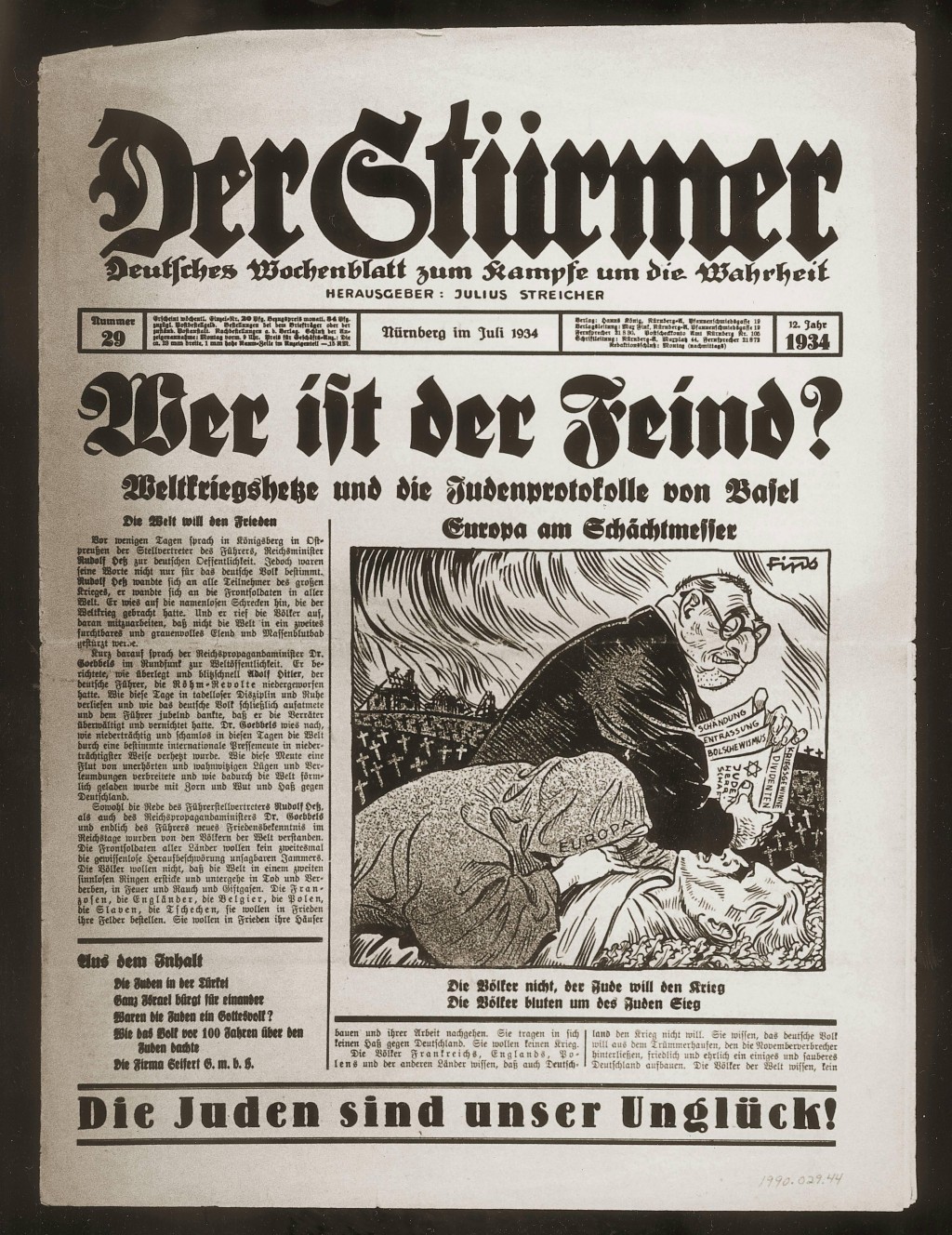 Джерело:   https://encyclopedia.ushmm.org/content/ru/artifact/der-stuermer-number-29-july-1934                                                   Додаток Б                              «Сортування» в’язнів Аушвіц 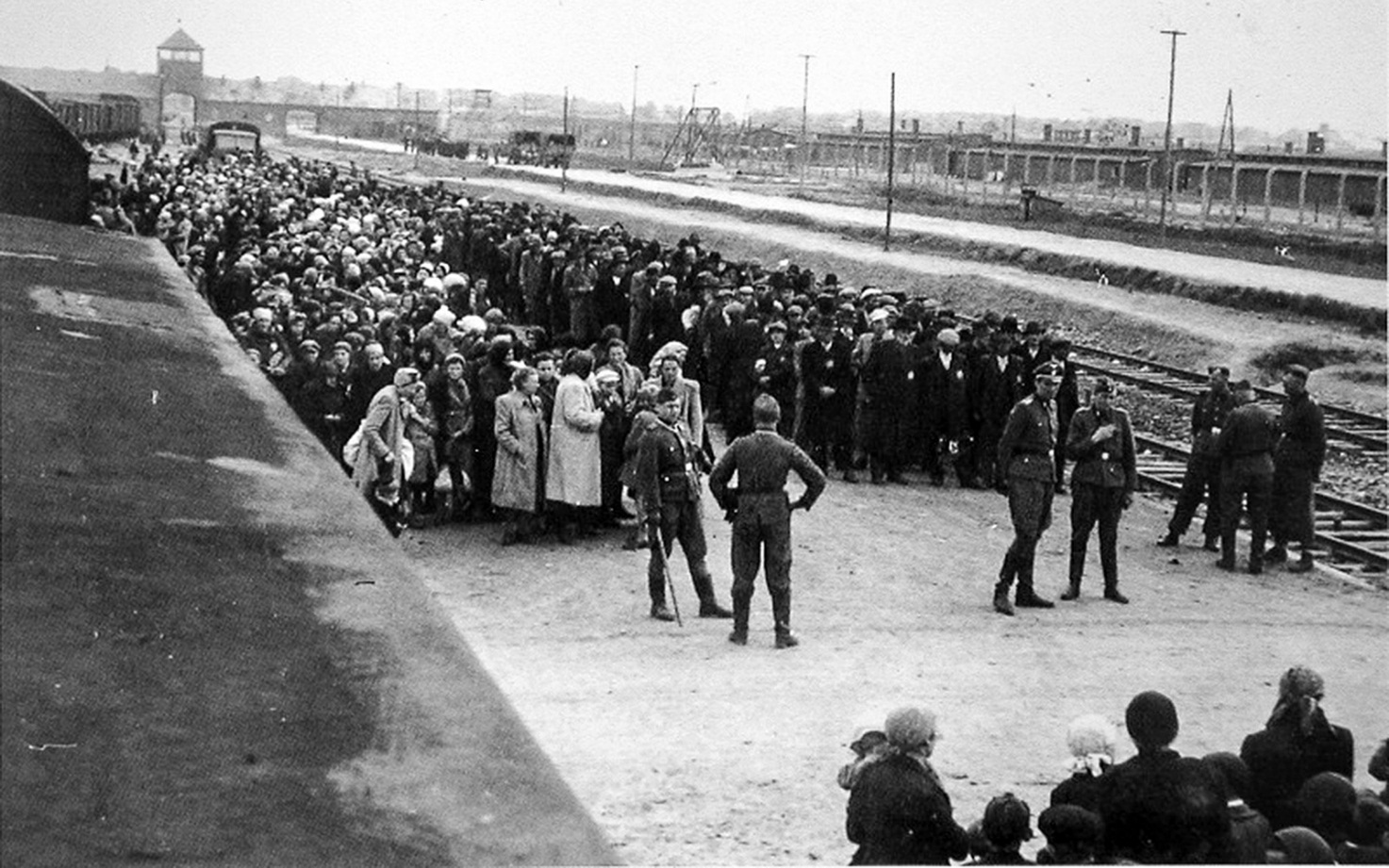 Джерело:   https://poznamka.ru/poland/gazovye-kamery-kontslagerya-osventsim-auschwitz-2-birkenau                                                   Додаток В Зондеркоманда за роботою – спалюють трупи в крематорії.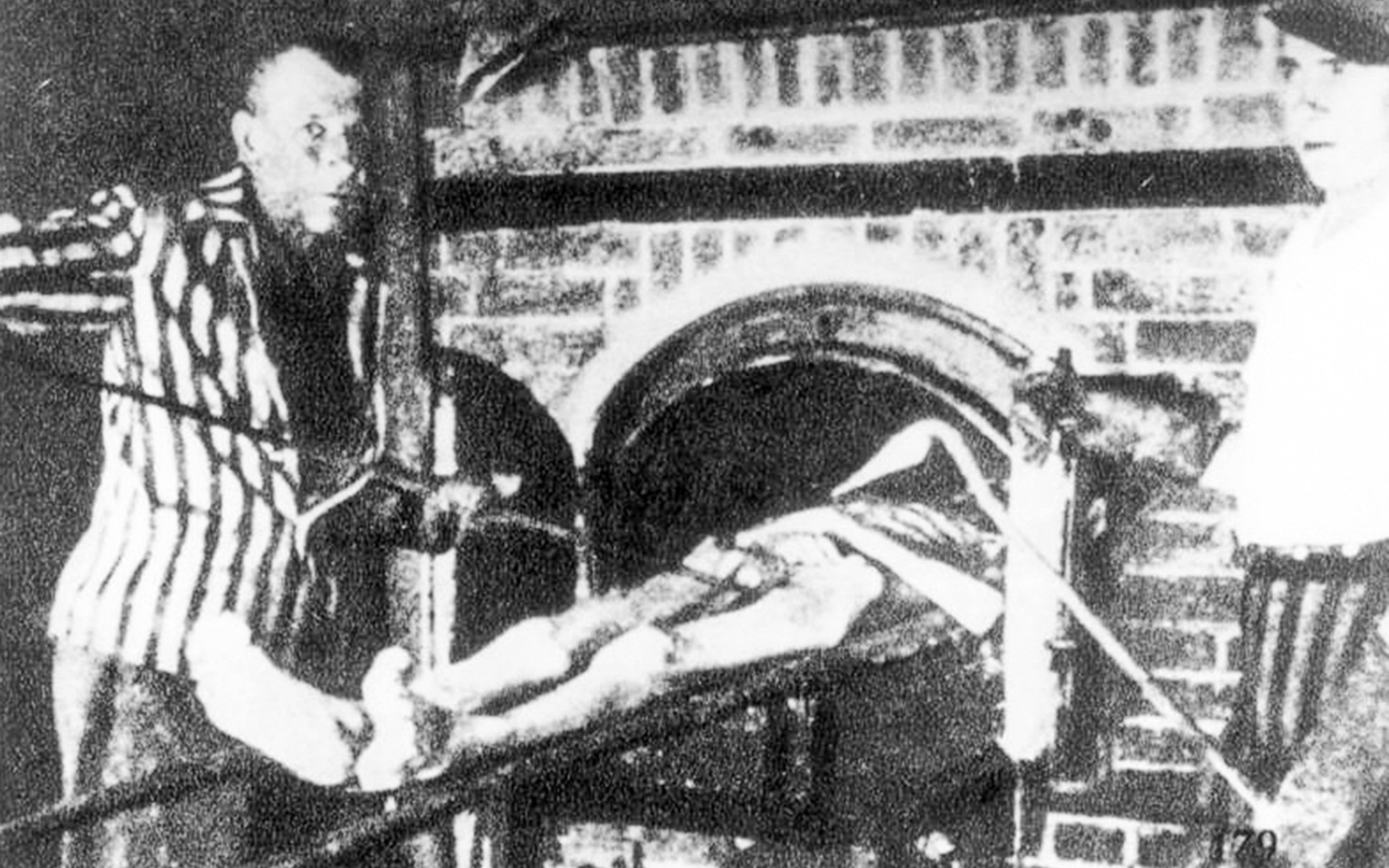 Джерело: https://poznamka.ru/poland/gazovye-kamery-kontslagerya-osventsim-auschwitz-2-birkenau                                                    Додаток Г                                      Вбивства в Бабином Яру	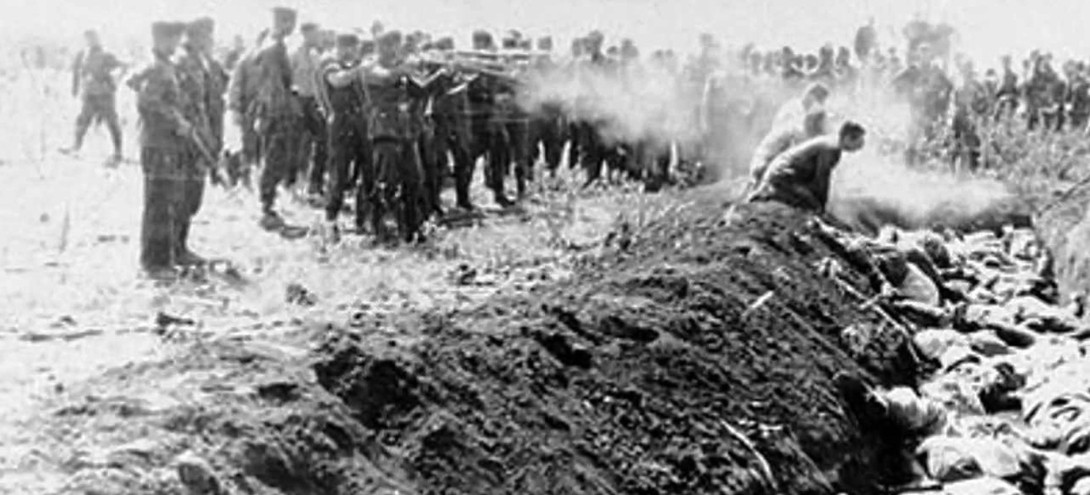 Джерело: https://www.dw.com/uk/бабин-яр-конвеєр-смерті-на-околиці-києва/a-50623390Декларація академічної доброчесностіздобувача вищої освіти ЗНУЯ, Пругло Дмитро Вадимович, студент 2 курсу, денної форми навчання, історичного факультету, спеціальності 032 «Історія та археологія», освітньої програми «історія», адреса електронної пошти: dimapruglo1999@gmail.com,підтверджую, що написана мною кваліфікаційна робота на тему «Репресивна система Третього рейху на території Польщі та України: порівняльний  аналіз» відповідає вимогам академічної доброчесності та не містить порушень, що визначені у ст. 42 Закону України «Про освіту», зі змістом яких ознайомлений/ознайомлена; заявляю, що надана мною для перевірки електронна версія роботи є ідентичною її друкованій версії;згоден на перевірку моєї роботи на відповідність критеріям академічної доброчесності у будь-який спосіб, у тому числі за допомогою Інтернет-системи, а також на архівування роботи в базі даних цієї системи.РозділПрізвище, ініціали та посада консультантаПідпис, датаПідпис, датаРозділПрізвище, ініціали та посада консультантазавдання видавзавданняприйнявРозділ 1Давлєтов О.Р.Розділ 2Давлєтов О.Р.Розділ 3Давлєтов О.Р.Розділ 4Давлєтов О.Р.№з/пНазва етапів кваліфікаційної роботи Строк  виконання етапів роботиПримітка1.Вступ. Вивчення проблеми, опрацювання джерел та публікацій08.03.2021 –13.05.2021виконано2.Написання першого розділу29.05.2021-8.07.2021виконано3.Написання другого розділу10.07.2021-31.08.2021.виконано4.Написання третього розділу02.09.2021-14.10.2021виконано5.Написання четвертого розділу, написання висновків, комп’ютерний набір роботи21.10.2021-28.11.2021виконаноДата__________Підпис___________Пругло Д.В.ПІБ ( студента)Дата__________Підпис___________Давлєтов  О.Р.ПІБ (наукового керівника)